TuS Homburg-Bröltal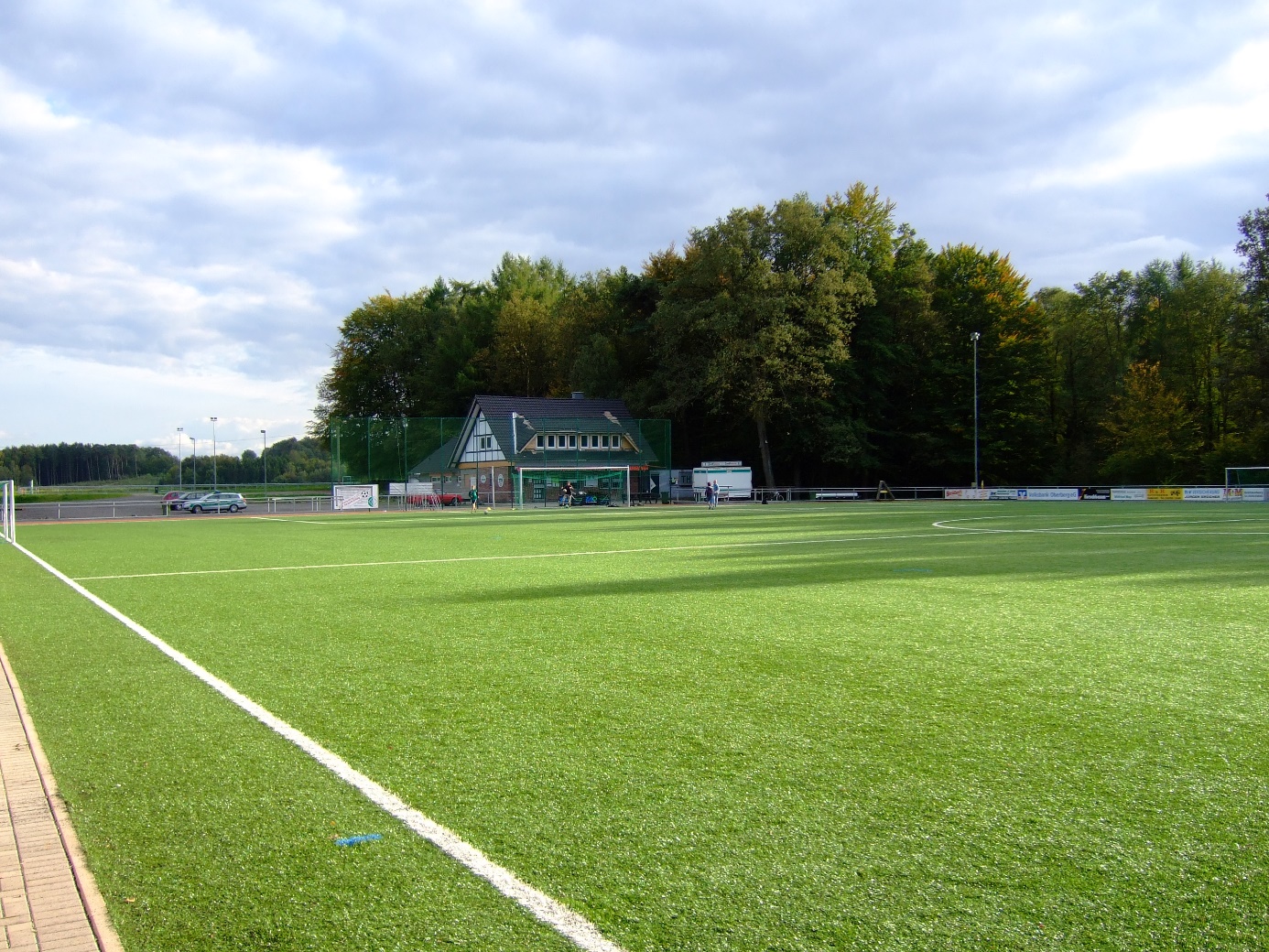 VorstandSpielzeit 1940 / 411.MannschaftJugendmannschaftSpielzeit 1945 / 461. MannschaftTabelleSpielzeit 1946 / 471. Mannschaft2. Kreisklasse Oberberg, Staffel Bröl (4. Liga)Spielzeit 1947 / 481. Mannschaft2. Kreisklasse Oberberg, Staffel Bröl (6. Liga)(Stand der 2. Kreisklassen vom 6. März 1948, keine späteren Aufzeichnungen)	2. MannschaftGruppe 3 Oberberg (Reservemannschaften)(Tabelle v. 29. Februar 1948)Spielzeit 1948 / 491. MannschaftTabelleMannschaftskaderJugendmannschaftMannschaftskaderSpielzeit 1949 / 501. Mannschaft2. Kreisklasse Oberberg (6. Liga)Spielzeit 1950 / 511. MannschaftTabelleMannschaftskader2. MannschaftTabelleSpielzeit 1951 / 521. Mannschaft2. Kreisklasse Oberberg, Staffel 2 (6. Liga)A-Jugendmannschaft2. Kreisklasse Oberberg, Gruppe 2 (entsprechend der Seniorenmannschaft)(Stand 30.5.1952)Spielzeit 1955 / 561.MannschaftTabelleBrüchermühle 2 trägt in dieser Staffel nur Pflicht-Gesellschaftsspiele ausMannschaftskaderA-JugendmannschaftTabelle(laut der amtlichen Mitteilung des FV Mittelrhein vom 14. Mai 1956)MannschaftskaderSpielzeit 1956 / 571.MannschaftTabelleMannschaftskaderSpielzeit 1957 / 581.MannschaftTabelleMannschaftskaderSpielzeit 1958 / 59Spielzeit 1959 / 601. MannschaftTabelleMannschaftskader2. Mannschaft3. Kreisklasse Oberberg, Gruppe 3 (8. Liga)JugendmannschaftGruppe 4 OberbergSpielzeit 1960 / 611. Mannschaft2. Kreisklasse Oberberg, Staffel 2 (7. Liga)2. Mannschaft3. Kreisklasse Oberberg, Staffel 3 (8. Liga)Spielzeit 1961 / 621. Mannschaft2. Kreisklasse Oberberg, Staffel 2 (7. Liga)Spielzeit 1962 / 631. Mannschaft2. Kreisklasse Oberberg, Staffel 2 (7. Liga)JugendmannschaftStaffel 2 OberbergSpielzeit 1963 / 641. Mannschaft2. Kreisklasse Oberberg, Staffel 2 (7. Liga)JugendmannschaftStaffel 2 OberbergSpielzeit 1964 / 651. Mannschaft2. Kreisklasse Oberberg, Staffel 2 (7. Liga)Spielzeit 1965 / 661. Mannschaft2. Kreisklasse Oberberg, Staffel 2 (7. Liga)JugendmannschaftStaffel 2 OberbergSpielzeit 1966 / 671. MannschaftMannschaftskader2. Mannschaft3. Kreisklasse Oberberg, Staffel 2 (8. Liga)Spielzeit 1967 / 681. Mannschaft2. Kreisklasse Oberberg, Staffel 2 (7. Liga)2. Mannschaft3. Kreisklasse Oberberg, Staffel 2 (8. Liga)JugendmannschaftSonderstaffel OberbergSpielzeit 1968 / 691. MannschaftMannschaftskader2. MannschaftMannschaftskaderSpielzeit 1969 / 701. Mannschaft1. Kreisklasse Oberberg (6. Liga)2. Mannschaft3. Kreisklasse Oberberg, Staffel 2 (8. Liga)JugendmannschaftStaffel 3 OberbergSpielzeit 1970 / 711. Mannschaft1. Kreisklasse Oberberg (6. Liga)2. Mannschaft3. Kreisklasse Oberberg, Staffel 2 (8. Liga)JugendmannschaftStaffel 4 OberbergSpielzeit 1971 / 721. MannschaftTabelleMannschaftskader2. MannschaftMannschaftskaderSpielzeit 1972 / 731. Mannschaft1. Kreisklasse Oberberg (6. Liga)2. Mannschaft3. Kreisklasse Oberberg, Staffel 3 (8. Liga)Spielzeit 1973 / 741. Mannschaft1. Kreisklasse Oberberg (6. Liga)2. Mannschaft3. Kreisklasse Oberberg, Staffel 3 (8. Liga)Spielzeit 1974 / 751. MannschaftTabelleMannschaftskader2. MannschaftMannschaftskaderSpielzeit 1975 / 761. MannschaftMannschaftskader2. MannschaftMannschaftskaderSpielzeit 1976 / 771. MannschaftTabelleMannschaftskader2. MannschaftMannschaftskaderA-JugendmannschaftMannschaftskaderSpielzeit 1977 / 781. MannschaftTabelleMannschaftskader2. MannschaftMannschaftskaderA-JugendmannschaftMannschaftskaderSpielzeit 1978 / 791. MannschaftTabelleMannschaftskader2. MannschaftTabelleMannschaftskaderA-JugendmannschaftTabelleSpielzeit 1979 / 801. MannschaftKreisliga B Oberberg, Staffel 2 (8. Liga)2. MannschaftKreisliga C Oberberg, Staffel 2 (9. Liga)A-JugendmannschaftStaffel 2 Oberberg (3. Liga)Spielzeit 1980 / 811. MannschaftKreisliga B Oberberg, Staffel 2 (8. Liga)Spielzeit 1981 / 821. MannschaftTabelleMannschaftskader2. MannschaftTabelleMannschaftskaderSpielzeit 1982 / 831.MannschaftTabelleSpielzeit 1983 / 841. MannschaftTabelleMannschaftskader2. MannschaftTabelleMannschaftskaderSpielzeit 1984 / 851. MannschaftTabelleTabelleMannschaftskaderSpielzeit 1985 / 861. MannschaftTabelleMannschaftskader2. MannschaftMannschaftskaderSpielzeit 1986 / 871. MannschaftMannschaftskaderSpielzeit 1990 / 911. MannschaftTabelleSpielzeit 1991 / 921.MannschaftTabelleMannschaftskaderSpielzeit 1992 / 931. MannschaftMannschaftskaderSpielzeit 1993 / 942. F-JugendmannschaftSpielzeit 1994 / 951. MannschaftMannschaftskader2. MannschaftMannschaftskaderA-JugendmannschaftMannschaftskaderSpielzeit 1995 / 961. MannschaftKreisliga B Oberberg, Staffel 3 (9. Liga)A-JuniorenmannschaftSonderstaffel Oberberg (3. Liga)Spielzeit 1996 / 971. MannschaftMannschaftskaderSpielzeit 1997 / 981. MannschaftMannschaftskaderA-JuniorenmannschaftMannschaftskaderSpielzeit 1998 / 991. MannschaftMannschaftskaderA-JuniorenmannschaftMannschaftskaderSpielzeit 1999 / 001. MannschaftTabelleMannschaftskader2. MannschaftMannschaftskader3. MannschaftU19-MannschaftSpielzeit 2000 / 011. MannschaftTabelleMannschaftskader2. MannschaftMannschaftskaderA-JuniorenmannschaftTabelleSpielzeit 2001 / 021. MannschaftBezirksliga Mittelrhein, Staffel 1 (7. Liga)[1] Am 30. Spieltag kommt der TuS Homburg-Bröltal zu einem Kampflosen Erfolg, da der TuS Höhenhaus nicht antritt.2. MannschaftKreisliga B Berg, Staffel 2 Ost (9. Liga)3. MannschaftKreisliga C Berg, Staffel 2 Ost (10. Liga)Spielzeit 2002 / 031. MannschaftTabelleTabelleTorschützenlisteMannschaftskaderSpielzeit 2003 / 041. MannschaftTabelleMannschaftskader2. MannschaftTabelleKreisliga B Berg, Staffel 3 (9. Liga)Spielzeit 2004 / 051. MannschaftTabelleMannschaftskader2. MannschaftKreisliga B Berg, Staffel 4 (9. Liga)Spielzeit 2005 / 061. MannschaftMannschaftskader2. MannschaftMannschaftskaderSpielzeit 2006 / 071. MannschaftBezirksliga Mittelrhein, Staffel 1 (7. Liga)2. MannschaftKreisliga B Berg, Staffel 4 (9. Liga)A-JuniorenmannschaftNormalstaffel Berg, Gruppe Ost (6. Liga)Spielzeit 2007 / 081. MannschaftBezirksliga Mittelrhein, Staffel 1 (7. Liga)Spielzeit 2008 / 091. MannschaftTabelleMannschaftskaderA-JuniorenmannschaftTabelleSpielzeit 2009 / 101. MannschaftBezirksliga Mittelrhein, Staffel 1 (8. Liga)2. MannschaftKreisliga B Berg, Staffel 4 (10. Liga)A-JuniorenmannschaftSonderstaffel Berg (4. Liga)Spielzeit 2010 / 111. MannschaftBezirksliga Mittelrhein, Staffel 1 (8. Liga)2. MannschaftKreisliga A Berg (9. Liga)3. MannschaftKreisliga C Berg, Staffel 6 (11. Liga)A-JuniorenmannschaftSonderstaffel Berg (4. Liga)Spielzeit 2011 / 121. MannschaftTabelle[1] Baris Spor Hackenberg werden wegen Zahlungsrückständen gegenüber dem Fußballverband Mittelrhein und dem Fußballkreis Berg sechs Punkte abgezogen Mannschaftskader2. MannschaftMannschaftskader3. MannschaftTabelleMannschaftskaderA-JuniorenmannschaftMannschaftskaderSpielzeit 2012 / 131. MannschaftBezirksliga Mittelrhein, Staffel 1 (7. Liga)2. MannschaftKreisliga A Berg (8. Liga)3. MannschaftKreisliga C Berg, Staffel 6 (10. Liga)A-JuniorenmannschaftSonderstaffel Berg (4. Liga)Spielzeit 2013 / 141. MannschaftBezirksliga Mittelrhein, Staffel 1 (7. Liga)2. MannschaftKreisliga A Berg (8. Liga)3. MannschaftKreisliga C Berg, Staffel 6 (10. Liga)Spielzeit 2014 / 151. Mannschaft23. Dezember 2014Der Vorstand des TuS Homburg-Bröltal reagiert auf die anhaltende sportliche Misere, einhergehend mit finanziellen Problemen, und zieht die 1. Mannschaft mit sofortiger Wirkung aus dem Spielbetrieb der Landesliga zurück. Der TuS Homburg-Bröltal steht damit als erster Absteiger in die Bezirksliga fest.In diesem Zusammenhang melden sich insgesamt 16 Spieler aus dem Kader der 1. Mannschaft ab. Trainer Timo Morano hatte bereits vorher keine Perspektive mehr gesehen und seinen Rücktritt eingereicht.TabelleMannschaftskaderSpielzeit 2015 / 161. MannschaftTabelleMannschaftskader2. MannschaftTabelleSpielzeit 2016 / 171. MannschaftTabelleTabelleTabelleMannschaftskader2. MannschaftTabelleTabelleMannschaftskaderA-JuniorenmannschaftTabelleMannschaftskaderSpielzeit 2017 / 181. MannschaftTabelleMannschaftskader2. MannschaftTabelleSpielzeit 2018 / 191. MannschaftTabelleMannschaftskader2. MannschaftTabelleSpielzeit 2019 / 201. MannschaftTabelle(Stand zum Zeitpunkt des Corona-bedingten Abbruchs dieser Spielzeit. Die Wertung erfolgte gemäß der Quotientenregel (Punkte geteilt durch Spiele)Mannschaftskader2. MannschaftSpielzeit 2020 / 211.MannschaftTabelle(Stand beim Corona-bedingten Abbruch der Spielzeit)Mannschaftskader2. MannschaftTabelle(Stand zum Zeitpunkt des Corona-bedingten Abbruchs der Spielzeit)U19-MannschaftTabelle(Stand beim Corona-bedingten Abbruch der Spielzeit)Mannschaftskader2. U19-MannschaftTabelle(Stand beim Corona-bedingten Abbruch der Spielzeit)U17-MannschaftMannschaftskaderU15-MannschaftTabelleMannschaftskaderStatistik1. Mannschaft2. Mannschaft3. MannschaftA-Jugend- / A-Junioren- / U19-Mannschaft2. A-JuniorenmannschaftU17-MannschaftU15-Mannschaft1BeginnerwähntEndeName (Amt)1.8.1947Oswald Dabringhausen (Geschäftsführer)1.8.1948Oswald Dabringhausen (Geschäftsführer)1.8.1949Oswald Dabringhausen (Geschäftsführer)1.8.195030.4.1951P. Malzkorn (Geschäftsführer)1.8.1951Dr. Christian Bourtscheidt (1. Vorsitzender)Heinz Blume (Geschäftsführer)H. Warasch (Kassenwart)Artur Clement (Jugendleiter)1.8.1954Heinrich Freischläger (1. Vorsitzender)Hans Rödder (Geschäftsführer)Heinrich Freischläger (Jugendleiter)14.5.1956Walter Mortsiefer (Geschäftsführer)1.8.1956Heinrich Freischläger (1. Vorsitzender)Paul Mortsiefer (2. Vorsitzender)Walter Mortsiefer (Geschäftsführer)Heinrich Schöpe (Jugendleiter)Hermann Horn (Sozialwart)29.4.1957Theo Braun (Geschäftsführer)3.12.1960Hermann Schuster (1. Vorsitzender)Hugo Peters (Geschäftsführer)Günter Bitzer (Kassenwart)Otto Recke (Jungendleiter)20.6.1964Theo Braun (Geschäftsführer)Paul Mortsiefer (Kassenwart)26.11.1966Theo Braun (Geschäftsführer)26.11.1966Karl-Heinz Dröge (Geschäftsführer)1.5.1969Hermann Schuster (1. Vorsitzender)Theo Krieger (2. Vors.)19.1.1974Wolfgang Flöth (Geschäftsführer)1.8.1976Theo Krieger (1. Vorsitzender)Jürgen Spies (Geschäftsführer)Gerd Schmid (Kassenwart)Theo Krieger (Sozialwart)13.3.1977Jürgen Spies (Geschäftsführer)13.3.1977Harald Becher (Jugendleiter)4.6.1977Bernd Hasenbach (Kassenwart)1.8.1978Theo Krieger (1. Vorsitzender)Jürgen Spies (Geschäftsführer)Jürgen Brücher (Kassenwart)Manfred Thönes (Sozialwart)Harald Becher (Jugendleiter)1.8.1991Bernd Hasenbach (1. Vorsitzender)Gerhard Dittrch (Geschäftsführer)1.8.1994Jürgen Spies (1. Vorsitzender)Matthias Kost (Geschäftsführer)Horst Müller (Jugendleiter)11.4.2003Bernd Hasenbach (1. Vorsitzender)2008Bernd Hasenbach (1. Vorsitzender)1.7.2009Bernd Hasenbach (1. Vorsitzender)Frank Sellau (2. Vors.)Jochen Spies (Geschäftsführer)Jürgen Brücher (Kassenwart)Andreas Ott (Jugendleiter)1.8.2011Bernd Hasenbach (1. Vorsitzender)Frank Sellau (2. Vorsitzender)Jochen Spies (Geschäftsführer)13.9.2013Bernd Hassenbach (1. Vorsitzender)Jochen Spies (Geschäftsführer)Marcel Pack (Kassenwart)Jörg Hansen (Jugendleiter)13.9.2013Frank Sellau (1. Vorsitzender)Rolf Dieter Klein (2. Vorsitzender)Oliver Heil (3. Vorsitzender)Viktor Dück (Geschäftsführer)Marcel Pack (Kassenwart)Jörg Hansen (Jugendleiter) 12. Januar 1941Tschammer-Pokal (1. Vorrunde)TuS Homburg-Bröltal - SpVg Rossenbach 3:4 (2:0)9. Februar 1941Kreisklasse Oberberg, Gruppe Wiehl-WaldbrölSpVg Rossenbach - TuS Homburg-Bröltal 13:3 (6:2)16. Februar 1941Kreisklasse Oberberg, Gruppe Wiehl-WaldbrölTuS Homburg-Bröltal - TuS Wiehl 2:7 (0:3)9. März 1941Kreisklasse Oberberg, Gruppe Wiehl-WaldbrölTuS Homburg-Bröltal - SpV Homburg-Niederbierenbach 0:1 (0:1)30. März 1941Kreisklasse Oberberg, Gruppe Wiehl-WaldbrölSSV Odenspiel - TuS Homburg-Bröltal 2:413. April 1941Kreisklasse Oberberg, Staffel Wiehl-WaldbrölRS 19 Waldbröl - TuS Homburg-Bröltal 3:2 (3:1)15. Juni 1941Pokalrunde (Gruppe 3 - 1. Spieltag)TuS Homburg-Bröltal – SpV Homburg-Niederbierenbach 0:12 (0.2)16. Februar 1941Kreisklasse Oberberg, Gruppe Wiehl-WaldbrölTuS Homburg-Bröltal Jgd. - TuS Wiehl 0:2 (0:1)23. März 1941Kreisklasse Oberberg, Gruppe Wiehl-WaldbrölTuS Homburg-Bröltal Jgd. - TuS Brüchermühle Jgd. 1:4 (1:1)30. März 1941Kreisklasse Oberberg, Gruppe Wiehl-WaldbrölSSV Odenspiel Jgd. - TuS Homburg-Bröltal Jgd. 1:4 (0:2)13. April 1941Kreisklasse Oberberg, Gruppe Wiehl-WaldbrölRS 19 Waldbröl Jgd. - TuS Homburg-Bröltal Jgd. 0:4 (0:1)15. Juni 1941Pokalspiel (Gruppe 3 - 1. Spieltag)TuS Homburg-Bröltal Jgd. – SpV Homburg-Niederbierenbach Jgd. 0:224. März 1946Kreisklasse Oberberg, Gruppe 1 (Bröl)TuS Homburg-Bröltal – SpVg Rossenbach 2:8August Dörner (Nümbrecht)Sp.guvTorePkt.1.SSV Wildbergerhütte-Odenspiel14111242:2423:52.RS 19 Waldbröl14100440:2920:83.SV Schönenbach1471629:3015:134.SV Hermesdorf1470742:3614:145.SV Morsbach1462624:3112:146.SSV Denklingen1450934:5310:187.SpVg Rossenbach14401041:278:208.TuS Homburg-Bröltal14401031:488:20Sp.guvTorePkt.1. (Auf)SpVg Rossenbach20172183:2836:42. (Auf)SV Morsbach20162268:2034:63.TuS Homburg-Bröltal20123572:6127:134.SSV Denklingen20122668:4926:145.SV Hermesdorf20120865:3524:166.TuS Brüchermühle20911061:6419:217.SV Sinspert-Wehnrath20801233:5116:248.TuS Eckenhagen20621235:4214:269.SV Holpe-Steimelhagen20511444:9911:2910.SSV Hochwald20411534:619:3111.SV Lichtenberg-Wendershagen20121720:734:36Sp.guvTorePkt.1. (Auf)SV Hermesdorf17132283:3028:62.SV Denklingen17114250:2926:83.TuS Brüchermühle17102547:4722:124.TuS Homburg-Bröltal1783669:4319:155.SSV Homburg-Nümbrecht 21573540:3417:136.SV Sinspert-Wehnrath1571730:3115:157.SSV Hochwald1663750:3715:178.SpVgg Holpe-Steimelhagen1661928:5013:199.RS 19 Waldbröl 215131227:595:2710.SV Hansa Lichtenberg-Wendershgn14001412:790:2811.TuS Eckenhagen00000:00:0Sp.guvTorePkt.1.SSV Wildbergerhütte 2971142:1415:32.TuS Homburg-Bröltal 21071244:2415:53.SV Morsbach 2860225:1412:44.SSV Hochwald 2850328:910:65.SV Hermesdorf 2830515:246:106.SpVgg Holpe-Steimelhagen 2830510:336:107.SpVg Rossenbach 2920716:254:148.TuS Brüchermühle 280085:390:1610. Oktober 19482. Kreisklasse Oberberg (4. Spieltag)TuS Belmicke – TuS Homburg-Bröltal 1:10:11:1 (90.)Beide Mannschaften verschoßen jeweils einen ElfmeterSp.guvTorePkt.1. (Auf)TuRa Dieringhausen18115252:3027:92. (Auf)TSV Ründeroth18113464:3225:113.SSV Hochwald18100849:4220:164.SV Morsbach1884643.4020:165.SSV Denklingen1856741:3916:206.TuS Belmicke1872949:5116:207.TuS Homburg-Bröltal1856750:7216:208.BSV Viktoria Bielstein1855833:5215:219. (Ab)TuS Brüchermühle18531034:4113:2310. (Ab)TV Dümmlinghausen-Hesselbach18521132:4612:24SpieleTore10. Oktober 19482. Kreisklasse OberbergTuS Belmicke Jgd. – TuS Homburg-Bröltag Jgd. 9:2SpieleToreSp.guvTorePkt.1. (Auf)SV Hermesdorf18115240:2127:92.SSV Denklingen18114355:2026:103.TuS Elsenroth18105346:2925:114.TuS Belmicke1897237:2725:115.SV Frielingsdorf-Scheel1865728:3817:196.BSV Viktoria Bielstein1864834:5116:207.TuS Homburg-Bröltal18441040:4912:248.SSV Hochwald18521133:3712:249.SSV Wildbergerhütte18431124:4211:2510.SV Morsbach18261031:5410:262. Kreisklasse Oberberg, Gruppe 2Sp.guvTorePkt.1. (Auf)TuS Brüchermühle16141148:1229:32.SSV Hochwald1483331:1519:93.TuS Homburg-Bröltal1581663:3217:134.SpVgg Holpe-Steimelhagen1573537:2017:135.SV Morsbach1573539:3717:136.RS 19 Waldbröl 21353530:2613:137.SSV Wildbergerhütte1444615:3412:168.Hansa Lichtenberg-Wendersh.13211019:565:219.SSV Homburg-Nümbrecht 21520139:542:26SpieleToreBecherAdolf Mortsiefer3. Kreisklasse Oberberg, Gruppe 31. (Auf)SpVg Rossenbach 2TuS Brüchermühle 2SV Hermesdorf 2SSV Hochwald 2SpVgg Holpe-Steimelhagen 2TuS Homburg-Bröltal 2SV Morsbach 2SSV Wildbergerhütte 2Sp.GuvTorePkt.1. (Auf)BSV Viktoria Bielstein16120465:2924:82.SpVgg Holpe-Steimelhagen1694348:2422:103.SV Hermesdorf1694341:2322:104.TuS Wiehl 21692530:3220:125.SSV Wildbergerhütte1673641:3117:156.SV Morsbach1664629:3616:167.SSV Hochwald1655642:2915:178.RS 19 Waldbröl 216121320:614:289.SSV Homburg-Nümbrecht 216201418:694:2810.TuS Homburg-Bröltal00000:00:011.SSV Lichtenberg00000:00:0Sp.GuvPkt.Tore1.TuS Wiehl12120058:724:02.SSV Homburg-Nümbrecht1491460:1819:93.RS 19 Waldbröl1081139:717:34.SpVgg Holpe-Steimelhagen1173132:1217:55.BSV Viktoria Bielstein1451832:5511:176.SV Morsbach1543826:4311:197.SSV Wildbergerhütte1542929:4310:208.SSV Hochwald14311018:437:219.SV Hermesdorf15201311:714:2610.TuS Homburg-Bröltal00000:00:011.SSV Lichtenberg00000:00:04. September 19552. Kreisklasse Oberberg, Staffel 2TuS Homburg-Bröltal – SSV Wildbergerhütte 2:4Sp.GuvTorePkt.1. (Auf)SV Morsbach222011107:2041:32.TuS Brüchermühle221912107:4239:53.SSV Wildbergerhütte22180498:3236:84.SSV Homburg-Nümbrecht 222143576:4531:135.TuS Homburg-Bröltal22931062:7321:236.RS 19 Waldbröl 222931045:5721:237.SSV Hochwald22821259:6118:268.TuS Wiehl 222811352:7517:279.SpVgg Holpe-Steimelhagen22721332:6216:2810.SpVg Rossenbach22521544:7712:3211.SV Hermesdorf 222321717:498:3612.TuS Brüchermühle 222202024:1024:40SpieleToreErnst BlumHans Linger Adolf MortsieferHelmut Voll2. Kreisklasse Oberberg, Staffel 2Sp.GuvTorePkt.1.SV Morsbach16160061:1232:02.TuS Brüchermühle16131235:1227:53.SSV Homburg-Nümbrecht 216111429:2123:94.SSV Wildbergerhütte16110522:1022:105.TuS Wiehl 3167188:2615:176.SpVg Rossenbach16601020:3912:207.TuS Homburg-Bröltal16311211:547:258.SpVgg Holpe-Steimelhagen1600161:140:329.SSV Hochwald00000:00:010.RS 19 Waldbröl 200000:00:0SpieleToreWerner Seinsche2. Kreisklasse Oberberg, Staffel 2Sp.guvTorePkt.1. (Auf)SSV Homburg-Nümbrecht 2242121131:1844:42.TuS Homburg-Bröltal242013120:1741:73.TuS Brüchermühle231823114:4138:84.SSV Hochwald24171695:5135:135.SSV Wildbergerhütte24160894:4132:166.TuS Wiehl 22395950:6723:237.SV Morsbach 2241021237:6522:268.SpVg Rossenbach24751257:5119:299.RS 19 Waldbröl 223821340:4818:2810. (Ab)TuS Brüchermühle 224821445:7818:3011. (Ab)SV Hermesdorf 223431631:8811:3512. (Ab)SpVg Rossenbach 224402025:878:4013. (Ab)TuS Homburg-Bröltal 224112223:1603:45SpieleToreManfred DohrmannKarl-Heinz DrögeHerbert KreitzAdolf MortsieferTillmannHelmut Voll11. Mai 19582. Kreisklasse Oberberg, Staffel 2 (18. Spieltag)TuS Elsenroth – TuS Homburg-Bröltal 4:3Sp.GuvTorePkt.1. (Auf)SSV Wildbergerhütte18170186:1434:22.TuS Brüchermühle18141366:2629:73.TuS Homburg-Bröltal18112558:3524:124.SSV Hochwald18110751:3922:145.TuS Elsenroth18101753:3521:156.TuS Wiehl 21881924:2817:197.TuS Weiershagen-Forst18501325:6410:268.SV Morsbach18411327:749:279.SpVgg Holpe-Steimelhagen18311418:527:2910.SpVg Rossenbach18311429:657:2911. (Ab)RS 19 Waldbröl 200000:00:0SpieleToreAdolf MortsieferSondermann19592. Kreisklasse Oberberg, Gruppe 2 (5. Spieltag)TuS Elsenroth - TuS Homburg-Bröltal 3:1Ewald Prill - Werner Klang, Egon Baumgard Rudolf Pfund, Hans-Werner Dick, Hennecken II, Hugo Klein, Helmut Dobrowolski, Fredi Hennecken, Adolf Ullrich, Hans-Gerd LangHugo Klein (1)Helmut Dobrowolski (1)Fredi Hennecken (1)21. Februar 19602. Kreisklasse Oberberg, Gruppe 2 (14. Spieltag)TuS Homburg-Bröltal - TuS Elsenroth 1:4 (0:2)Erhard MortsieferWilli Weber - Ewald Prill, Werner Klang, Egon Baumgart, Rudolf Pfund, Hans-Werner Dick, Hugo Klein, Helmut Dobrowolski, Fredi Hennecken, Adolf Ullrich, Hans-Gerd Lang0:1 Klein0:2 Hennecken1:2 Mortsiefer (46.)1:3 Dobrowolski1:4 UllrichSp.GuvTorePkt.1. (Auf)TuS Brüchermühle20161371:2733:72.TuS Elsenroth20161389:3333:73.BSV Viktoria Bielstein20142459:2630:104.TuS Wiehl 220112784:4324:165.SpVg Rossenbach20111869:4023:176.TuS Homburg-Bröltal20911046:5519:217.SSV Wildbergerhütte 220641045:5516:248.SpVgg Holpe-Steimelhagen20621248:5514:269.SSV Denklingen20421431:9310:3010.SV Morsbach 220411530:839:3111. (Ab)SSV Hochwald20411526:749:31SpieleToreAlfons AlthoffGustav IsingErhard Mortsiefer11Werner PeitgenGünter SimonHelmut VollAlfons AlthoffH. G. Jürges Herbert KreitzWalter MortsieferHelmut VollDieter SchmitzHans Dieter GerhardsGerd GrümerVolker HermannsHans Jörg LingerRudi MundtGünter SimonHelmut VollHans-Werner AugustatVolker HermannGünter PaulmannKlaus StiebelingAlfons AlthoffGerd GrümerRudi HermesGünter SimonOtmar StöckerManfred ThönesAlfons AlthoffGerd GrümerGünter IsingHelmut VollGerd Willi RöttgerHans BeckerGünter DobbersteinDrögeGemanez [Giminez]Gilmena [Gil-Mena]HassekussRudi HermesWalter KlemmerLöttgenHorst SchmidtFriedhelm SondermannKlaus StiebelingThönesWagnerKlaus HasselkußHans BeckerCampanellaHasselkußWalter KlemmerKonrad LoidlHorst SchmidtHorst SchulteHelmut VollHans Otto BecherKohlgrafUlrich MertenK. H. RippelHorst SchulteHelmut VollJoachim Jaspert22. August 1966FreundschaftsspielTuS Brüchermühle – TuS Homburg-Bröltal 7:4SpieleToreHelmut BeckerBitzerUwe TalkeHelmut VollBeckerAchim JaspertJungjohannKampLefherzGerd Willi RöttgerEckhard SchalthöferG. SimonSteinhausenWagnerCobelRainer GabelHeinrichsHorst MielkeVollAugustatUdo WelschWagnerFranz Wurm15. September 19682. Kreisklasse Oberberg, Staffel 2 (3. Spieltag)TuS Brüchermühle - TuS Homburg-Bröltal 2:51. Juni 1969Stadtpokal WaldbrölSSV Hochwald – TuS Homburg-Bröltal 1:2SpieleToreHans Otto Becher2022Helmut Becker1912Binneweiß00Bitzer00Helmut Brixius201Dröge40Rolf Freches1819Klaus Gabel50Rainer Gabel136Horst Dieter Gerhards70Grunewald00Helmut Heinrichs110Herbert Heinrichs2130Klaus Ittig (TW)210Jaspert00Kurt Maak00Mielke00Rudi Mundt2110Oelsner00Röttger (TW)00Salvadore00Horst Schulte80Uwe Talke205Helmut Voll91Wurm20Egon Kohlmann (ST)16415. September 19683. Kreisklasse Oberberg, Staffel 2 (3. Spieltag)SpVg Rossenbach 2 - TuS Homburg-Bröltal 2 13:0Spiele (18)ToreArnds130Augustat20Hans Becker170Helmut Becker38Behrend51Binneweiß90Bitzer41Helmut Brixius10Dröge102Ebeling (TW)20Franken91Horst Dieter Gerhard70Grunewald90Helmut Heinrichs101R. Heinrichs10Jaspert140Lefherz40Mielke20Ohrendorf10Rippel20Röttger (TW)150Salvadore180G. Schmidt10Simon (TW)70Thönes20Veller145Helmut Voll30Wurm110Zimmermann30BecherHelmut BeckerRolf FrechesRainer GabelGerhardsWerner HülsbergAchim JaspertLangerPitschHeinz-Otto BecherBrixiusRolf FrechesRolf-Dieter KleinRudi MundtWilhelm OepenPackAchim PetersHorst PetersKarl-Hermann RippelFranz WurmHeinz FrankenManfred HaasJaspersUlrich PackHorst PetersHarald SchmidtFranz WurmBernd RippelK.-Dieter Scholz27. Februar 19721.Kreisklasse Oberberg (18. Spieltag)TuS Homburg-Bröltal – TuS Elsenroth 1:8 (0:4)0:10:20:30:40:50:60:70:81:8 (85.)12. März 19721.Kreisklasse Oberberg (20. Spieltag)TuS Homburg-Bröltal – TSV Ründeroth 2:2 (2:0)MortsieferUfer1:0 Mortsiefer2:0 (Eigentor)2:1 Ufer2:2 UferSp.GuvTorePkt.1. (Auf)SV Sinspert-Wehnrath26166473:4538:142.FC Aggertal26139457:3635:173.TuS Wiehl26146662:3934:184.SpVgg Holpe-Steimelhagen26145777:4833:195.BSV Viktoria Bielstein26118760:4630:226.TuS Elsenroth261231160:5327:257.SV Hermesdorf261121348:5024:288.VfR Marienhagen26961144:6324:289.TuS Derschlag26951250:4723:2910.TSV Ründeroth261031344:5423:2911.SV Frömmersbach26861246:5322:3012.TuS Homburg-Bröltal26941351:6722:3013. (Ab)BV 09 Drabenderhöhe26851354:6221:3114. (Ab)SSV Wildbergerhütte26151935:858:44SpieleToreBecherFreches (TW)Werner HülsbergMortsieferSchmidtThalkeSpieleToreAugustatHeinz FrankenHelmut HeinrichsKorffEnzo MazzoniDuro PavlovicKarl StuffertzHeinz Otto BecherH.-W. FleischerWerner HülsbergKlaus Ittig (TW)Horst PetersK.-Dieter ScholzEgon Kohlmann (ST)Horst-Dieter Gerhard Helmut HeinrichsWalter KlemmerLöttgenRippelKarl Stufferz Hans-Helmut VellerHans Otto BecherFleischerHelmut HeinrichsPavlovikEgon Kohlmann (ST)Harald BeckerHorst-Dieter Gerhard Walter KlemmerUlrich PackBernd Schwertner Wagner27. April 19751.Kreisklasse Oberberg (27. Spieltag)TuS Homburg-Bröltal – VfR Marienhagen 2:3 (0:1)Becher, SchraderZimmermann, Hackländer, Neitzel0:1 Zimmermann (30.)1:1 Becher1:2 Hackländer1:3 Neitzel2:3 Schrader (88.)Sp.GuvTorePkt.1. (Auf)SV Sinspert-Wehnrath28195480:2143:132.SSV Marienheide28175672:4339:173.SV Hermesdorf281621068:4334:224.FC Aggertal28146852:4334:225.VfR Marienhagen281171050:4829:276.TuS Eckenhagen281171040:4929:277.SV Frömmersbach281081067:5528:288.TuS Brüchermühle28981148:5226:309.BSV Viktoria Bielstein288101038:4526:3010.TSV Ründeroth28613943:4625:3111.TuS Elsenroth28951446:5523:3312.BV 09 Drabenderhöhe28871324:4423:3313.SpVgg Holpe-Steimelhagen28861444:6122:3414. (Ab)DJK Gummersbach28681434:5620:3615. (Ab)TuS Homburg-Bröltal28491533:7817:39SpieleToreBecherHasenbachJürgen KorfKriegerSchraderH. SeinscheJochen SpiesWirthsEgon Kohlmann (TR)SpieleToreDjuro PavlovicRödderBernd SchwertnerH. Seinsche14. September 19752. Kreisklasse Oberberg, Staffel 2 (3. Spieltag)RS 19 Waldbröl 2 – TuS Homburg-Bröltal 2:1 (1:1)Bernd Kronenberg, Augustat0:11:1 Augustat2:1 Kronenberg (70.)12. Oktober 19752. Kreisklasse Oberberg, Staffel 2 (6. Spieltag)TuS Homburg-Bröltal – SpVg Wallerhausen 4:1 (3:1)Otto Becher, Harald Becher, Jürgen KorfO. Becher (2), H. Becher (1), Korf (1)SpieleToreHarald BecherOtto BecherBernd HasenbachKochJürgen KorfUlrich PackAchim PetersHorst PetersK.-Dieter ScholzRalf SchraderSpieleToreBecherReinhard BeckJürgen BuschmeierWolfgang FlöthBernd HasenbachWalter KlemmerKochMortsieferSchankinScholzBernd SchwertnerJürgen SpiesStranzenbachHans-Helmut VellerWirths13. Februar 19772. Kreisklasse Oberberg, Staffel 2 (17. Spieltag)SV Morsbach 2 – TuS Homburg-Bröltal 2:1 (2:1)Schuh, UtschSchuh (1), Utsch (1)6. März 19772. Kreisklasse Oberberg, Staffel 2 (19. Spieltag)SpVg Wallerhausen – TuS Homburg-Bröltal 0:3 (0:2)Reinhard BojahrArmin Wossler, Gunter Augustat0:1 Wossler0:2 (Eigentor)0:3 AugustatDer Wallerhausener Spieler Bojahr wurde vom Platz gestellt13. März 19772. Kreisklasse Oberberg, Staffel 2 (20. Spieltag)TuS Homburg-Bröltal – SV Hermesdorf 2 12:0 (2:0)Wossler, Harald Becher, Otto Becher, Hans-Joachim Becher, Korf, Augustat, Peters[Trainer: Wossler]H. Becher (4), O. Becher (2), H-J. Becher (2), Korf (1), Augustat (1), Peters (1), Wossler (1)Sp.GuvTorePkt.1. (Auf)SSV Wildbergerhütte24213093:1945:32.TuS Weiershagen-Forst24164487:2936:123.SSV Homburg-Nümbrecht 224143751:4031:174.TuS Homburg-Bröltal241131064:4325:235.TuS Wiehl 22496946:4224:246.SpVg Wallerhausen241041039:4824:247.SSV Denklingen24951040:4223:258.SV Hermesdorf 224951040:6523:259.SV Morsbach 2241021246:3722:2610.SpVg Rossenbach24941139:4822:2611.TuS Brüchermühle24851149:5021:2712.VfR Marienhagen 224561336:7516:3213. (Ab)SSV Hochwald24002421:1130:48SpieleToreGünter AugustatHans-Joachim BecherHarald BecherOtto BecherEckhard BreidenbachWerner DemmerJürgen DohrmannKorfPetersRöttgerArmin Wossler (ab 3.1977 ST)SpieleToreAugustatWerner DemmerDohrmannKaufmannUlrich SohnStranzenbachHans-Helmut VellerSpieleToreJürgen Dohrmann28. August 19772. Kreisklasse Oberberg, Staffel 2 (1. Spieltag)SV Morsbach 2 – TuS Homburg-Bröltal 1:1 (0:0)GrebWossler0:1 Wossler1:1 Greb18. September 19772. Kreisklasse Oberberg, Staffel 2 (4. Spieltag)SSV Denklingen – TuS Homburg-Bröltal 1:1 (0:0)Heinz WeberEckhard Breidenbach1:0 Weber1:1 Breidenbach25. September 19772. Kreisklasse Oberberg, Staffel 1 (5. Spieltag)TuS Homburg-Bröltal – TuS Wiehl 2 1:1 (1:1)Hans-Joachim BecherJost0:1 Jost1:1 Becher (25.)13. November 19772. Kreisklasse Oberberg, Staffel 2 (12. Spieltag)SSV Wildbergerhütte 2 - TuS Homburg-Bröltal 1:2Sp.guvTorePkt.1. (Auf)TuS Weiershagen-Forst26166483:2738:142.SV Morsbach 226174585:3638:143.TuS Homburg-Bröltal26139456:2835:174.SSV Denklingen261110567:4132:205.SSV Homburg-Nümbrecht 226136764:3832.206.RS 19 Waldbröl 226116952:4828:247.SpVg Rossenbach261061049:4826:268.TuS Wiehl 226971054:5425:279.SpVg Wallerhausen26951248:4823:2910.SpVgg Holpe-Steimelhagen26951252:5523:2911.SSV Wildbergerhütte 2261031342:6423.2912.TuS Brüchermühle26761345:5520:3213.SV Frömmersbach 226731627:8317:3514. (Ab)SV Hermesdorf 226122327:1304:48SpieleToreGunter AugustatHans-Joachim BecherHarald BecherEckhard BreidenbachH. BrucherJürgen DohrmannA. LöttgenB. MortsieferWosslerSpieleToreHeinz Otto BecherHans Gerd BrücherWalter KlemmerDjuro Parlovic (Pavlovic)Ulrich PetersBernd SchwertnerHans Ulrich SohnHans-Helmut VellerSpieleToreDetlef Kirchner17. September 1978Kreisliga B Oberberg, Staffel 2 (3. Spieltag)TuS Homburg-Bröltal – SSV Denklingen 1:3 (1:1)Harald BecherWeber1:0 Becher1:11:2 Weber1:3 Weber 24. September 1978Kreisliga B Oberberg, Staffel 2 (4. Spieltag)TuS Wiehl 2 – TuS Homburg-Bröltal 2:1 (1:0)Gerd Elfert, Abstoß 1:0 Abstoß2:0 Abstoß 2.122. Oktober 1978Kreisliga B Oberberg, Staffel 2 (8. Spieltag)SSV 08 Bergneustadt 2 – TuS Homburg-Bröltal 1:1 (0:0)MeierHasenbach1:0 Meier1:1 HasenbachM929.10.1978TuS Homburg-Bröltal – TuS Brüchermühle 2:2 (1:1)Becker, PetersBecker, PetersBecker, PetersRoland GolombeckRoland GolombeckRoland Golombeck1:0 Becker1:11:2 Roland Golombeck2:2 Peters (Foulelfmeter)1:0 Becker1:11:2 Roland Golombeck2:2 Peters (Foulelfmeter)1:0 Becker1:11:2 Roland Golombeck2:2 Peters (Foulelfmeter)12. November 1978Kreisliga B Oberberg, Staffel 2 (11. Spieltag)TuS Homburg-Bröltal - SpVg Holpe-Steimelhagen 0:0FehlanzeigeSp.GuvTorePkt.1. (Auf)TuS Eckenhagen26175488:3339:132.SSV Homburg-Nümbrecht 226175477:3439:133.SpVgg Holpe-Steimelhagen26166470:3338:144.RS 19 Waldbröl 226172756:4136:165.SV Morsbach 226163777:4935:176.TuS Brüchermühle26153881:4333:197.SSV Denklingen261421053:2430:228.TuS Homburg-Bröltal26771238:4521:319.TuS Othetal26821642:8118:3410.SpVg Wallerhausen26641639:6416:3611.SSV Wildbergerhütte 226711841:7615:3712.SSV 08 Bergneustadt 226631726:6715:3713.SpVg Rossenbach26551630:8015:3714. (Ab)TuS Wiehl 226541725:7214:38SpieleToreHarald BecherO. BecherE. DemmerHeinz FrankenMichael FuchsHasenbachDetlef KirchnerLöttgenPetersSp.GuvTorePkt.1. (Auf)FC Windhagen302622136:2254:62.TuS Brüchermühle 230215486:4347:133.SSV Hochwald302136123:4945:154.TuS Weiershagen-Forst 230186688:4642:185.TuS Elsenroth 2301541174:5534:266.SpVgg Holpe-Steimelhagen 2301441277:5432:287.SV Hermesdorf 23015114107:8531:298.SSV Homburg-Nümbrecht 3301431355:6231:299.BV 09 Drabenderhöhe 2301421478:6830:3010.RS 19 Waldbröl 3301231550:7327:3311.SpVg Rossenbach 2301131649:7125:3512.BSV Viktoria Bielstein 2301041653:7924:3613.TuS Homburg-Bröltal 2301031762:8523:3714.SSV Denklingen 2301021858:10222:3815.SSV Odenspiel 230232525:1487:5316.SpVg Wallerhausen 230302732:1116:54SpieleToreOtto ArndsRainer GabelHans Jürgen KellnerKurt KochlöffelUwe MortsieferHans Helmut VellerSp.GuvTorePkt.1. (Auf)TuS Wiehl20145163:1633:72.TuS Brüchermühle20134355:1430:103.TuS Elsenroth20126250:1330:104.BV 09 Drabenderhöhe20122662:2926:145.TuS Weiershagen20102871:4822:186.TuS Homburg-Bröltal2076732:4820:207.SSV Denklingen20721140:5716:248.SpVgg Holpe-Steimelhagen20631142:7115:259.SpVg Wallerhausen20541134:5414:2610.BSV Viktoria Bielstein20231514:607:3311.SSV Odenspiel20151427:807:3312.SV Hermesdorf 200000:00:0Sp.guvTorePkt.1. (Auf)TuS Brüchermühle26185371:2541:112.SpVgg Holpe-Steimelhagen26185362:3441:113.TuS Homburg-Bröltal26192556:2140:124.SV Morsbach 226181772:4137:155.SSV Homburg-Nümbrecht 226163764:4535:176.SV Hermesdorf261421070:4730:227.SpVg Wallerhausen261141154:4926:268.SSV Denklingen261141144:3726:269.RS 19 Waldbröl 226571435:5417:3510.SSV 08 Bergneustadt 326731629:5917:3511.TuS Belmicke26641627:5716:3612.SSV Wildbergerhütte 226641638:6916:3613.SpVg Rossenbach26441841:7112:4014. (Ab)TuS Othetal26512029:8111:41H.-J. BecherEckhardt DemmerJürgen DohrmannDieter Heiden (TW)Arnd LöttgenHorst PetersSp.guvTorePkt.1. (Auf)TuS Elsenroth 2241923112:3040:82.SSV Odenspiel 224154576:3934:143.TuS Wiehl 224134751:3330:184.SSV Hochwald24125791:6529:195.TuS Brüchermühle 224123948:3527:216.SV Hermesdorf 2241211171:5425:237.TuS Homburg-Bröltal 2241041061:4924:248.SpVgg Holpe-Steimelhagen 2241041067:5824:249.SSV Homburg-Nümbrecht 3241031159:4123:2510.RS 19 Waldbröl 324861039:6122:2611.BV 09 Drabenderhöhe 224611752:8313:3512.SSV Denklingen 224521734:8912:3613.SpVg Wallerhausen 224331830:1359:3914.SpVg Rossenbach 200000:00:0Klaus FrankAchim PetersSp.guvTorePkt.1. (Auf)TuS Elsenroth22155253:1235:92.TuS Weiershagen22151674:3931:133.SV Hermesdorf22135461:3531:134.TuS Brüchermühle22114773:4126:285.SSV Denklingen2297632:4125:196.BV 09 Drabenderhöhe22112954:4624:207.SpVgg Holpe-Steimelhagen22831142:4219:258.SpVg Rossenbach22831140:4519:259.SpVg Wallerhausen22811339:4817:2710.SSV Odenspiel22711433:4915:2911.TuS Homburg-Bröltal22621433:5414:3012.BSV Bielstein22321721:1038:36BecherHasenbachHeinrichsLöttgenPetersSchwarze27. September 1981Kreisliga B Oberberg, Staffel 1 (5. Spieltag)TuS Homburg-Bröltal – SSV 08 Bergneustadt 2 2:125. Oktober 1981Kreisliga B Oberberg, Staffel 1 (9. Spieltag)TuS Homburg-Bröltal – SV Wiedenest 4:115. November 1981Kreisliga B Oberberg, Staffel 1 (11. Spieltag)VfL Berghausen – TuS Homburg-Bröltal 2:217. Januar 1982Kreisliga B Oberberg, Staffel 1 (14. Spieltag)TuS Homburg-Bröltal – TuS Belmicke 4:314. Februar 1982Kreisliga B Oberberg, Staffel 1 (17. Spieltag)SSV 08 Bergneustadt 2 – TuS Homburg-Bröltal 1:22. Mai 1982Kreisliga B Oberberg, Staffel 1 (25. Spieltag)TuS Homburg-Bröltal – VfL Berghausen 3:3Sp.GuvTorePkt.1. (Auf)VfL Berghausen-Gimborn26188091:3344:82.TuS Homburg-Bröltal26187181:3543:93SpVg Dümmlinghausen26155646:3635:174.SSV Marienheide 226145752:2633:195.TuRa Dieringhausen 226117854:4029:236.SV Wiedenest261331062:4929:237.TuS Derschlag 226910745:3928:248.VfR Marienhagen 22699849:4727:259.TSV Ründeroth 226861241:4822:3010.TuS Belmicke26761337:5020:3211.DJK Gummersbach26571438:7817:3512.FC Windhagen26561528:6716:3613. (Ab)SSV 08 Bergneustadt 226381536:6614:3814. (Ab)1. FC Reichshof26312224:727:45SpieleTore29. November 1981Kreisliga B Oberberg, Staffel 2 (12. Spieltag)TuS Homburg-Bröltal 2 – BV 09 Drabenderhöhe 2 1:06. Februar 1982Kreisliga B Oberberg, Staffel 2 (16. Spieltag)SSV Nümbrecht 2 – TuS Homburg-Bröltal 2 1:2 (0:2)KriegerKorf0:1 Korf0:2 (Eigentor)1:2 KriegerDie Nümbrechter verschießen einen ElfmeterKreisliga B Oberberg, Staffel 2TuS Homburg-Bröltal 2 – RS 19 Waldbröl 2 0:5 (0:3)Jungjohann, Krauss, SchuhJungjohann (2), Krauss (2), Schuh (1)Kreisliga B Oberberg, Staffel 2SpVg Rossenbach – TuS Homburg-Bröltal 2 6:0 (1:0)Schwarz, Heßland, Crämer, BarthelSchwarz (3), Heßland (1), Crämer (1), Barthel (1)In der 70. Minute erhielt der Homburger Libero die Rote KarteKreisliga B Oberberg, Staffel 2SSV Denklingen – TuS Homburg-Brötlal 2 8:1 (6:1)Weber, Klaus-Peter Solbach, ImhäuserWeber (4), Solbach (2), Imhäuser [Eigentor]Kreisliga B Oberberg, Staffel 2TuS Homburg-Bröltal 2 – SV Hermesdorf 0:4 (0:1)Demmer, PfeifferDemmer (3), Pfeiffer (1)4. April 1982Kreisliga B Oberberg, Staffel 2 (21. Spieltag)SpVgg Holpe-Steimelhagen – TuS Homburg-Bröltal 2 7:0 (4:0)Wisser, LünenschloßWisser (4), Lünenschloß (3)11. April 1982Kreisliga B Oberberg, Staffel 2 (22. Spieltag)TuS Homburg-Bröltal 2 – TuS Elsenroth 2 1:1 (1:0)HeinrichsDiederichs1:0 Heinrichs1:1 Diederichs2. Mai 1982Kreisliga B Oberberg, Staffel 2 (25. Spieltag)TuS Homburg-Bröltal 2 – TuS Brüchermühle 1:19. Mai 1982Kreisliga B Oberberg, Staffel 2 (25. Spieltag)BV 09 Drabenderhöhe 2 – TuS Homburg-Bröltal 2 2:1 (0:0)BrabenderBrabender (2)Sp.GuvTorePkt.1. SpVgg Holpe-Steimelhagen26203361:2643:92. (Auf)SSV Denklingen26186288:2742:103SV Hermesdorf26155660:2635:174.RS 19 Waldbröl 226127754:4631:215.SpVg Wallerhausen261241052:4128:246.SV Morsbach 226116965:6528:247.SSV Odenspiel261321152:5728:248.1. FC Reichshof 2261051161:5125:279.BV 09 Drabenderhöhe 2261051148:5225:2710.TuS Brüchermühle26861242:5122:3011.SSV Homburg-Nümbrecht 226741533:5218:3412.SpVg Rossenbach26641637:6416:3613. (Ab)TuS Homburg-Bröltal 226471529:7615:3714. (Ab)TuS Elsenroth 226161937:858:44SpieleToreHeirnichs11Korf118. Mai 1983Kreisliga B Oberberg, Staffel 2 (26. Spieltag)TuS Homburg-Bröltal – BV 09 Drabenderhöhe 2 0:0FehlanzeigeSp.GuvTorePkt.1. (Auf)TuRa Dieringhausen26213286:1745:72.TuS Weiershagen-Forst26159267:2539:133.TuS Brüchermühle26158360:3038:144.TuS Homburg-Bröltal26163765:4035:175.SpVgg Holpe-Steimelhagen26136747:4032:206.SV Hermesdorf26135853:3231:217.RS 19 Waldbröl 2261241047:4828:248.SV Morsbach 226771235:5221:239.SpVg Wallerhausen26831531:4519:3310.SSV Odenspiel26751446:6719:3311.SSV Homburg-Nümbrecht 226641639:6616:3612.SSV Wildbergerhütte 226631738:6615:3713.BV 09 Drabenderhöhe 226461620:5814:3814. (Ab)SpVg Rossenbach26281624:6212.4011. September 1983Kreisliga B Oberberg, Staffel 2 (3. Spieltag)TuS Homburg-Bröltal – SSV Odenspiel 1:0 (1:0)Hans-Gerd Klein1:0 Klein (25.)23. Oktober 1983Kreisliga B Oberberg, Staffel 2 (9. Spieltag)TuS Homburg-Bröltal – SSV Wildbergerhütte 2 1:2 (1:1)HeinrichsHeinrichs (1)8. April 1984Kreisliga B Oberberg, Staffel 2 (22. Spieltag)SSV Wildbergerhütte 2 – TuS Homburg-Bröltal 0:5 (0:1)Volker Demmer, BillikDemmer (4), Billik (1)15. April 1984Kreisliga B Oberberg, Staffel 2 (23. Spieltag)TuS Homburg-Bröltal – TuS Elsenroth 0:1 (0:1)Uwe Ullrich0:1 Ullrich (20.)Sp.GuvTorePkt.1. (Auf)TuS Brüchermühle26213286:2145:72.TuS Weiershagen-Forst26203384:2843:93.SV Hermesdorf26144858:3632:204.TuS Elsenroth261061045:3826:265.TuS Homburg-Bröltal26810832:3426:266.RS 19 Waldbröl 2261051141:4425:277.SpVg Wallerhausen26961141:4324:288.SSV Wildbergerhütte 226961137:5124:289.SV Morsbach 226871141:5623:2910.SpVgg Holpe-Steimelhagen261021440:4822:3011.SSV 08 Bergneustadt Türken26771232:5721:3112.BV 09 Drabenderhöhe 226771231:5721:3113. (Ab)SSV Homburg-Nümbrecht 226671329:5419:3314. (Ab)SSV Odenspiel26621840:6814:38SpieleToreBillik11Volker Demmer14Heinrichs11Hans-Gerd Klein111. April 1984Kreisliga C Oberberg, Staffel 3 (21. Spieltag)TuS Homburg-Bröltal 2 – SpVg Wallerhausen 2 4:1Sp.GuvTorePkt.1.RS 19 Waldbröl 322193076:1541:32.SpVg Rossenbach 222173295:2737:73.SSV Hochwald22122869:3926:184.SpVgg Holpe-Steimelhagen 222114755:4726:185.TuS Wiehl 222113856:3925:196.SV Morsbach 322103972:5023:217.SSV Denklingen 22294945:4522:228.TuS Homburg-Bröltal 2221021043:4822:229.SSV Homburg-Nümbrecht 322551224:5415:2910.SV Hermesdorf 222531435:4613:3111.SpVg Wallerhausen 222511531:6811:3312.SSV Odenspiel 222112013:1363:41SpieleTore2. September 1984Kreisliga B Oberberg, Staffel 2 (1. Spieltag)SV Hermesdorf – TuS Homburg-Bröltal 1:2 (0:2)DemmerHeinrichs0:1 Heinrichs0:2 Heinrichs1:2 Demmer16. September 1984Kreisliga B Oberberg, Staffel 2 (3. Spieltag)BV 09 Drabenderhöhe 2 – TuS Homburg-Bröltal 0:2 (0:1)23. September 1984Kreisliga B Oberberg, Staffel 2 (4. Spieltag)TuS Homburg-Bröltal – BSV Bielstein 2 0:4 (0:1)Rainer Casper, Rolf Wendeler, Rainer KlockeR. Casper (2)Wendeler (1)Klocke (1)7. Oktober 1984Kreisliga B Oberberg, Staffel 2 (6. Spieltag)TuS Homburg-Bröltal – SSV Denklingen 1:2 (1:1)Dieter Heiden - BecherSolbach1:0 Becher1:1 Solbach1:2 SolbachBeim Stand von 1:1 mußte Brötals Torwart Heiden verletzungsbedingt ausscheiden14. Oktober 1984Kreisliga B Oberberg, Staffel 2 (7. Spieltag)TuS Homburg-Bröltal – TuS Elsenroth 0:3 (0:1)Willi Weber0:10:20:321. Oktober 1984Kreisliga B Oberberg, Staffel 2 (8. Spieltag)SSV Wildbergerhütte 2 – TuS Homburg-Bröltal 3:1 (2:0)Winheller, E. Braun Winheller (2), E. Braun (1)28. Oktober 1984Kreisliga B Oberberg, Staffel 2 (9. Spieltag)TuS Homburg-Bröltal – SV Morsbach 2 0:1 (0:0)Kurt Steckelbach0:1 Steckelbach4. November 1984Kreisliga B Oberberg, Staffel 2 (10. Spieltag)TuS Weiershagen – TuS Homburg-Bröltal 6:1 (1:0)Guido Schindler, Torsten Meirich, Renato Tessarolo, Thomas MatschkeSchindler (2), Meirich (2), Tessarolo (1), T. Matschke (1)11. November 1984Kreisliga B Oberberg, Staffel 2 (11. Spieltag)TuS Homburg-Bröltal – SpVg Wallerhausen 0:3 (0:0)SellauWisser, RötzelWisser (2), Rötzel (1)2. Dezember 1984Kreisliga B Oberberg, Staffel 2 (13. Spieltag)TuS Homburg-Bröltal – SpVgg Holpe-Steimelhagen 1:1 (0:1)Karl-Günter Mörchen[Trainer: Karl-Günter Mörchen)Gelhausen0:1 Gelhausen1:1 Mörchen SpguvTorePkt.1.BSV Bielstein 213112048:1024:22.RS 19 Waldbröl 21292134:1120:43.SSV Denklingen1391339:2519:74.TuS Weiershagen1382331:1918:85.SpVg Wallerhausen1262419:1714:106.SV Hermesdorf1251620:1811:137.SV Morsbach 21251620:2911:138.TuS Elsenroth1343615:1711:159.BV 09 Drabenderhöhe 21334616:2910:1610.SpVgg Holpe-Steimelhagen1232714:228:1611.SSV Wildbergerhütte 21232714:228:1612.SSV 08 Bergneustadt Türken1332821:268:1813.TuS Brüchermühle 21332816:428:1814.TuS Homburg-Bröltal132298:286:203. März 1985Kreisliga B Oberberg, Staffel 2 (14. Spieltag)SpVgg Holpe-Steimelhagen – TuS Homburg-Bröltal 2:2 (1:2)Gelhausen0:11:1 Gelhausen1:22:2 GelhausenÜberragender Spieler auf dem Platz ist der 38-jährige Doppeltorschütze Gelhausen10. März 1985Kreisliga B Oberberg, Staffel 2 (15. Spieltag)BSV Bielstein 2 – TuS Homburg-Bröltal 5:0 (0:0)Rolf Wendeler, Jörn Kämper, Hans Sillessen, Rainer CasparWendeler (2), Kämper (1), Sillessen (1), Caspar (1)17. März 1985Kreisliga B Oberberg, Staffel 2 (16. Spieltag)TuS Homburg-Bröltal – TuS Brüchermühle 2 2:1 (1:0)Klein, ThönesKlein (1), Thönes (1)24. März 1985Kreisliga B Oberberg, Staffel 2 (17. Spieltag)SSV Denklingen – TuS Homburg-Bröltal 6:0 (3:0)Klaus-Dieter Solbach, Friedhelm Fritz, P. MüllerSolbach (4), Fritz (1), Müller (1)21. April 1985Kreisliga B Oberberg, Staffel 2 (22. Spieltag)TuS Homburg-Bröltal – SSV Wildbergerhütte 2 2:1 (1:0)Ott, BrucherLutzOdt (1), Brucher (1) – Lutz (1)12. Juni 1985Kreispokal Oberberg (Achtelfinale)BV 09 Drabenderhöhe – TuS Homburg-Bröltal 7:0Sp.GuvTorePkt.1. (Auf)BSV Viktoria Bielstein26195288:2543:92.RS 19 Waldbröl 226163766:4035:173.TuS Weiershagen-Forst26144865:4132.204.SSV Denklingen26152969:5032:305.SpVg Wallerhausen26152941:3132:206.SV Hermesdorf26134947:3930:227.SSV 08 Bergneustadt Türken26961152:5324:288.TuS Elsenroth26881033:3824:289.SSV Wildbergerhütte 2261011546:5221:3110.SpVgg Holpe-Steimelhagen26771232.3921:3111.TuS Homburg-Bröltal26771223:5121:3112. (Ab)BV 09 Drabenderhöhe 226571428:5117:3513.SV Morsbach 226731642:7117:3514. (Ab)TuS Brüchermühle 226641633:7816.36SpieleToreBecher11Brucher11Dieter Heiden (TW)10HeinrichKlein11Ott11SchmitterSellau10Thönes11Willi Weber (TW)10Karl-Günter Mörchen (ST)1115. Dezember 1985Kreisliga B Oberberg, Staffel 2 (15. Spieltag)TuS Homburg-Bröltal – TuS Elsenroth 3:2 (2:0)Heinrichs, WellerJansen1:0 Heinrichs2:0 Weller2:1 Jansen3:1 Weller3:223. März 1986Kreisliga B Oberberg, Staffel 2 (19. Spieltag)SV Morsbach 2 – TuS Homburg-Bröltal 2:1 (0:0)Kurt SteckelbachSteckelbach (2)Sp.GuvTorePkt.1. (Auf)SSV Denklingen26179064:2443:92.SpVg Wallerhausen26174550:2338:143.TuS Eckenhagen26138554:2534:184.SSV 08 Bergneustadt Türken26134944:3630:225.TuS Elsenroth26117852:3929:236.SpVgg Holpe-Steimelhagen26910731:2528:247.SpVg Rossenbach261231162:5527:258.RS 19 Waldbröl 2261051159:6125:279.SV Hermesdorf261041240:4124:2810.TuS Homburg-Bröltal261021441:4322.3011.SV Morsbach 226861245:6222.3012.SSV Wildbergerhütte 226751432:5619:3313.1. FC Reichshof 226531846:6713:3914. (Ab)BSV Bielstein 226422042:10210:42SpieleToreAxel CramerHeinrichsWellerSpieleToreRalf PaulmannHans Tuschl24. August 1986Kreisliga B Oberberg, Staffel 2 (1. Spieltag)TuS Homburg-Bröltal – SSV 08 Bergneustadt Türken 3:2 (2:1)Herberth Heinrichs, Andreas Mortsiefer, Uwe Veller1:0 Heinrichs2:0 Mortsiefer2:12:23:2 VellerM2410.5.1987TuS Homburg-Bröltal – SV Morsbach 1:2 (1:1)Jörg LingerJörg LingerJörg LingerSolbach, Thomas NaurothSolbach, Thomas NaurothSolbach, Thomas NaurothLinger - Solbach, Thomas NaurothLinger - Solbach, Thomas NaurothLinger - Solbach, Thomas NaurothSpieleToreHerbert HeinrichsJörg Linger Andreas MortsieferAndreas PackUwe Veller29. Juli 1990FreundschaftsspielTuS Brüchermühle 2 – TuS Homburg-Bröltal 5:2 n. VerlängerungDas Spiel findet im Rahmen des Pokalturniers des SV Morsbach stattSp.GuvTorePkt.1. (Auf)TSV Ründeroth26203384:3243:92.SpVg Wallerhausen26194378:3442:103.TuS Derschlag Griechen26167362:3039:134.SpVgg Holpe-Steimelhagen26137652:3533:195.SSV Odenspiel26117846:4229:236.TuS Brüchermühle 226107949:4827:257.TuS Homburg-Bröltal261051143:4625:278.SpVg Rossenbach26951255:6323:299.SSV Denklingen26691146:6021:3110.SV Hermesdorf26751438:5519:3311.SV Morsbach 226741538:5518:3412.SV Schnellenbach 226661436:6818:3413.SSV Homburg-Nümbrecht 226551634:6415:3714. (Ab)BV 09 Drabenderhöhe 226441827:5812:408. September 1991Kreisliga B Oberberg, Staffel 2 (2. Spieltag)TuS Homburg-Bröltal – TuS Derschlag Griechen 0:4 (0:2)Andreas OttDimitrios Kovatsis, Nikita Christou0:1 Kovatsis0:2 Kovatsis0:3 Ott (Eigentor)0:4 Christou29. September 1991Kreisliga B Oberberg, Staffel 2 (5. Spieltag)BV 09 Drabenderhöhe – TuS Homburg-Bröltal 0:113. Oktober 1991Kreisliga B Oberberg, Staffel 2 (8. Spieltag)TuS Homburg-Bröltal – SpVgg Holpe-Steimelhagen 0:2 (0:1)Ingo Wisser, Wolfgang Benning0:1 Wisser (30.)0:2 Benning (70.)3. Mai 1992Kreisliga B Oberberg, Staffel 2 (23. Spieltag)SG Hunsheim – TuS Homburg-Bröltal 1:8 (0:3)Sp.guvTorePkt.1. TuS Derschlag Griechen26211468:2143:92. (Auf)SpVg Wallerhausen26195365:1843:93.BV 09 Drabenderhöhe26175464:3539:134.SV Hermesdorf26166464:3038:145.SSV Denklingen26135850:3531:216.SpVg Rossenbach261331051:4629:237.TuS Homburg-Bröltal261021443:4622:308.RS 19 Waldbröl 226941341:4822:309.SV Morsbach 226851335:4421:3110.SpVgg Holpe-Steimelhagen26761340:5420:3211.SSV Odenspiel26821641:5518:3412.SSV Homburg-Nümbrecht 226731643:7017:3513. (Ab)TuS Brüchermühle 226621828:6414:3814. (Ab)SG Hunsheim26152018:857:45SpieleToreAxel CramerMichael DillJörn GrümerDieter Heiden (TW)Peter JabinFrank KrämerLutz LeuwerJörg Linger Jörg MaylahnAndreas OttThomas OttOlaf Ruland (TW)Michael SaninFrank SollauUwe VellerHartmut Janzen (TR, 1.8.1992)SpieleToreCelahn CellAxel CramerK.-F. DeubelMichael DillJörn GrümerDieter Heiden (TW)Peter JabinFrank KrämerLutz LeuwerJörg LingerPatrick LutzJörg MaylahnWulf OpitzAndreas OttThomas OttOlaf Ruland (TW)Michael SaninFrank SollauUwe VellerHartmuth Janzen (TR, 1.8.1992)7. Mai 1994Staffel Oberberg, Gruppe 2TuS Homburg-Bröltal F-Jgd 2 – TuS Wiehl F-Jgd 0:7Pascal Schneider, Kolja PreußSpieleToreAxel CramerBernd GeldmacherDieter Heiden (TW)Rainer KlitscherFred KrämerLutz LeuwerLjubicicThorsten LönsPatrick LutzAndreas OttThomas OttPatrick PflitschChristoph Schiwy (TW)Johann TuschelUwe VellerFrank WellerFranz ZimmermannKarl-Günter Mörchen (TR)SpieleToreUwe BahmüllerSpieleToreJan LütgebüllerAndre MattowitzMaik NuschUwe BahmüllerAxel CramerDieter Heiden (TW)Rainer KlitscherFred KrämerLutz LeuwerThorsten LönsJan LütgebüllerAndre MattowitzMaik NuschAndreas OttThomas OttPatrick PflitschChristoph Schiwy (TW)Johann TuschelUwe VellerFrank Weller (ST)Vendim AsaniBjörn DittichMarco Lindner1. August 1996Kreispokal Oberberg (Achtelfinale)TuS Homburg-Bröltal - BSV Bielstein 1:0 (0:0)Rainer Klitscher1:0 Klitscher22. September 1996Kreisliga B Oberberg, Staffel 2 (5. Spieltag)TuS Homburg-Bröltal – SpVg Wallerhausen 0:0SpieleToreMirsat Ajdaroski Sefket AjdaroskiVendim AsaniUwe BahmüllerTorsten BraatzBjörn DittichBernd GeldmacherDieter Heiden (TW)Reiner KlitscherFred KrämerLutz LeuwerMarco LindnerIljia LjubicicThorsten LönsAndre MalkowitzJörg MaylahnMaik NuschAndreas OttPatrick PflitschMichael SaninChristoph Schiwy (TW)Michael UngerUwe VellerFranz ZimmermannDieter Jacobs (TR)SpieleToreMirsat AjdaroskiVendim AsaniThorsten BraatzAxel CramerBjörn DittichDieter Heyden (TW)Marko LindnerIlija LjubicicMaik LuschAndre MatowitzJörg MaylahnAndreas OttThomas OttChristoph Schiwy (TW)Uwe VellerFranz ZimmermannDieter Jacobs (TR)14. Dezember 1997Verbandsliga Mittelrhein (14. Spieltag)Fortuna Köln A-Jun. – TuS Homburg-Brötal A-Jun. 8:2 (1:0)Eduard Kelm, Pawel Warkentin, Alexander Ochs, Vitali Kelm1:02:03:04:05:06:06:1 Ochs7:18:18:2 V. KelmSpieleToreTobias BreilmannCosarMarcel CourthGorgesSasa GrbesaDennis HeidenpeterTim HertrichEduard KelmVitali KelmMarkus Lange (TW)Michael Löhe (TW)Andreas LudwigRenzo MascaraAlexander OchsMurat SaricaRene SpionekStefan SträßerPawel WarkentinAlexander WilhelmUlf Hohmuth u. Frank Sellau (TR)M1315.11.1998SSV Wildbergerhütte – TuS Homburg-Bröltal 3:0 (2:0)Wolfgang Braun – Daniel Bauer, Ralf Jungjohann [ab 60. Akbar Ghassem], Dietmar Buchen, Guido Hochhard, Bastian Gries, Niclas Müller, Rainer Idel, Onur Özdemir [ab 70. Frank Braun], Joachim Stahl, Bernd Krämer [ab 75. Markus Weller]Wolfgang Braun – Daniel Bauer, Ralf Jungjohann [ab 60. Akbar Ghassem], Dietmar Buchen, Guido Hochhard, Bastian Gries, Niclas Müller, Rainer Idel, Onur Özdemir [ab 70. Frank Braun], Joachim Stahl, Bernd Krämer [ab 75. Markus Weller]Wolfgang Braun – Daniel Bauer, Ralf Jungjohann [ab 60. Akbar Ghassem], Dietmar Buchen, Guido Hochhard, Bastian Gries, Niclas Müller, Rainer Idel, Onur Özdemir [ab 70. Frank Braun], Joachim Stahl, Bernd Krämer [ab 75. Markus Weller]Thorsten JungjohannThorsten JungjohannThorsten Jungjohann1:0 Niclas Müller (28.)2:0 Rainer Idel (43. Foulelmeter)3:0 Rainer Idel (63. Freistoß)1:0 Niclas Müller (28.)2:0 Rainer Idel (43. Foulelmeter)3:0 Rainer Idel (63. Freistoß)1:0 Niclas Müller (28.)2:0 Rainer Idel (43. Foulelmeter)3:0 Rainer Idel (63. Freistoß)M2816.5.1999TuS Homburg-Bröltal – SSV Wildbergerhütte 1:3 (0:1)Andreas Ott, Ilja Ljubicic, Mirsat Ajdaroski, Vitali KelmAndreas Ott, Ilja Ljubicic, Mirsat Ajdaroski, Vitali KelmAndreas Ott, Ilja Ljubicic, Mirsat Ajdaroski, Vitali KelmThorsten Jungjohann – Daniel Bauer, Besnik Kastrati, Markus Weller, Bastian Gries, Adi Baraku [ab 60. Andreas Lutz], Niclas Müller, Akbar Ghassem, Jörg Strehlau, Joachim Stahl, Onur ÖzdemirThorsten Jungjohann – Daniel Bauer, Besnik Kastrati, Markus Weller, Bastian Gries, Adi Baraku [ab 60. Andreas Lutz], Niclas Müller, Akbar Ghassem, Jörg Strehlau, Joachim Stahl, Onur ÖzdemirThorsten Jungjohann – Daniel Bauer, Besnik Kastrati, Markus Weller, Bastian Gries, Adi Baraku [ab 60. Andreas Lutz], Niclas Müller, Akbar Ghassem, Jörg Strehlau, Joachim Stahl, Onur Özdemir0:1 Daniel Bauer (5.)0:2 Niclas Müller (47.)1:2 Andreas Ott (70.)1:3 Joachim Stahl (88.)0:1 Daniel Bauer (5.)0:2 Niclas Müller (47.)1:2 Andreas Ott (70.)1:3 Joachim Stahl (88.)0:1 Daniel Bauer (5.)0:2 Niclas Müller (47.)1:2 Andreas Ott (70.)1:3 Joachim Stahl (88.)SpieleToreMirsat AjdaroskiDriton AsaniVendim AsaniTobias BreilmannMarin BrekaloBjörn DittichSasa GrbesaDieter Heyden (TW)Torsten JungjohannVitali KelmMarkus Lange (TW)Marko LindnerIlija LjubicicMaik LuschRenzo MascaraAndre MatowitzJörg MaylahnAndreas OttThomas OttMurat SaricaChristof Schiwy (TW)Jörg SchröderRene SpionekJörg TietzPawel WarkentinUwe VellerFranz ZimmermannEron ZyberiDieter Jacobs (TR)SpieleToreMarkus Lange (TW)Timo WinhellerFrank Sellau (TR)26. August 1999Kreispokal Oberberg (Viertelfinale)TuS Homburg-Bröltal – TuS Elsenroth 5:1 (2:0)Oliver Holzhausen – Festim Mimini, Dennis Heidenpeter. Driton Asani, Vitali KelmCarsten Scholz, Frank Truetsch1:0 Mimini2:0 Heidenpeter3:0 Asani4:0 Kelm4:1 Truetsch5:1 Kelm2. September 1999Kreispokal Oberberg (Halbfinale)TuS Homburg-Bröltal – SSV Marienheide 3:3 (2:2, 2:0) n. Verlg. 4:3 i. Elfm.Schiwy - Kelm, Festim Mimini, Asani, Pawel WarkentinYilmaz, Sawas Schinas, Ciprian Alexandru, Mele1:0 Kelm2:0 Mimini2:1 Yilmaz2:2 Schinas2:3 Mele3:3 AsaniElfmeterschießen3:34:34:3 Alexandru scheitert an Bröltals Torwart SchiwyM35.9.1999TuS Homburg-Bröltal – TuS Othetal 2:0 (0:0)Driton Asani, Festim Mimini, Patrick Baum, Vitali KelmDriton Asani, Festim Mimini, Patrick Baum, Vitali KelmDriton Asani, Festim Mimini, Patrick Baum, Vitali KelmOliver Feldhaus – Vitalij Hepner, Markus GehrmannOliver Feldhaus – Vitalij Hepner, Markus GehrmannOliver Feldhaus – Vitalij Hepner, Markus Gehrmann1:0 Driton Asani (75.)2:0 Vitali Kelm (83.)1:0 Driton Asani (75.)2:0 Vitali Kelm (83.)1:0 Driton Asani (75.)2:0 Vitali Kelm (83.)9. September 1999Kreispokal Oberberg (Endspiel)TuS Homburg-Bröltal – TuS Derschlag 1:2 (0:0)Pawel Warkentin, Kelm, Festim MiminiGöckler, Adrian Kubek0:1 Göckler (62.)1:1 Kelm (85.)1:2 Kubek (90.)400 Zuschauer auf dem Sportplatz von Brüchermühle7. Mai 2000Kreisliga A Oberberg (28. Spieltag)TuS Homburg-Bröltal – SSV Wildbergerhütte 2:0 (1:0)Vitali Kelm, Pawel Warkentin, Festim Mimini, Oliver Lewin, Renzo Mascara, Iljia Ljubicic, Driton AsaniThorsten Jungjohann – Dietmar Buchen [ab 25. Onur Özdemir], Guido Hochhard, Patrick Jung, Timo Winheller, Jörg Stausberg [ab 46. Oliver Lange], Niclas Müller, Agbar Ghassem, Andreas Lutz [ab 75. Ralf Jungjohann], Joachim Stahl, Jörg Strehlau1:0 Mimini (45.)2:0 V. Kelm (60.)M3021.5.2000TuS Homburg-Bröltal – SV Morsbach 3:1 (0:0)Vitali Kelm, Ilja Ljubicic, Festim MiminiVitali Kelm, Ilja Ljubicic, Festim MiminiVitali Kelm, Ilja Ljubicic, Festim MiminiMaik StelzerMaik StelzerMaik Stelzer1:0 Vitali Kelm (55.)1:1 Maik Stelzer (60.)2:1 Ilja Ljubicic (75.)3:1 Ilja Ljubicic (90.)1:0 Vitali Kelm (55.)1:1 Maik Stelzer (60.)2:1 Ilja Ljubicic (75.)3:1 Ilja Ljubicic (90.)1:0 Vitali Kelm (55.)1:1 Maik Stelzer (60.)2:1 Ilja Ljubicic (75.)3:1 Ilja Ljubicic (90.)Sp.guvTorePkt.1. (Auf)TuS Homburg-Bröltal28215283:28682.SSV Wildbergerhütte28178347:19593.TuS Derschlag28148673:41504.SV Morsbach28129772:51455.TuS Othetal28118949:42416.TuS Elsenroth281241236:46407.SV Frömmersbach28910963:54378.VfR Marienhagen281061250:53369.BSV Viktoria Bielstein28981144:513510.SSV Homburg-Nümbrecht28971257:783411.VfL Gummersbach28871353:633112.SV Schnellenbach28871337:503113. (Ab)SpVg Dümmlinghausen28851536:602914. (Ab)TuS Eckenhagen28651745:772315. (Ab)SpVgg Holpe-Steimelhagen28391640:721816. (Ab)SSV Marienheide 2000000SpieleToreDriton AsaniPatrick BaumVitali KelmOliver LewinIlja LjubicicRenzo MascaraFestim MiminiChristoph Schiwy (TR)Pawel WarkentinDieter Jacobs (TR 10.1.2000)SpieleToreAxel CramerBjörn DittichOliver Holzhausen (TW)Maik Nusch„Kückes“ PflitschUwe VellerAlexander WilhelmFrank Sellau (TR)19. März 2000Kreisliga C Oberberg, Staffel 1SV Frömmersbach 3 - TuS Homburg-Bröltal 3 7:126. Februar 2000Bezirksliga Mittelrhein, Staffel 1 (18. Spieltag)TuS Lindlar U19 - TuS Homburg-Bröltal U19 9:2 (3:1)Philip Teschendorf, Oliver Hünnefeld, Markus Schütze, Thilo Braue Teschendorf (5)Hünnefeld (2)Schütze (1)Braue2. April 2000Bezirksliga Mittelrhein, Staffel 1 (22. Spieltag)TuS Homburg-Bröltal U19 - SpVg Porz U19 0:717. August 2000Kreispokal Oberberg (Achtelfinale)TuS Homburg-Bröltal – TSV Ründeroth 2:0 (0:0)Christof Schiwy – Festim Mimini1:0 Mimini2:0 Mimini20. August 2000Bezirksliga Mittelrhein, Staffel 1 (2. Spieltag)SSV Vingst 05 – TuS Homburg-Bröltal 3:3 (1:1)Eduard Kelm, Vitali Kelm, Pawel Warkentin, Festim Mimini1:01:1 E. Kelm1:2 Warkentin2:22:3 E. Kelm3:3KP24.8.2000TuS Homburg-Bröltal – SSV Marienheide 1:2 (1:0) n. VerlängerungRenzo MascaraRenzo MascaraRenzo MascaraCiprian Alexandru, Timo KüperCiprian Alexandru, Timo KüperCiprian Alexandru, Timo Küper1:0 Renzo Mascara1:1 Ciprian Alexandru1:2 Timo Küper1:0 Renzo Mascara1:1 Ciprian Alexandru1:2 Timo Küper1:0 Renzo Mascara1:1 Ciprian Alexandru1:2 Timo KüperSp.guvTorePkt.1. (Auf)Heiligenhauser SV30212784:33652.SV Adler Dellbrück30185765:34593.TuS Lindlar301821066:52564.Baris Spor Hackenberg30156967:54515.VfL Leverkusen301551081:49506.SSV Vingst 0530148862:42507.RS 19 Waldbröl301461045.45488.TuS Moitzfeld30129952:41459.TuS Höhenhaus301341360:544310.TuS Homburg-Bröltal301271147:574311.Ataspor Porz301161345:563912. (Ab)SV Hermesdorf301051554:573513.Borussia Kalk30961554:593314. (Ab)Blau-Weiß Hand30651929:862315. (Ab)ESV Olympia Köln304101640:662216. (Ab)Union Rösrath30342321:7713Spiele (27 v. 30)ToreMirsat Ajdaroski30Driton Asani110Vendim Asani180Patrick Baum50Tim Breidenbach140Tobias Breilmann130Dennis Heidenpeter211Oliver Holzhausen (TW)120Thorsten Jungjohann240Eduard Kelm234Vitali Kelm249Oliver Lewin10Ilija Ljubicic218Renzo Mascara234Jörg Maylahn20Festin Mimini238Alexander Ochs211Andreas Ott180Thomas Ott246Christopf Schiwy (TW)150Rene Spioneck170Pawel Warkentin252Alexander Wilhelm30Dieter Jacobs (TR)SpieleToreMirsat AjdaroskiDriton AsaniPatrick BaumThorsten BraatzTobias BreilmannMarco LindnerRene SpioneckAlexander WilhelmsSp.GuvTorePkt.1. (Auf)FV Wiehl16151077:16462.Baris Spor Hackenberg16103348:28333.VfR Marienhagen1682654:29264.TuS Derschlag1672748:34235.SV Morsbach1661942:69196.TuS Homburg-Bröltal1661931:59197.1. FC Gummersbach1653838:54188.SV Hermesdorf16411125:51139.SV Wiedenest16321128:511110.RS 19 Waldbröl 200000:00Sp.guvTorePkt.1. (Auf)VfL Leverkusen30187585:37612. (Auf)Baris Spor Hackenberg30186690:43603.RSV Urbach301610469:42584.Adler Dellbrück301313453:33525.Winfriedia Mülheim301461057:65486.BC Berrenrath301211768:38477.GKSC Hürth301441247:46468.TuS Lindlar301011963:56419.RS 19 Waldbröl3010101045:444010.TuS Immekeppel308121051:503611.CfB Ford Niehl30981355:563512.TuS Moitzfeld30961550:773313.TuS Höhenhaus30871543:733114. (Ab)SSV Vingst 0530741948:882515. (Ab)SSV Overath30571836:702216. (Ab)TuS Homburg-Bröltal30481832:7420Spiele (29 v. 30) [1]ToreDriton Asani111Vendim Asani201Patrick Baum130Tim Breidenbach273Tobias Breilmann230Gökan Cosar100Axel Cramer10Berat Demiray50Christian Gärtner11Sasa Grbesa201Slobodan Grbesa110Dennis Heidenpeter241Oliver Holzhausen (TW)190Peter Jabin11Thorsten Jungjohann293Vitali Kelm121Kost [Korf]60Holger Kratz10Markus Lange10Ilija Ljubicic2410Renzo Mascara243Jörg Maylahn60Marc Nossol130Andreas Ott163Thomas Ott91Patrick Pflitsch20Christof Schiwy (TW)100Rene Spioneck260Marco Schmelzer10Johannes Wild30Alexander Wilhelm140Dieter Jacobs (TR)10Vendim AsaniThorsten BraatzBerat DemirayJörg MaylahnAlexander WilhelmSebastian Gretschel1.September 2002Kreisliga A Berg (1. Spieltag)TuS Homburg-Bröltal – TSV Ründeroth 4:0 (2:0)Veton Ajvazi, Torsten Jungjohann, Festim Mimini[Trainer: Dieter Jacobs]1:0 Ajvazi (10.)2:0 Ajvazi (31.)3:0 Jungjohann (60.)4:0 Mimini (73.)KP3.9.2002TuS Homburg-Bröltal – TuS Derschlag 6:5 (2:2, 1:1) n. ElfmeterschießenFestim Mimini, Veton Ajvaci, Marc Nossol, Pawel Warkentin, Andreas Ott, Torsten Jungjohann, Maik Michels, Refajet Dauti, Paul EppFestim Mimini, Veton Ajvaci, Marc Nossol, Pawel Warkentin, Andreas Ott, Torsten Jungjohann, Maik Michels, Refajet Dauti, Paul EppFestim Mimini, Veton Ajvaci, Marc Nossol, Pawel Warkentin, Andreas Ott, Torsten Jungjohann, Maik Michels, Refajet Dauti, Paul EppDavid Becker - Adrian Kubek, Rudi Giebeler, Stefan Witt, Hans-Jürgen Schlottner, Sawas Schinas, Artur Offiera, Marc SchillingmannDavid Becker - Adrian Kubek, Rudi Giebeler, Stefan Witt, Hans-Jürgen Schlottner, Sawas Schinas, Artur Offiera, Marc SchillingmannDavid Becker - Adrian Kubek, Rudi Giebeler, Stefan Witt, Hans-Jürgen Schlottner, Sawas Schinas, Artur Offiera, Marc Schillingmann1:0 Veton Ajvaci (8.)1:1 Artur Offiera (30.)2:1 Maik Michels (98.)2:2 Hans-Jürgen Schlottner (120.)1:0 Veton Ajvaci (8.)1:1 Artur Offiera (30.)2:1 Maik Michels (98.)2:2 Hans-Jürgen Schlottner (120.)1:0 Veton Ajvaci (8.)1:1 Artur Offiera (30.)2:1 Maik Michels (98.)2:2 Hans-Jürgen Schlottner (120.)KP10.9.2002TuS Homburg-Bröltal – SSV 08 Bergneustadt 4:2 (3:1)Festim Mimini, Ilija Ljubicic, Vitali Kelm, Tim Breidenbach, Renzo MascaraFestim Mimini, Ilija Ljubicic, Vitali Kelm, Tim Breidenbach, Renzo MascaraFestim Mimini, Ilija Ljubicic, Vitali Kelm, Tim Breidenbach, Renzo MascaraRemus Romonti, Markus RunkelRemus Romonti, Markus RunkelRemus Romonti, Markus Runkel1:0 Festim Mimini (25.) 
2:0 Ilija Ljubicic (37.) 
3:0 Vitali Kelm (39.) 
3:1 Remus Romonti (44.) 
4:1 Tim Breidenbach (51.) 
4:2 Markus Runkel (78.)1:0 Festim Mimini (25.) 
2:0 Ilija Ljubicic (37.) 
3:0 Vitali Kelm (39.) 
3:1 Remus Romonti (44.) 
4:1 Tim Breidenbach (51.) 
4:2 Markus Runkel (78.)1:0 Festim Mimini (25.) 
2:0 Ilija Ljubicic (37.) 
3:0 Vitali Kelm (39.) 
3:1 Remus Romonti (44.) 
4:1 Tim Breidenbach (51.) 
4:2 Markus Runkel (78.)KP24.9.2002TuS Homburg-Bröltal – Heiligenhauser SV 2:1 (0:1)Oliver Holzhausen - Vitali Kelm [78. Marc Nossol], Andreas Ott, Dennis Heidenpeter, Torsten Jungjohann, Pawel Warkentin, Tim Breidenbach, Renzo Mascara, Refajet Dauti [ab 55. Veton Ajvaci], Festim Mimini, Ilija Ljubicic [ab 90. Driton Asani]Oliver Holzhausen - Vitali Kelm [78. Marc Nossol], Andreas Ott, Dennis Heidenpeter, Torsten Jungjohann, Pawel Warkentin, Tim Breidenbach, Renzo Mascara, Refajet Dauti [ab 55. Veton Ajvaci], Festim Mimini, Ilija Ljubicic [ab 90. Driton Asani]Oliver Holzhausen - Vitali Kelm [78. Marc Nossol], Andreas Ott, Dennis Heidenpeter, Torsten Jungjohann, Pawel Warkentin, Tim Breidenbach, Renzo Mascara, Refajet Dauti [ab 55. Veton Ajvaci], Festim Mimini, Ilija Ljubicic [ab 90. Driton Asani]0:1 Michael Thoma (37.)1:1 Ilija Ljubicic (53.)2:1 Renzo Mascara (67.)0:1 Michael Thoma (37.)1:1 Ilija Ljubicic (53.)2:1 Renzo Mascara (67.)0:1 Michael Thoma (37.)1:1 Ilija Ljubicic (53.)2:1 Renzo Mascara (67.)KP3.10.2002TuS Homburg-Bröltal – TuS Immekeppel 4:1 (1:1, 0:0) n. VerlängerungOliver Holzhausen - Vitali Kelm, Andreas Ott, Dennis Heidenpeter, Torsten Jungjohann, Pawel Warkentin, Tim Breidenbach [ab 78. Maik Michels], Renzo Mascara [ab 110. Driton Asani], Veton Ajvaci [ab 90. Refajet Dauti], Festim Mimini, Ilija LjubicicOliver Holzhausen - Vitali Kelm, Andreas Ott, Dennis Heidenpeter, Torsten Jungjohann, Pawel Warkentin, Tim Breidenbach [ab 78. Maik Michels], Renzo Mascara [ab 110. Driton Asani], Veton Ajvaci [ab 90. Refajet Dauti], Festim Mimini, Ilija LjubicicOliver Holzhausen - Vitali Kelm, Andreas Ott, Dennis Heidenpeter, Torsten Jungjohann, Pawel Warkentin, Tim Breidenbach [ab 78. Maik Michels], Renzo Mascara [ab 110. Driton Asani], Veton Ajvaci [ab 90. Refajet Dauti], Festim Mimini, Ilija Ljubicic1:0 Veton Ajvaci (77.)1:1 Ralf Zimmermann (89.)2:1 Dennis Heidenpeter (93.)3:1 Refajet Dauti (107.)4:1 Refajet Dauti (114.)1:0 Veton Ajvaci (77.)1:1 Ralf Zimmermann (89.)2:1 Dennis Heidenpeter (93.)3:1 Refajet Dauti (107.)4:1 Refajet Dauti (114.)1:0 Veton Ajvaci (77.)1:1 Ralf Zimmermann (89.)2:1 Dennis Heidenpeter (93.)3:1 Refajet Dauti (107.)4:1 Refajet Dauti (114.)23. November 2002Mittelrheinpokal (1. Hauptrunde)TuS Homburg-Bröltal – Fortuna Köln 1:6 (1:2)Oliver Holzhausen - Andreas Ott [ab 82. Heiko Abramsen], Dennis Heidenpeter, Tim Breidenbach, Pawel Warkentin, Renzo Mascara [ab 82. Marc Nossol], Festim Mimini, Vitali Kelm, Veton Ajvaci [ab 61. Maik Michels], Illija LjubicicArno Klein - Mirko Casper, Sascha Jagusch, Thomas Hübener, Markus Voike, Andre van der Zander, Paul Zichlarz, Christian Daskewitz, Jörn Heineke, Sven Meusch [ab 76. Guido Rodemers], Marcel Podszus1:0 Ljubicic (8.) 
1:1 Zicklarz (20.) 
1:2 Heineke (43.) 
1:3 Podszus (80.) 
1:4 Podszus (82.) 
1:5 Podszus (83.)1:6 Roedmers (89.)Sp.guvTorePkt.1.BV 09 Drabenderhöhe14103134:10332.TuS Derschlag14102246:12323.TuS Homburg-Bröltal14101345:19314.SV Morsbach1493235:18305.SV Frielingsdorf1484233:19286.RS 19 Waldbröl 21463525:30217.TuS Othetal1461733:33198.SpVgg Holpe-Steimelhagen1461724:27199.VfR Marienhagen1461721:291910.TuRa Dieringhausen1453627:271811.FV Wiehl1451819:271612.1. FC Gummersbach1443719:251513.SSV Wildbergerhütte14221018:38814.TuS Untereschbach 214201215:50615.TSV Ründeroth14101311:513Sp.guvTorePkt.1. (Auf)TuS Homburg-Bröltal24183376:24572.TuS Derschlag24182474:27563.SV Morsbach24145559:39474.BV 09 Drabenderhöhe24143762:33455.SV Frielingsdorf24126657:36426.TuS Othetal24931241:54307.RS 19 Waldbröl 224851143:51298.SpVgg Holpe-Steimelhagen24851141:58299. (Ab)VfR Marienhagen24841235:542810. (Ab)FV Wiehl24751241:532611. (Ab)TuRa Dieringhausen24651340:542312. (Ab)1. FC Gummersbach24631525:582113. (Ab)TuS Untereschbach 224312024:771014. (Ab)TSV Ründeroth00000015. (Ab)SSV Wildbergerhütte000000PlatzNameVereinTore1.Festim MiminiTus Homburg-Bröltal222.Dennis LiethSV Frielingsdorf193.Josef GyörfiBV 09 Drabenderhöhe17Michael HenkeSV Frielingsdorf175.Werner ThiesBV 09 Drabenderhöhe16Iljia LjubicicTuS Homburg-Bröltal167.Sascha ObstTuS Derschlag158.Christian SchusterBV 09 Drabenderhöhe14Veton AjvaciTuS Homburg-Bröltal14Jupp GeislerSV Morsbach 14Roman BaumhofTuS Othetal1429. Mai 2003Entscheidungsspiel um die Kreismeisterschaft (Hinspiel)TuS Homburg Bröltal – TV Hoffnungsthal 2:0 (2:0)Veton Ajvaci, Renzo Mascara1:0 Ajvaci (7.)2:0 Mascara (37.)1.Juni 2003Entscheidungsspiel um die Kreismeisterschaft (Rückspiel)TV Hoffnungsthal – TuS Homburg-Bröltal 1:1 (0:0)Arnd SchumacherFestim Mimini1:0 Schumacher (62.)1:1 Mimini (84.)NrNameSpieleToreVeton AjvaciTim BreidenbachSven HackländerDennis HeidenpeterOliver Holzhausen (TW)Torsten JungjohannVitali KelmIlja LjubicicRenzo MascaraFestim MiminiPawel WarkentinDieter Jacobs (TR)M131.8.2003TuS Homburg-Bröltal – RS 19 Waldbröl 0:0Oliver Holzhausen – Vitali Kelm, Tobias Breilmann, Dennis Heidenpeter, Torsten Jungjohann, Maik Michels [ab 70. Marc Nossol], Tim Breidenbach, Shpetim Ajdari, Eduard Kelm, Festim Mimini, Pawel Warkentin [ab 55. Ilija Lujubicic]Oliver Holzhausen – Vitali Kelm, Tobias Breilmann, Dennis Heidenpeter, Torsten Jungjohann, Maik Michels [ab 70. Marc Nossol], Tim Breidenbach, Shpetim Ajdari, Eduard Kelm, Festim Mimini, Pawel Warkentin [ab 55. Ilija Lujubicic]Oliver Holzhausen – Vitali Kelm, Tobias Breilmann, Dennis Heidenpeter, Torsten Jungjohann, Maik Michels [ab 70. Marc Nossol], Tim Breidenbach, Shpetim Ajdari, Eduard Kelm, Festim Mimini, Pawel Warkentin [ab 55. Ilija Lujubicic]Ioannis Stavropoulos – Daniel Hoffmann, David Jurzyka, Fisnik Pllana, Jan Oravec, Oliver Rempel, Dennis Gerlach, Kujtim Kastrati, Nasser Ruhani [ab 70. Sergej Krieger], Eduard Landel, Christian HeimIoannis Stavropoulos – Daniel Hoffmann, David Jurzyka, Fisnik Pllana, Jan Oravec, Oliver Rempel, Dennis Gerlach, Kujtim Kastrati, Nasser Ruhani [ab 70. Sergej Krieger], Eduard Landel, Christian HeimIoannis Stavropoulos – Daniel Hoffmann, David Jurzyka, Fisnik Pllana, Jan Oravec, Oliver Rempel, Dennis Gerlach, Kujtim Kastrati, Nasser Ruhani [ab 70. Sergej Krieger], Eduard Landel, Christian Heim9. September 2003Kreispokal Berg (Viertelfinale)TuS Immekeppel - TuS Homburg-Bröltal 1:3 (1:1, 1:1) n. VerlängerungIngo DaubenbüchelFestim Mimini, Vitali Kelm, Marc Nossol, Dennis Heidenpeter, Torsten Jungjohann, Tobias Breilmann, Andreas Ott[Trainer: Dieter Jacobs]0:1 Mimini (29. Freistoß)1:1 Daubenbüchel (34. Handelfmeter)1:2 Ott (112.)1:3 Ott (116.)In der 34. Minute erhielt Mimini wegen Handspiels auf der Linie die Rote KarteKP3.10.2003TuS Homburg-Bröltal – SV Schnellenbach 8:1 (2:0)Christof Schiwy - Festim Mimini, Renzo Mascara, Vitali Kelm, Tobias Breilmann, Tim Breidenbach, Maik MichelsChristof Schiwy - Festim Mimini, Renzo Mascara, Vitali Kelm, Tobias Breilmann, Tim Breidenbach, Maik MichelsChristof Schiwy - Festim Mimini, Renzo Mascara, Vitali Kelm, Tobias Breilmann, Tim Breidenbach, Maik MichelsJan Kordt, Andreas KubitschekJan Kordt, Andreas KubitschekJan Kordt, Andreas Kubitschek1:0 Festim Mimini (2.) 
2:0 Vitali Kelm (29.) 
3:0 Tim Breidenbach (48) 
4:0 Maik Michels (51.) 
4:1 Jan Kordt (53.) 
5:1 Vitali Kelm (79.) 
6:1 Renzo Mascara (83.) 
7:1 Festim Mimini (86.) 
8:1 Renzo Mascara (88.)1:0 Festim Mimini (2.) 
2:0 Vitali Kelm (29.) 
3:0 Tim Breidenbach (48) 
4:0 Maik Michels (51.) 
4:1 Jan Kordt (53.) 
5:1 Vitali Kelm (79.) 
6:1 Renzo Mascara (83.) 
7:1 Festim Mimini (86.) 
8:1 Renzo Mascara (88.)1:0 Festim Mimini (2.) 
2:0 Vitali Kelm (29.) 
3:0 Tim Breidenbach (48) 
4:0 Maik Michels (51.) 
4:1 Jan Kordt (53.) 
5:1 Vitali Kelm (79.) 
6:1 Renzo Mascara (83.) 
7:1 Festim Mimini (86.) 
8:1 Renzo Mascara (88.)26. Oktober 2003Bezirksliga Mittelrhein, Staffel 1 (9. Spieltag)SV Hermesdorf – TuS Homburg-Bröltal 3:2MP22.11.2003TuS Homburg-Bröltal – TuS Lindlar 1:4 (1:2)Christof Schiwy - Vitali Kelm, Maik Michels, Dennis Heidenpeter, Pavel Warkentin, Eduard Kelm, Tim Breidenbach, Shpetim Ajdari, Ilja Ljubicic [ab 80. Marc Nossol], Festim Mimini, Timo Kuhn [ab 70. Christian Vorländer]Christof Schiwy - Vitali Kelm, Maik Michels, Dennis Heidenpeter, Pavel Warkentin, Eduard Kelm, Tim Breidenbach, Shpetim Ajdari, Ilja Ljubicic [ab 80. Marc Nossol], Festim Mimini, Timo Kuhn [ab 70. Christian Vorländer]Christof Schiwy - Vitali Kelm, Maik Michels, Dennis Heidenpeter, Pavel Warkentin, Eduard Kelm, Tim Breidenbach, Shpetim Ajdari, Ilja Ljubicic [ab 80. Marc Nossol], Festim Mimini, Timo Kuhn [ab 70. Christian Vorländer]Marco Katzorke - Jimmy McKoy, Daniel Steiner, Christian Renner [ab 46. Jan Hufenstuhl], Thorsten Linke [ab 88. Simon Hess], Stefan Pilgram, Tim Kemmerling [ab 90. Ralf Geldmacher], Phillip Teschendorf, Markus Schütze, Daniel Eimermacher, Axel SchneiderMarco Katzorke - Jimmy McKoy, Daniel Steiner, Christian Renner [ab 46. Jan Hufenstuhl], Thorsten Linke [ab 88. Simon Hess], Stefan Pilgram, Tim Kemmerling [ab 90. Ralf Geldmacher], Phillip Teschendorf, Markus Schütze, Daniel Eimermacher, Axel SchneiderMarco Katzorke - Jimmy McKoy, Daniel Steiner, Christian Renner [ab 46. Jan Hufenstuhl], Thorsten Linke [ab 88. Simon Hess], Stefan Pilgram, Tim Kemmerling [ab 90. Ralf Geldmacher], Phillip Teschendorf, Markus Schütze, Daniel Eimermacher, Axel Schneider:1 Markus Schütze (8.) 
1:1 Vitali Kelm (20.) 
1:2 Markus Schütze (45.) 
1:3 Phillip Teschendorf (83.) 
1:4 Markus Schütze (90.):1 Markus Schütze (8.) 
1:1 Vitali Kelm (20.) 
1:2 Markus Schütze (45.) 
1:3 Phillip Teschendorf (83.) 
1:4 Markus Schütze (90.):1 Markus Schütze (8.) 
1:1 Vitali Kelm (20.) 
1:2 Markus Schütze (45.) 
1:3 Phillip Teschendorf (83.) 
1:4 Markus Schütze (90.)Sp.guvTorePkt.1. (Auf)CfB Ford Niehl28184670:52582.TuS Lindlar28176563:31573.Baris Spor Hackenberg28149562:29514.SV Schlebusch28147746:33495.Germania Dattenfeld 228145962:39476.TuS Marialinden281421263:46447.SG BP Worringen281351064:49448.TuS Homburg-Bröltal281251151:42419.SV Deutz 05281081047:473810.TuS Immekeppel28981145:513511.1. FC Spich28961349:613312.SV Hermesdorf28841637:672813.RS 19 Waldbröl28671550:552514. (Ab)ESV Olympia Köln28581525:502315. (Ab)Türk Genc Köln-Mülheim28342123:1051316. (Ab)DJK Winfriedia Mülheim000000SpieleToreHeiko Abramsen10Spetim Ajdari287Bedri Ameti50Tim Breidenbach262Tobias Breilmann221Sasa Grbesa10Dennis Heidenpeter230Oliver Holzhausen (TW)70Torsten Jungjohann180Eduard Kelm243Vitali Kelm279Ilija Ljubicic227Renzo Mascara234Maik Michels100Festim Mimini2613Marc Nossol162Christian Vorländer191Pawel Warkentin250Dieter Jacobs (TR)26. Oktober 2003Kreisliga B Berg, Staffel 3 (7. Spieltag)SV Hermesdorf 2 – TuS Homburg-Bröltal 2 2:3Sp.GuvTorePkt.1. (Auf)FV Wiehl24203189:27632.SSV Wildbergerhütte24145571:32473.SSV Homburg-Nümbrecht24145567:38474.SpVg Rossenbach24125761:44415.TuS Reichshof24117652:36406.TuS Elsenroth24108650:42387.SSV Denklingen24941151:50318.TuS Homburg-Bröltal 224941152:56319.SV Morsbach 224921352:602910.SV Hermesdorf 224841247:542811.Vatanspor Waldbröl24741353:632512.SpVgg Wallerhausen24331832:681213. (Ab)SpVg Dümmlinghausen 224222017:124814. (Ab)SSV Wildbergerhütte 2000000SpieleToreVitali EppChristian GottsteinOliver Holzhausen (TW)5. September 2004Bezirksliga Mittelrhein, Staffel 1 (1. Spieltag)TuS Homburg-Bröltal - Borussia Derschlag 3:1 (1:1)Manuel Niederhausen - Pawel Warketin, Sasa Grbesa [ab 46. Eduard Kelm], Dennis Heidenpeter, Tim Breidenbach [ab 65. Timo Kuhn], Shpetim Ajdari, Tobias Breilmann, Festim Mimini, Dennis Gerlach, Renzo Mascara, Vitali KelmDirk Isenhardt - Andre Germer, Ali Demirkaya, Rudi Giebler, Stefan Witt, Hayder Tokmak, Chris Burger [ab 80. Willi Kanelias], Markus Runkel, Alain Rothenpieler, Matthias Rothstein [ab 70. Marc Semrau], Hans-Jürgen Schlottner1:0 Gerlach (24.)1:1 Witt (45.+2 Foulelfmeter)2:1 Ajdari (86.)3:1 V. Kelm (90.)M212.9.2004SV Eitorf 09 – TuS Homburg-Bröltal 1:2 (0:0)Manuel Niederhausen - Pawel Warkentin, Dennis Heidenpeter, Sasa Grbesa, Eduard Kelm [ab 72. Tim Breidenbach], Shpetim Ajdari, Tobias Breilmann, Festim Mimini, Dennis Gerlach [ab 80. Timo Kuhn], Renzo Mascara [ab 88. Veton Ajvazi], Vitali KelmManuel Niederhausen - Pawel Warkentin, Dennis Heidenpeter, Sasa Grbesa, Eduard Kelm [ab 72. Tim Breidenbach], Shpetim Ajdari, Tobias Breilmann, Festim Mimini, Dennis Gerlach [ab 80. Timo Kuhn], Renzo Mascara [ab 88. Veton Ajvazi], Vitali KelmManuel Niederhausen - Pawel Warkentin, Dennis Heidenpeter, Sasa Grbesa, Eduard Kelm [ab 72. Tim Breidenbach], Shpetim Ajdari, Tobias Breilmann, Festim Mimini, Dennis Gerlach [ab 80. Timo Kuhn], Renzo Mascara [ab 88. Veton Ajvazi], Vitali Kelm0:1 Eduard Kelm (52.)0:2 Renzo Mascara (78.)1:2 (88.)0:1 Eduard Kelm (52.)0:2 Renzo Mascara (78.)1:2 (88.)0:1 Eduard Kelm (52.)0:2 Renzo Mascara (78.)1:2 (88.)1.Oktober 2004Kreispokal Berg (Endspiel)TuS Homburg-Bröltal – VfR Wipperfürth 2:0 (1:0)Christof Schiwy - Vitali Kelm, Tobias Breilmann, Dennis Heidenpeter, Pavel Warkentin, Eduard Kelm, Sasa Grbesa, Shpetim Ajdari, Renzo Mascara [ab 82. Veton Ajvazi], Festim Mimini [ab 90. Timo Kuhn], Dennis Gerlach [ab 82. Tim Breidenbach]Bastian Schneider - Pechat Charaf [ab 79. Erdal Bas], Christian Keller, Andrea Esposito, Carsten Koch [ab 71. Murat Yorganci], Thomas Bober [ab 82. Murat Bahar], Benjamin Voß, Giovanni Bernardo, Pasquale Probo, Patrick Althoff, Franco Lemke1:0 Mascara (13.)2:0 E. Kelm (67.)300 Zuschauer auf dem Sportplatz in Rösrath20. November 2004Mittelrheinpokal (1. Runde)TuS Homburg-Bröltal - Viktoria Köln 2:0 (0:0)Christof Schiwy - Pawel Warkentin [ab 86. Veton Ajvazi], Dennis Heidenpeter, Sasa Grbesa [ab 76. Renzo Mascara], Shpetim Ajdari, Eduard Kelm, Tim Breidenbach, Festim Mimini, Tobias Breilmann, Vitali Kelm, Dennis Gerlach [ab 79. Timo Kuhn][Trainer: Dietmar Jacobs]1:0 Heidenpeter (58.)2:0 Mascara (80.)MP5.2.2005TuS Homburg-Bröltal – Bayer 04 Leverkusen (A) 0:2 (0:2)Manuel Niederhausen - Vitali Kelm, Sasa Grbesa [ab 61. Tobias Breilmann], Dennis Heidenpeter, Pawel Warkentin, Timo Kuhn, Tim Breidenbach, Shpetim Ajdari, Renzo Mascara [ab 46. Eduard Kelm], Festim Mimini, Dennis Gerlach [ab 75. Veton Ajvazi]Manuel Niederhausen - Vitali Kelm, Sasa Grbesa [ab 61. Tobias Breilmann], Dennis Heidenpeter, Pawel Warkentin, Timo Kuhn, Tim Breidenbach, Shpetim Ajdari, Renzo Mascara [ab 46. Eduard Kelm], Festim Mimini, Dennis Gerlach [ab 75. Veton Ajvazi]Manuel Niederhausen - Vitali Kelm, Sasa Grbesa [ab 61. Tobias Breilmann], Dennis Heidenpeter, Pawel Warkentin, Timo Kuhn, Tim Breidenbach, Shpetim Ajdari, Renzo Mascara [ab 46. Eduard Kelm], Festim Mimini, Dennis Gerlach [ab 75. Veton Ajvazi]0:1 Frank Döpper (12.)0:2 Giovanni Cannata (35.)0:1 Frank Döpper (12.)0:2 Giovanni Cannata (35.)0:1 Frank Döpper (12.)0:2 Giovanni Cannata (35.)7. April 2005Bezirksliga Mittelrhein, Staffel 1 (16. Spieltag)Borussia Derschlag - TuS Homburg-Bröltal 1:1 (1:1)Dirk Isenhardt - Hardy Göckler, André Germer, Ali Demirkaya, Matthias Rothstein, Abudi Charif [ab 86. Marc Semrau], Chris Burger [ab 46. Hayder Tokmak], Andree Zobel, Markus Runkel [ab 72. Alain Rothenpieler], Sascha Obst, Hans-Jürgen SchlottnerManuel Niederhausen - Pavel Warkentin, Dennis Heidenpeter, Sasa Grbesa, Tobias Breilmann, Timo Kuhn, Shpetim Ajdari, Festim Mimini, Eduard Kelm [ab 72. Vitali Kelm], Dennis Gerlach, Veton Ajvazi1:0 Zobel (7.)1:1 E. Kelm (14.)Sp.guvTorePkt1. (Auf)SG BP Worringen30205596:41652.TuS Oberpleis30189365:33633.Baris Spor Hackenberg30187571:38614TuS Lindlar30186673:41605.TuS Marialinden301410658:37526.Germania Dattenfeld 2301371068:51467.RS 19 Waldbröl301371047:45468.TuS Homburg-Bröltal301441250:52469.SV Hermesdorf301251360:634110.SC Uckerath301241459:614011.TuS Immekeppel301141545:543712.1. FC Spich30931845:673013.SV Eitorf 0930851754:752914. (Ab)Borussia Derschlag30761735:612715. (Ab)Siegburger SV 0430761746:772716. (Ab)FSV Neunkirchen-Seelscheid30042624:1004SpieleToreShpetim Ajdari265Veton Ajvazi236Vendim Asani50Tim Breidenbach261Tobias Breilmann203Dennis Gerlach295Sasa Grbesa192Dennis Heidenpeter271Torsten Jungjohann50Kujtim Kastrati20Eduard Kelm306Vitali Kelm194Timo Kuhn280Renzo Mascara185Maik Michels20Festim Mimini2710Manuel Niederhausen (TW)220Marc Nossol120Christof Schiwy (TW)80Florian Schmidt20Uwe Veller10Christian Vorländer20Pawel Warkentin281Sebastian Wolf50Dieter Jacobs (TR)Tore (34 v. 34)Shpetim Ajdari1Vendim Asani2Patrick Baum2Giorgio Costa3Bardul Dauti1Viktor Dück1Alexander Herholz12Torsten Jungjohann4Kujtim Kastrati1Maik Michels1Festim Mimini1Marc Nossol12Jonas Olschewski1Andreas Ott3Thomas Ott1Markus Roth1Florian Schmidt6David Simon2Alexander Wilhelm2Sebastian Wolff2M15.9.2004TuS Homburg-Bröltal 2 – SpVg Rossenbach 3:2 (1:2)Thorsten Jungjohann, Sebastian Wolf, Marc NossolThorsten Jungjohann, Sebastian Wolf, Marc NossolThorsten Jungjohann, Sebastian Wolf, Marc NossolPatric Lapuch, Meik LöttgenPatric Lapuch, Meik LöttgenPatric Lapuch, Meik Löttgen0:1 Patric Lapuch (14.)0:2 Meik Löttgen (24.)1:2 Thorsten Jungjohann (42.)2:2 Sebastian Wolf (54.)3:2 Marc Nossol (85.)0:1 Patric Lapuch (14.)0:2 Meik Löttgen (24.)1:2 Thorsten Jungjohann (42.)2:2 Sebastian Wolf (54.)3:2 Marc Nossol (85.)0:1 Patric Lapuch (14.)0:2 Meik Löttgen (24.)1:2 Thorsten Jungjohann (42.)2:2 Sebastian Wolf (54.)3:2 Marc Nossol (85.)18. August 2005Kreispokal Berg (2. Runde)TuS Homburg-Bröltal – VfR Wipperfürth 2:0 (1:0)Manuel Niederhausen – Vitali Kelm, Festim MiminiGiovanni Bernardo1:0 Kelm (36.)2:0 Mimini (48.)In der 36. Minute, beim Spielstand von 0:0, scheiterte der Wipperfürther Spieler Bernardo mit einem Elfmeter an Homburgs Torwart Niederhausen, leitete dann sofort den Angriff ein, der durch Kelm zum 1:0 führteSpieleToreShpetim Ajdari291Veton Ajvazi141Tim Breidenbach30Tobias Breilmann272Fitim Dauti197Dennis Gerlach278Sasa Grbesa141Dennis Heidenpeter242Eduard Kelm202Vitali Kelm278Timo Kuhn301Ilija Ljubicic171Renzo Mascara239Adrian Mikoschek302Robert Mikoschek270Festim Mimini197Markus Möller181Manuel Niederhausen (TW)220Christof Schiwy (TW)90Pawel Warkentin90Dieter Jacobs (TR)SpieleToreVeton Ajvazi3Daniel Altwicker4Tim Breidenbach4Tobias Breilmann1Bardul Dauti1Alexander Herholz7Thorsten Jungjohann1Ilija Ljubicic2Markus Möller2Marc Nossol14Jonas Olschewski6Markus Roth1Daniel Schlipf (TW)1Florian Schmidt4David Simon4Thorsten Veller1Maik Michels (TR)Sp.guvTorePkt.1. (Auf)SC Uckerath30195678:32622. (Auf)1. FC Spich30194759:28613.SV Schlebusch30176768:37574.TuS Lindlar30157857:45525.VfR Wipperfürth301531271:55486.Germania Dattenfeld 2301531270:67487.TuS Homburg-Bröltal301211762:53478.Baris Spor Hackenberg301181152:65419.SV Bergheim301161340:483910.TuS Marialinden308121045:393611.SSG 09 Bergisch Gladbach 2301131645:583612.SV Altenberg30971438:593413.CfB Ford Niehl301041630:563414. (Ab)ASV St. Augustin30961562:753315. (Ab)RS 19 Waldbröl30781547:682916. (Ab)TuS Immekeppel30352228:6714Spiele (30 v. 30)ToreShpetim Ajdari271Veton Ajvazi70Daniel Altwicker180Vendim Asani10Tim Breidenbach161Tobias Breilmann233Lukas Brücher20Manuel Culina2815Fitim Dauti307Dejan Gejeski40Sasa Grbesa20Dennis Gerlach214Dennis Heidenpeter273Torsten Jungjohann10Andreas Krämer226Timo Kuhn300Renzo Mascara214Adrian Mikoschek248Robert Mikoschek180Festim Mimini307Thomas Ott10Andreas Rempel10Christof Schiwy (TW)270David Simon161Ioannis Stavropoulos (TW)40Dieter Jacobs (TR)Sp.GuvTorePkt.1. (Auf)SSV Homburg-Nümbrecht302442146:29762.SSV 08 Bergneustadt 230213678:43663.SV Morsbach301965101:53634.TuS Belmicke30176775:56575.SpVg Rossenbach30147981:68496.VfR Marienhagen301441276:52467.TuS Reichshof301441262:62468.SV Schönenbach301341356:56439.BV 09 Drabenderhöhe 2301261245:594210.Borussia Derschlag301151450:633811.TuS Homburg-Bröltal 2301031761:703312.SV Wiedenest30961545:703313.TuS Elsenroth30951645:733214.SpVg Dümmlinghausen-Bernberg30841865:802815. (Ab)BSV Viktoria Bielstein30651939:952316. (Ab)FV Wiehl 230222618:1148Sp.guvTorePkt.1. (Auf)SSV Marienheide161204103:41362. (Auf)TuS Othetal161123104:38353. (Auf)VfR Marienhagen16112380:34354.TuS Homburg-Bröltal1674537:36255.DJK Gummersbach1663750:62216.BSV Bielstein1661943:67197.TuS Belmicke1652936:69178.BV 09 Drabenderhöhe16421021:55149.SpVg Rossenbach16121321:935Lukas BrücherAndreas FörsterDaniel GüstenMarkus MantschFlorian PackAndreas WeberSpiele (30 v. 30)ToreShpetim Ajdari300Daniel Altwicker120Veton Ajvazi10Johannes Baltes30Tim Breidenbach111Lukas Brücher20Fatih Ceylan180Manuel Culina197Fitim Dauti215Dennis Gerlach293Sasa Grbesa40Nico Heidemann60Dennis Heidenpeter40Marco Holländer10Oliver Holzhausen (TW)10Nima Kalantari209Christopher Kokott50Andreas Krämer113Timo Kuhn250Iljia Ljubicic198Renzo Mascara131Adrian Mikoschek276Robert Mikoschek260Festim Mimini277Christof Schiwy (TW)00Daniel Schlipf (TW)00David Simon183Ioannis Stavropoulos (TW)290Michael Will144Dieter Jacobs (TR)KP31.7.2007SpVg Rossenbach – TuS Homburg-Bröltal 2:6 (1:4)Kilian GärtnerKilian GärtnerKilian GärtnerAndreas Krämer, Nico Heidemann, Michael Will, Fitim Dauti, Manuel Culina, Christopher KokottAndreas Krämer, Nico Heidemann, Michael Will, Fitim Dauti, Manuel Culina, Christopher KokottAndreas Krämer, Nico Heidemann, Michael Will, Fitim Dauti, Manuel Culina, Christopher Kokott0:1 Andreas Krämer (6.)0:2 Michael Will (20. Freistoß)0:3 Fitim Dauti (28.)0:4 Fitim Dauti (35.)1:4 Kilian Gärtner1:5 Andreas Krämer (58.)2:5 Christopher Kokott (Eigentor)1:6 Manuel Culina (84.)0:1 Andreas Krämer (6.)0:2 Michael Will (20. Freistoß)0:3 Fitim Dauti (28.)0:4 Fitim Dauti (35.)1:4 Kilian Gärtner1:5 Andreas Krämer (58.)2:5 Christopher Kokott (Eigentor)1:6 Manuel Culina (84.)0:1 Andreas Krämer (6.)0:2 Michael Will (20. Freistoß)0:3 Fitim Dauti (28.)0:4 Fitim Dauti (35.)1:4 Kilian Gärtner1:5 Andreas Krämer (58.)2:5 Christopher Kokott (Eigentor)1:6 Manuel Culina (84.)KP5.8.2007TuS Homburg-Bröltal – VfR Wipperfürth 3:5 (2:3)Manuel Culina, Titim Dauti, Festim Mimini, Nima Kalantari, Michael WillManuel Culina, Titim Dauti, Festim Mimini, Nima Kalantari, Michael WillManuel Culina, Titim Dauti, Festim Mimini, Nima Kalantari, Michael WillFranco Lemke, Patrick Althoff, Claudio Comito, Pasquale ProboFranco Lemke, Patrick Althoff, Claudio Comito, Pasquale ProboFranco Lemke, Patrick Althoff, Claudio Comito, Pasquale Probo0:1 Franco Lemke (11.) 
0:2 Patrick Althoff (18.) 
1:2 Manuel Culina (20.) 
2:2 Fitim Dauti (29.) 
2:3 Claudio Comito (42.) 
2:4 Pasquale Probo (49.) 
2:5 Pasquale Probo (86.) 
3.5 Fitim Dauti (88.)0:1 Franco Lemke (11.) 
0:2 Patrick Althoff (18.) 
1:2 Manuel Culina (20.) 
2:2 Fitim Dauti (29.) 
2:3 Claudio Comito (42.) 
2:4 Pasquale Probo (49.) 
2:5 Pasquale Probo (86.) 
3.5 Fitim Dauti (88.)0:1 Franco Lemke (11.) 
0:2 Patrick Althoff (18.) 
1:2 Manuel Culina (20.) 
2:2 Fitim Dauti (29.) 
2:3 Claudio Comito (42.) 
2:4 Pasquale Probo (49.) 
2:5 Pasquale Probo (86.) 
3.5 Fitim Dauti (88.)M112.8.2007TuS Homburg-Bröltal – VfL Leverkusen 2 4:0 (2:0)Ioannis Stavropoulos - Shpetim Ajdari, Michael Will, Robert Mikoschek, Adrian Mikoschek, Dennis Gerlach, Renzo Mascara [ab 65. Fatih Ceylan], Fitim Dauti, Festim Mimini, Nima Kalentari [ab 78. David Simon], Manuel Culina [ab 72. Andreas Krämer]Ioannis Stavropoulos - Shpetim Ajdari, Michael Will, Robert Mikoschek, Adrian Mikoschek, Dennis Gerlach, Renzo Mascara [ab 65. Fatih Ceylan], Fitim Dauti, Festim Mimini, Nima Kalentari [ab 78. David Simon], Manuel Culina [ab 72. Andreas Krämer]Ioannis Stavropoulos - Shpetim Ajdari, Michael Will, Robert Mikoschek, Adrian Mikoschek, Dennis Gerlach, Renzo Mascara [ab 65. Fatih Ceylan], Fitim Dauti, Festim Mimini, Nima Kalentari [ab 78. David Simon], Manuel Culina [ab 72. Andreas Krämer]1:0 Nima Kalentari (27.)2:0 Michael Will (30. Freistoß)3:0 Andreas Krämer (75.)4:0 Festim Mimini (82.)1:0 Nima Kalentari (27.)2:0 Michael Will (30. Freistoß)3:0 Andreas Krämer (75.)4:0 Festim Mimini (82.)1:0 Nima Kalentari (27.)2:0 Michael Will (30. Freistoß)3:0 Andreas Krämer (75.)4:0 Festim Mimini (82.)M152.12.20071. FC Gummersbach – TuS Homburg-Bröltal 0:5 (0:1)Dennis Kulisch - Andreas Bujock, Dirk Borchert [ab 38. Stefan Rößler], Ali Sewim, David Degen, Hans-Jürgen Schlottner, Daniel Oesterreich, Artur Offiera [ab 62. Tarek Charif], Arthur Schilke, Kader Veckollari, Robert Wilde [ab 75. Oleg Geppert]Dennis Kulisch - Andreas Bujock, Dirk Borchert [ab 38. Stefan Rößler], Ali Sewim, David Degen, Hans-Jürgen Schlottner, Daniel Oesterreich, Artur Offiera [ab 62. Tarek Charif], Arthur Schilke, Kader Veckollari, Robert Wilde [ab 75. Oleg Geppert]Dennis Kulisch - Andreas Bujock, Dirk Borchert [ab 38. Stefan Rößler], Ali Sewim, David Degen, Hans-Jürgen Schlottner, Daniel Oesterreich, Artur Offiera [ab 62. Tarek Charif], Arthur Schilke, Kader Veckollari, Robert Wilde [ab 75. Oleg Geppert]Ioannis Stavropoulos - Shpetim Ajdari, Timo Kuhn, Robert Mikoschek, Dennis Gerlach, Adrian Mikoschek, Fatih Ceylan, Michael Will [ab 46. Manuel Culina], Fitim Dauti, Nima Kalantari [ab 76. Nico Heidemann], Ilija Ljubicic [ab 80. Daniel Altwicker]Ioannis Stavropoulos - Shpetim Ajdari, Timo Kuhn, Robert Mikoschek, Dennis Gerlach, Adrian Mikoschek, Fatih Ceylan, Michael Will [ab 46. Manuel Culina], Fitim Dauti, Nima Kalantari [ab 76. Nico Heidemann], Ilija Ljubicic [ab 80. Daniel Altwicker]Ioannis Stavropoulos - Shpetim Ajdari, Timo Kuhn, Robert Mikoschek, Dennis Gerlach, Adrian Mikoschek, Fatih Ceylan, Michael Will [ab 46. Manuel Culina], Fitim Dauti, Nima Kalantari [ab 76. Nico Heidemann], Ilija Ljubicic [ab 80. Daniel Altwicker]0:1 Ilija Ljubicic (25.)0:2 Ilija Ljubicic (55.)0:3 Manuel Culina (58.)0:4 Manuel Culina (64.)0:5 Nima Kalantari (71.)0:1 Ilija Ljubicic (25.)0:2 Ilija Ljubicic (55.)0:3 Manuel Culina (58.)0:4 Manuel Culina (64.)0:5 Nima Kalantari (71.)0:1 Ilija Ljubicic (25.)0:2 Ilija Ljubicic (55.)0:3 Manuel Culina (58.)0:4 Manuel Culina (64.)0:5 Nima Kalantari (71.)M301.6.2008TuS Homburg-Bröltal – 1. FC Gummersbach 5:2 (1:0)Oliver Holzhausen - Shpetim Ajdari, Robert Mikoschek [ab 81. Johannes Baltes], Timo Kuhn, Dennis Gerlach, Adrian Mikoschek, Tim Breidenbach, Festim Mimini, Nima Kalantari [ab 36. David Simon], Manuel Culina, Ilija Ljubcic [ab 69. Michael Will]Oliver Holzhausen - Shpetim Ajdari, Robert Mikoschek [ab 81. Johannes Baltes], Timo Kuhn, Dennis Gerlach, Adrian Mikoschek, Tim Breidenbach, Festim Mimini, Nima Kalantari [ab 36. David Simon], Manuel Culina, Ilija Ljubcic [ab 69. Michael Will]Oliver Holzhausen - Shpetim Ajdari, Robert Mikoschek [ab 81. Johannes Baltes], Timo Kuhn, Dennis Gerlach, Adrian Mikoschek, Tim Breidenbach, Festim Mimini, Nima Kalantari [ab 36. David Simon], Manuel Culina, Ilija Ljubcic [ab 69. Michael Will]Christian Heuser - Andreas Bujock, Sebastian Räbsch, Dirk Borchert, Tarek Charif [ab 70. Robert Patzer], Daniel Oesterreich, Tristan Wolf [ab 60. Kader Veckollari], Hans-Jürgen Schlottner, Erwin Fröse, Rafael Offiera, Tomek KaczmarekChristian Heuser - Andreas Bujock, Sebastian Räbsch, Dirk Borchert, Tarek Charif [ab 70. Robert Patzer], Daniel Oesterreich, Tristan Wolf [ab 60. Kader Veckollari], Hans-Jürgen Schlottner, Erwin Fröse, Rafael Offiera, Tomek KaczmarekChristian Heuser - Andreas Bujock, Sebastian Räbsch, Dirk Borchert, Tarek Charif [ab 70. Robert Patzer], Daniel Oesterreich, Tristan Wolf [ab 60. Kader Veckollari], Hans-Jürgen Schlottner, Erwin Fröse, Rafael Offiera, Tomek Kaczmarek1:0 Festim Mimini (36.)2:0 Ilija Ljubicic (60.)2:1 Rafael Offiera (63.)2:2 Kader Veckollari (70.)3:2 Dennis Gerlach (75.)4:2 Festim Mimini (81. Foulelfmeter)5:2 David Simon (89.)1:0 Festim Mimini (36.)2:0 Ilija Ljubicic (60.)2:1 Rafael Offiera (63.)2:2 Kader Veckollari (70.)3:2 Dennis Gerlach (75.)4:2 Festim Mimini (81. Foulelfmeter)5:2 David Simon (89.)1:0 Festim Mimini (36.)2:0 Ilija Ljubicic (60.)2:1 Rafael Offiera (63.)2:2 Kader Veckollari (70.)3:2 Dennis Gerlach (75.)4:2 Festim Mimini (81. Foulelfmeter)5:2 David Simon (89.)22. März 2009Bezirksliga Mittelrhein, Staffel 1 (19. Spieltag)TuS Homburg-Bröltal - Heiligenhauser SV 2:4 (0:1)Oliver Holzhausen - Shpetim Ajdari, Tobias Breilmann, Timo Kuhn [ab 80. Ilija Ljubicic], Tim Breidenbach, Adrian Mikoschek, Moussa Hombach, Marco Holländer, Mariano Geusa [ab 75. Georgios Xanthoulis], Festim Mimini, Nima Kalantari[Trainer: Dieter Jacobs]0:1 (40.)0:2 (65.)1:2 Festim Mimini (78. Handelfmeter)2:2 Marco Holländer (89.)2:3 (90.+1)2:4 Moussa Hombach (90.+3 Eigentor)Sp.guvTorePkt.1. (Auf)SV Schlebusch302532111:35782. (Auf)SV 09 Bergisch Gladbach 230195677:26623.SpVgg Deutz 0530168652:31564.Heiligenhauser SV30174955:46555.FC Pesch301371058:42466.TuS Lindlar301351271:54447.TuS Marialinden301261257:54428.TuS Homburg-Bröltal301241455:65409.CfB Ford Niehl301161359:603910.TFC Köln301221651:873811.SSV Vingst 0530991243:453612.Fatih Spor Köln30991252:703613.Baris Spor Hackenberg301051548:703514. (Ab)Borussia Kalk30841845:752815. (Ab)VfL Rheingold Poll30741940:712516. (Ab)TV Hoffnungsthal30532239:8218SpieleToreShpetim Ajdari303Veton Ajvazi40Driton Asani10Johannes Balthes170Tim Breidenbach294Lukas Brücher10Tobias Breilmann122Manuel Culina153Bari Dauti10Mariano Geusa177Nico Heidemann10Marco Holländer217Oliver Holzhausen (TW)40Moussa Hombach284Nima Kalantari185Timo Kuhn290Ilija Ljubicic232Maik Michels50Adrian Mikoschek270Robert Mikoschek270Festim Mimini2812Sascha Polodoro10Marc Reese (TW)40Florian Schmidt10Andre Six10Ioannis Stavropoulos (TW)230Christopher Weuste 50Michael Will133Georgios Xanthoulis133Dieter Jacobs (TR)Sp.guvTorePkt.1. (Auf)Baris Spor Hackenberg22171462:24522. (Auf)TuS Homburg-Bröltal22154373:33493.FC Bensberg22153476:24484.ASC Loope22134589:36435.Borussia Derschlag22125558:35416.SG Wipperfeld-Thier22115679:50387.Inter 96 Bergisch Gladbach22103961:52338.SSV Marienheide22931045:39309.SV Hermesdorf22521557:811710. (Ab)SpVgg Holpe-Steimelhagen22511648:941611. (Ab)TuS Reichshof22331641:751212. (Ab)Blau-Weiß Hand22002228:1740Spiele (30 v. 30)ToreSpetim Ajdari291Rabi Al-Saleh2813Johannes Balthes 160Tim Berger00Tim Breidenbach262Tobias Breilmann00Farih Ceylan132Manuel Culina10Fitim Dauti 00Kevin Degen162Lars Füchtey (TW)20Paul Gellert20Mariano Geusa122Moussa Hombach274Marco Holländer142Nima Kalantari188Eduard Kelm110Vitali Kelm134Timo Kuhn60Ilija Ljubicic81Adrian Mikoschek274Robert Mikoschek270Festim Mimini285Daniel Patzer00Ramazan Sahin141Ioannis Stavropoulos (TW)300Oliver Trampenau80Bastian von Ameln230Georgios Xanthoulis133Dieter Jacobs (TR 1.8.2009)KP30.9.2009SSV 08 Bergneustadt – TuS Homburg-Bröltal 2:0 (1:0) in WiehlBenedikt Kunze - Radion Miller, Sebastian Wasem, Martin Brzoska, Hermann Schattner [ab 73. Andreas Krolewski], Tom Maiwald, Florian Harnisch, Alexander Tomm, Andre Schilamow [ab 80. Markus Wagner]. Patrick Siebert [ab 24. Christopher Lieblang], Nils NettersheimBenedikt Kunze - Radion Miller, Sebastian Wasem, Martin Brzoska, Hermann Schattner [ab 73. Andreas Krolewski], Tom Maiwald, Florian Harnisch, Alexander Tomm, Andre Schilamow [ab 80. Markus Wagner]. Patrick Siebert [ab 24. Christopher Lieblang], Nils NettersheimBenedikt Kunze - Radion Miller, Sebastian Wasem, Martin Brzoska, Hermann Schattner [ab 73. Andreas Krolewski], Tom Maiwald, Florian Harnisch, Alexander Tomm, Andre Schilamow [ab 80. Markus Wagner]. Patrick Siebert [ab 24. Christopher Lieblang], Nils NettersheimIoannis Stavropoulos, Shpetim Ajdari, Bastian von Ameln, Robert Mikoschek, Adrian Mikoschek, Kevin Degen [ab 72. Georgios Xanthoulis], Marco Holländer, Tim Breidenbach Moussa Hombach, Fahri Ceylan, Rabi Al-SalehIoannis Stavropoulos, Shpetim Ajdari, Bastian von Ameln, Robert Mikoschek, Adrian Mikoschek, Kevin Degen [ab 72. Georgios Xanthoulis], Marco Holländer, Tim Breidenbach Moussa Hombach, Fahri Ceylan, Rabi Al-SalehIoannis Stavropoulos, Shpetim Ajdari, Bastian von Ameln, Robert Mikoschek, Adrian Mikoschek, Kevin Degen [ab 72. Georgios Xanthoulis], Marco Holländer, Tim Breidenbach Moussa Hombach, Fahri Ceylan, Rabi Al-Saleh1:0 Nils Nettersheim (27.), 2:0 Christopher Lieblang (69.)1:0 Nils Nettersheim (27.), 2:0 Christopher Lieblang (69.)1:0 Nils Nettersheim (27.), 2:0 Christopher Lieblang (69.)MP9.10.2009TuS Homburg-Bröltal – Germania Windeck 0:3 (0:0)Ioannis Stavropoulos - Shpetim Ajdari, Bastian von Ameln, Adrian Mikoschek, Marco Holländer, Oliver Trampenau [ab 73. Kevin Degen], Moussa Hombach, Tim Breidenbach, Festim Mimini, Nima Kalantari [ab 84. Georgios Xanthoulis], Rabi Al-Saleh [ab 89. Ilija Ljubicic]Ioannis Stavropoulos - Shpetim Ajdari, Bastian von Ameln, Adrian Mikoschek, Marco Holländer, Oliver Trampenau [ab 73. Kevin Degen], Moussa Hombach, Tim Breidenbach, Festim Mimini, Nima Kalantari [ab 84. Georgios Xanthoulis], Rabi Al-Saleh [ab 89. Ilija Ljubicic]Ioannis Stavropoulos - Shpetim Ajdari, Bastian von Ameln, Adrian Mikoschek, Marco Holländer, Oliver Trampenau [ab 73. Kevin Degen], Moussa Hombach, Tim Breidenbach, Festim Mimini, Nima Kalantari [ab 84. Georgios Xanthoulis], Rabi Al-Saleh [ab 89. Ilija Ljubicic]Michael Cebulla - Andy Habl, Michael Kessel [ab 83. Markus Hayer], Daniel Grebe, Manuel Glowacz, Andreas Moog, Jared Jörgens [ab 68. Adem Demir], Patrick Kaesberg, Fatih Tuysuz, Michael Reed, Sebastian SchoofMichael Cebulla - Andy Habl, Michael Kessel [ab 83. Markus Hayer], Daniel Grebe, Manuel Glowacz, Andreas Moog, Jared Jörgens [ab 68. Adem Demir], Patrick Kaesberg, Fatih Tuysuz, Michael Reed, Sebastian SchoofMichael Cebulla - Andy Habl, Michael Kessel [ab 83. Markus Hayer], Daniel Grebe, Manuel Glowacz, Andreas Moog, Jared Jörgens [ab 68. Adem Demir], Patrick Kaesberg, Fatih Tuysuz, Michael Reed, Sebastian Schoof0:1 Sebastian Schoof (69.)0:2 Adem Demir (89.)0:3 Sebastian Schoof (90.+1)0:1 Sebastian Schoof (69.)0:2 Adem Demir (89.)0:3 Sebastian Schoof (90.+1)0:1 Sebastian Schoof (69.)0:2 Adem Demir (89.)0:3 Sebastian Schoof (90.+1)Veton AjvaziDennis AlthoffDriton AsaniFahri CeylanBarul DautiVeton DautiDavid DegenJochen Dehinger (TW)Mariano GeusaDejan GievskiNico HeidemannDennis HeidenpeterAlexander HerholzAdmir KrujaMarc LangMichael MerlSascha PolidoroPhilipp ReineryMark Reese (TW)Torben SchenkFlorian SchmidtDavid SimonMichael SimonAndre SixOliver TrampenauTorsten VellerChristopher WeusteAlexander WilhelmMichael WillSebastian WolfGeorgios XanthoulisMaik Michels (TR, 1.8.2009)Phillipp ClemensJonathan ColignonMarian FenglerTobias FlugmannKonstantin FöhseNils LabitzkeDaniel PetkauKai Putzig (TW)Nils RohländerGerald RübbenDennis SchallaBastian SellauBenjamin Seynsche (TW)Jonas TöllnerMarc Wegert Torsten Jungjohann u. Axel OckenSpiele (30 v. 30)ToreShpetim Ajdari10Serdar Aslan2715Johannes Balthes00Tim Breidenbach292Tobias Breilmann00Fahri Ceylan262Fitim Dauti2616Marco Engels (TW)240Lars Füchtey (TW)30Mariano Geusa00Stefan Gietz30Dennis Heidenpeter10Marco Holländer220Eduard Kelm281Vitali Kelm247Alexander Lisun272Manuel Marks10Adrian Mikoschek284Robert Mikoschek290Festim Mimini222Michael Möller20Eugen Pavljuk50Marc Resse (TW)30Ramazan Sahin00Bastian Sellau10Ioannis Stavropoulos (TW)10Oliver Trampenau00Ali Ümit281Mehmet Ümit3013Michael Will188Georgios Xanthoulis00Dieter Jacobs (TR)KP14.8.2010TuS Elsenroth – TuS Homburg-Bröltal 0:7 (0:3)Serdar Aslan, Festim Mimini, Vitali Kelm, Alexander LisunSerdar Aslan, Festim Mimini, Vitali Kelm, Alexander LisunSerdar Aslan, Festim Mimini, Vitali Kelm, Alexander Lisun0:1 Serdar Aslan (4.)0:2 Festim Mimini (8.)0:3 Festim Mimini (28.)0:4 Vitali Kelm (54.)0:5 Alexander Lisun (59.)0:6 Serdar Aslan (69.)0:7 Alexander Lisun (73.)0:1 Serdar Aslan (4.)0:2 Festim Mimini (8.)0:3 Festim Mimini (28.)0:4 Vitali Kelm (54.)0:5 Alexander Lisun (59.)0:6 Serdar Aslan (69.)0:7 Alexander Lisun (73.)0:1 Serdar Aslan (4.)0:2 Festim Mimini (8.)0:3 Festim Mimini (28.)0:4 Vitali Kelm (54.)0:5 Alexander Lisun (59.)0:6 Serdar Aslan (69.)0:7 Alexander Lisun (73.)M127.8.2010SSV Ostheim – TuS Homburg-Bröltal 2:2 (1:2)Ioannis Stavropoulos - Tim Breidenbach, Mehmet Ümit, Alexander Lisun [ab 60. Robert Mikoschek], Eduard Kelm, Adrian Mikoschek, Fitim Dauti, Festim Mimini, Vitali Kelm, Michael Möller [ab 58. Serdar Aslan], Michael WillIoannis Stavropoulos - Tim Breidenbach, Mehmet Ümit, Alexander Lisun [ab 60. Robert Mikoschek], Eduard Kelm, Adrian Mikoschek, Fitim Dauti, Festim Mimini, Vitali Kelm, Michael Möller [ab 58. Serdar Aslan], Michael WillIoannis Stavropoulos - Tim Breidenbach, Mehmet Ümit, Alexander Lisun [ab 60. Robert Mikoschek], Eduard Kelm, Adrian Mikoschek, Fitim Dauti, Festim Mimini, Vitali Kelm, Michael Möller [ab 58. Serdar Aslan], Michael Will1:0 (7.)1:1 Michael Will (23.)1:2 Michael Will (25.)2:2 (58.)1:0 (7.)1:1 Michael Will (23.)1:2 Michael Will (25.)2:2 (58.)1:0 (7.)1:1 Michael Will (23.)1:2 Michael Will (25.)2:2 (58.)Shpetim AjdariVeton AjvaziDriton AsaniBarolhul DautiSamer El-SaghirKai EngelberthMarian FenglerDejan GievskiWilli GroßNico HeidemannAlexander HerbolzOliver HetzlAdmir KrujaIlija LjubicicFlorian PackDaniel PettkauFisnik PllanaSascha PolidoroMarc Reese (TW)Andreas SchlapackFlorian SchmidtBenjamin Seynsche (TW)David SimonAndre SixArthur TschenTim VehlewaldTorsten VellerPaul WallChristopher WeusteFrank Schmidt (TR, 1.7.2010)Spetim AjdariBjörn DittichAndre GerwersWilli GroßCarsten HeimannStefan HeimannFlorian Krebs (TW)Martin Langsiefen (TW)Maik MichelsJonas OlschewskiFlorian PackMarcel Pack (TW)Daniel PetkauMarcel PflitschSascha PolidoroMathias RathjenAndreas SchlapakMarcel SchwabBenjamin Seinsche (TW)Andreas TepperArtur TschenAlexander WilhelmSebastian WolfDaniel ZielkeThorsten Braatz (TR)Tobias FugmannJonathan GrebNils LabitzkeBastian Sellau Jonas Töllner13. September 2011Kreispokal Berg (Halbfinale)FV Wiehl - TuS Homburg-Bröltal 2:2 (2:2, 1:1) n. Verlg. 2:4 i. ElfmeterschießenDustin Bäcker - Jonathan Noß, Waldemar Kilb, Nils Rinker, Dominik Knotte, Jan Heinze, Vassilios Karalis[Trainer: Wolfgang Müller]Jakob Horstmann - Fitim Dauti, Adrian Mikoschek, Serdar Arlan, Ali Ümit, Mehmet Ümit[Trainer: Dieter Jacobs]0:1 M. Ümit (23.)1:1 Kilb (39.)1:2 M. Ümit (64.)2:2 Karalis (76. Freistoß)Elfmeterschießen1:0 Dauti1:12:1 Mikoschek2:23:2 Aslan3:2 Rinker schoß an die Latte4:2 A. Ümit4:2 Knotte scheiterte an HorstmannIn der 74. Minute erhielt der Wiehler Spieler Noß wegen Handspiels die Rote KarteDen folgenden Handelfmeter schoß der Homburger Spieler Dauti an den Pfosten.In der 85. Minute musste der Wiehler Spieler Kilb mit der Gelb-Roten Karte ebenfalls vom PlatzKP3.10.2011TuS Homburg-Bröltal – TuS Marialinden 4:2 (2:2, 1:1) n. VerlängerungJakob Horstmann - Jonas Töllner [ab 86. Stefan Gietz], Ali Ümit, Robert Mikoschek, Adrian Mikoschek, Mehmet Ümit, Bastian Sellau, Festim Mimini [ab 36. Eduard Kelm], Dennis Heidenpeter [ab 79 Sphetim Ajdari], Fitim Dauti, Fahri CeylanJakob Horstmann - Jonas Töllner [ab 86. Stefan Gietz], Ali Ümit, Robert Mikoschek, Adrian Mikoschek, Mehmet Ümit, Bastian Sellau, Festim Mimini [ab 36. Eduard Kelm], Dennis Heidenpeter [ab 79 Sphetim Ajdari], Fitim Dauti, Fahri CeylanJakob Horstmann - Jonas Töllner [ab 86. Stefan Gietz], Ali Ümit, Robert Mikoschek, Adrian Mikoschek, Mehmet Ümit, Bastian Sellau, Festim Mimini [ab 36. Eduard Kelm], Dennis Heidenpeter [ab 79 Sphetim Ajdari], Fitim Dauti, Fahri Ceylan0:1 Linus Weber (9.)1:1 Dennis Heidenpeter (34.)1:2 Jens Käbbe (55.)2:2 Adrian Mikoschek (90.+1)3:2 Adrian Mikoschek (98)4:2 Fitim Dauti (110.)0:1 Linus Weber (9.)1:1 Dennis Heidenpeter (34.)1:2 Jens Käbbe (55.)2:2 Adrian Mikoschek (90.+1)3:2 Adrian Mikoschek (98)4:2 Fitim Dauti (110.)0:1 Linus Weber (9.)1:1 Dennis Heidenpeter (34.)1:2 Jens Käbbe (55.)2:2 Adrian Mikoschek (90.+1)3:2 Adrian Mikoschek (98)4:2 Fitim Dauti (110.)28. Mai 2012Bezirksliga Mittelrhein, Staffel 1 (28. Spieltag)Heiligenhauser SV - TuS Homburg-Bröltal 1:2 (0:0)[Trainer: Raimund Kiuzauskas]Marco Engels - Jonas Töllner [ab 75. Eduard Kelm], Alexander Lisun, Dennis Heidenpeter, Jeton Canolli, Adrian Mikoschek, Thorsten Nehrbauer, Mehmet Ümit [ab 77. Festim Mimini], Tim Breidenbach, Fahri Ceylan, Fitim Dauti[Trainer: Dieter Jacobs]0:1 Mehmet Ümit (52.)1:1 (63.)1:2 Fitim Dauti (71.)In der 60. Minute erhielt der Homburger Spieler Fahri Ceylan wegen einer Beleidigung eines Gegenspielers die Rote KarteSp.guvTorePkt.1. (Auf)Heiligenhauser SV30197478:36642. (Auf)Bergfried Leverkusen30193875:47603.SC West Köln30165994:49534.TuS Lindlar30165967:48535.Wahlscheider SV30139857:48486.RSV Urbach301461061:56487.SC Rondorf30138956:53478.TuS Homburg-Bröltal301371072:49469.SV Frielingsdorf301271158:494310.CfB Ford Niehl301251352:564111.Ditib SK Köln3010101046:324012.TuS Marialinden301161367:623913.SV Refrath30941770:773114. (Ab)Baris Spor Hackenberg30751835:7520 [1]15. (Ab)SpVg Porz30542141:1071916. (Ab)SSV Ostheim30272130:11513SpieleToreShpetim Ajdari20Serdar Aslan110Tim Breidenbach165Jeton Canolli242Fahri Ceylan255Fitim Dauti2416Marco Engels (TW)120Lars Füchtey (TW)00Stefan Gietz90Dennis Heidenpeter190Marco Holländer50Jakob Horstmann (TW)130Nima Kalantari00Eduard Kelm232Alexander Lisun251Ilija Ljubicic10Manuel Marks10Adrian Mikoschek2912Robert Mikoschek250Festin Mimini204Armend Osmani10Thorsten Nehrbauer140Mark Reese (TW)50Nils Rohlender00Bastian Sellau151Vladyslav Shykow50Jonas Töllner281Ali Ümit130Mehmet Ümit217Michael Will1611Anton Zeka115Dieter Jacobs (TR)SpieleToreVeton AjvaciDriton AsaniDario CulinaManuel CulinaBardul DautiRafajet DautiJochen Dehninger (TW)Kai EngelberthChristian FenglerMarian FenglerTobias FugmannStefan GietzNico HeidemannThorsten Jakobitz (TW)Ferhat KelicNils LabitzkeIvan MrsicSascha PolidoroMark Reese (TW)Nils RohländerGerald RübbenFlorian SchmidtVladyslav ShykovDavid SimonMicha SimonArthur TschenTorsten VellerChristopher WeusteFrank Schmidt (TR bis 7.8.2011)Tobias Breilmann u. Thorsten Braatz (ab 7.8.2011)Sp.guvTorePkt.1. (Auf)SV Hermesdorf282323102:33712.SV Wiedenest28212598:42653.TuS Reichshof28174767:53554.SSV Hochwald281341179:52435.BV 09 Drabenderhöhe 2281411372:51436.DJK Gummersbach281241275:69407.SpVg Dümmlinghausen 2281311478:96408.SpVgg Holpe-Steimelhagen 2281161151:51399.BSV Bielstein281231378:833910.SG Hunsheim281211560:893711.FV Wiehl 3281121551:763512.SSV Wildbergerhütte-Ods 228951453:663213.TuS Homburg-Bröltal 328931651:773014.VfR Marienhagen 228712040:802215. (Ab)SV Morsbach 228451955:921716. (Ab)TuS Othetal 200000:00SpieleToreThorsten Braatz (TR bis 7.8.2011)Andreas Tepper (ST 7.8.2011 bis 29.12.2011)Uwe Veller (TR ab 29.12.2011)SpieleToreChristopher BartmannOskar BeierMarius BellingenJonathan ColignonDennis DresbachHalil Ibrahim EserMathias FischerDaniel GarzAli GökpinarBjörn HansenRico HenseleitEmanuel KamanayoDaniel KemperMathias KnotteMalte LenzCedric LingerSamad NaveedFabian NoßBastian NoßJan PielFlorian ReifSp.guvTorePkt1. (Auf)TuS Lindlar30211864:41642. (Auf)TuS Marialinden30195676:45623.TuS Homburg-Bröltal30188459:28624.SC West Köln30185774:41595.SSV Nümbrecht301551071:50506.RSV Urbach301421463:66447.Wahlscheider SV301181151:52418.SV 09 Bergisch Gladbach 2301231564:56399.VfR Wipperfürth301161345:573910.Ditib SK Köln301151435:433811.SV Weiden301041642:513412.SC Rondorf301111850:653413.SV Frielingsdorf30871547:563114. (Ab)CfB Ford Niehl30941740:693115. (Ab)SV Refrath30931839:743016. (Ab)Prometheus Köln30831943:6927SpieleToreShpetim Ajdari10Oskar Beier10Önder Betin10Tim Breidenbach10Jeton Canolli20Fahri Ceylan122Fitim Dauti146Marco Engels (TW)100Stefan Gietz10Daniel Häusler133Dennis Heidenpeter100Tobias Kapp130Kerem Kargin145Eduard Kelm150Dennis Kuczak10Malte Lenz10Adrian Mikoschek112Robert Mikoschek100Festim Mimini152Armend Osmani00Pascal Rüsche (TW)50Bastian Sellau121Vladyslav Shykov100Bogdan Spasic21Jonas Töllner51Ali Ümit10Mehmet Ümit61Michael Will1510Deniz Yedek21Thorsten Nehrbauer (ST)KP12.8.2012TuS Weiershagen – TuS Homburg-Bröltal 0:7 (0:4)Micahel Will, Festim Mimini, Adrian Mikoschek, Daniel Häusler, Fahri Ceylan, Kerem Kargin, Vladyslav ShykovMicahel Will, Festim Mimini, Adrian Mikoschek, Daniel Häusler, Fahri Ceylan, Kerem Kargin, Vladyslav ShykovMicahel Will, Festim Mimini, Adrian Mikoschek, Daniel Häusler, Fahri Ceylan, Kerem Kargin, Vladyslav Shykov0:1 Michael Will (5.)0:2 Festim Mimini (15.)0:3 Festim Mimini (37.)0:4 Festim Mimini (40.)0:5 Adrian Mikoschek (51.)0:6 Daniel Häusler (75.)0:7 Kerem Kargin (90.)0:1 Michael Will (5.)0:2 Festim Mimini (15.)0:3 Festim Mimini (37.)0:4 Festim Mimini (40.)0:5 Adrian Mikoschek (51.)0:6 Daniel Häusler (75.)0:7 Kerem Kargin (90.)0:1 Michael Will (5.)0:2 Festim Mimini (15.)0:3 Festim Mimini (37.)0:4 Festim Mimini (40.)0:5 Adrian Mikoschek (51.)0:6 Daniel Häusler (75.)0:7 Kerem Kargin (90.)KP14.8.2012SV Morsbach – TuS Homburg-Bröltal 1:5 (0:1, 1:1) n. VerlängerungMarkus Solbach, Sebastian HuhnMarkus Solbach, Sebastian HuhnMarkus Solbach, Sebastian HuhnDaniel Häulser, Festim Mimini, Kerem Kargin, Bastian Sellau, Vladyslav ShykovDaniel Häulser, Festim Mimini, Kerem Kargin, Bastian Sellau, Vladyslav ShykovDaniel Häulser, Festim Mimini, Kerem Kargin, Bastian Sellau, Vladyslav Shykov0:1 Daniel Häusler (35.)1:1 Markus Solbach (75.)1:2 Festim Mimini (97.)1:3 Kerem Kargin (98.)1:4 Bastian Sellau (110.)1:5 Vladyslav Shykov (120.)0:1 Daniel Häusler (35.)1:1 Markus Solbach (75.)1:2 Festim Mimini (97.)1:3 Kerem Kargin (98.)1:4 Bastian Sellau (110.)1:5 Vladyslav Shykov (120.)0:1 Daniel Häusler (35.)1:1 Markus Solbach (75.)1:2 Festim Mimini (97.)1:3 Kerem Kargin (98.)1:4 Bastian Sellau (110.)1:5 Vladyslav Shykov (120.)M126.8.2012TuS Homburg-Bröltal – SV Frielingsdorf 1:0 (1:0)Pascal Rüsche - Jonas Töllner, Tobias Kapp, Dennis Heidenpeter, Jeton Canolli, Fahri Ceylan [ab 44. Mehmet Ümit], Fitim Dauti, Kerem Kargin [ab 65. Bastian Sellau], Daniel Häusler, Festim Mimini, Michael Will [ab 81. Eduard Kelm]Pascal Rüsche - Jonas Töllner, Tobias Kapp, Dennis Heidenpeter, Jeton Canolli, Fahri Ceylan [ab 44. Mehmet Ümit], Fitim Dauti, Kerem Kargin [ab 65. Bastian Sellau], Daniel Häusler, Festim Mimini, Michael Will [ab 81. Eduard Kelm]Pascal Rüsche - Jonas Töllner, Tobias Kapp, Dennis Heidenpeter, Jeton Canolli, Fahri Ceylan [ab 44. Mehmet Ümit], Fitim Dauti, Kerem Kargin [ab 65. Bastian Sellau], Daniel Häusler, Festim Mimini, Michael Will [ab 81. Eduard Kelm]Philiph Cürten - Tim Menzel, Johannes Kisseler, David Frielingsdorf, Justin Ebert, Fabian Höffgen [ab 74. Eduard Wotschel], Jan Schmitz, Giovanni Bernardo [ab 83. Tim Geisler], Daniel Buchmüller [ab 65. Peter Schnickmann], Dennis Lüdenbach, Jonas StiefelhagenPhiliph Cürten - Tim Menzel, Johannes Kisseler, David Frielingsdorf, Justin Ebert, Fabian Höffgen [ab 74. Eduard Wotschel], Jan Schmitz, Giovanni Bernardo [ab 83. Tim Geisler], Daniel Buchmüller [ab 65. Peter Schnickmann], Dennis Lüdenbach, Jonas StiefelhagenPhiliph Cürten - Tim Menzel, Johannes Kisseler, David Frielingsdorf, Justin Ebert, Fabian Höffgen [ab 74. Eduard Wotschel], Jan Schmitz, Giovanni Bernardo [ab 83. Tim Geisler], Daniel Buchmüller [ab 65. Peter Schnickmann], Dennis Lüdenbach, Jonas Stiefelhagen1:0 Michael Will (4.)1:0 Michael Will (4.)1:0 Michael Will (4.)M22.9.2012SC Rondorf – TuS Homburg-Bröltal 2:1 (0:0)Pascal Rüsche - Jonas Töllner [ab 25. Bastian Sellau], Tobias Kapp, Ali Ümit, Jeton Canolli [ab 34. Eduard Kelm], Mehmet Ümit, Fitim Dauti, Kerem Kargin [ab 85. Vladyslav Shykov], Daniel Häusler, Festim Mimini, Michael WillPascal Rüsche - Jonas Töllner [ab 25. Bastian Sellau], Tobias Kapp, Ali Ümit, Jeton Canolli [ab 34. Eduard Kelm], Mehmet Ümit, Fitim Dauti, Kerem Kargin [ab 85. Vladyslav Shykov], Daniel Häusler, Festim Mimini, Michael WillPascal Rüsche - Jonas Töllner [ab 25. Bastian Sellau], Tobias Kapp, Ali Ümit, Jeton Canolli [ab 34. Eduard Kelm], Mehmet Ümit, Fitim Dauti, Kerem Kargin [ab 85. Vladyslav Shykov], Daniel Häusler, Festim Mimini, Michael Will0:1 Fitim Dauti (53.)1:1 (56. Freistoß)2:1 (88.)0:1 Fitim Dauti (53.)1:1 (56. Freistoß)2:1 (88.)0:1 Fitim Dauti (53.)1:1 (56. Freistoß)2:1 (88.)M39.9.2012TuS Homburg-Bröltal – VfR Wipperfürth 4:0 (2:0)Pascal Rüsche - Bastian Sellau, Tobias Kapp, Robert Mikoschek, Eduard Kelm, Mehmet Ümit, Fitim Dauti [ab 62. Adrian Mikoschek], Vladyslav Shykov, Daniel Häusler, Festim Mimini [ab 74. Fahri Ceylan], Michael Will [ab 85. Shpetim Ajdari]Pascal Rüsche - Bastian Sellau, Tobias Kapp, Robert Mikoschek, Eduard Kelm, Mehmet Ümit, Fitim Dauti [ab 62. Adrian Mikoschek], Vladyslav Shykov, Daniel Häusler, Festim Mimini [ab 74. Fahri Ceylan], Michael Will [ab 85. Shpetim Ajdari]Pascal Rüsche - Bastian Sellau, Tobias Kapp, Robert Mikoschek, Eduard Kelm, Mehmet Ümit, Fitim Dauti [ab 62. Adrian Mikoschek], Vladyslav Shykov, Daniel Häusler, Festim Mimini [ab 74. Fahri Ceylan], Michael Will [ab 85. Shpetim Ajdari]Tobias Kapellen - Matthias Rodtmann, Niklas Liehn, Michael Brandt [ab 74. Kevin Schumacher], Abdu Turan, Adrian Grümer, Dominic Willms [ab 66. Andre Molitor], Patrick Althoff, Tim Kappe, Christopher Dreiner [ab 75. Maik Dlubis], Denis GrolewskiTobias Kapellen - Matthias Rodtmann, Niklas Liehn, Michael Brandt [ab 74. Kevin Schumacher], Abdu Turan, Adrian Grümer, Dominic Willms [ab 66. Andre Molitor], Patrick Althoff, Tim Kappe, Christopher Dreiner [ab 75. Maik Dlubis], Denis GrolewskiTobias Kapellen - Matthias Rodtmann, Niklas Liehn, Michael Brandt [ab 74. Kevin Schumacher], Abdu Turan, Adrian Grümer, Dominic Willms [ab 66. Andre Molitor], Patrick Althoff, Tim Kappe, Christopher Dreiner [ab 75. Maik Dlubis], Denis Grolewski1:0 Daniel Häusler (16.)2:0 Michael Will (24.)3:0 Michael Will (49.)4:0 Fahri Ceylan (75.)1:0 Daniel Häusler (16.)2:0 Michael Will (24.)3:0 Michael Will (49.)4:0 Fahri Ceylan (75.)1:0 Daniel Häusler (16.)2:0 Michael Will (24.)3:0 Michael Will (49.)4:0 Fahri Ceylan (75.)M416.9.2012SV Refrath – TuS Homburg-Bröltal 1:2 (0:0)Marco Engels - Bastian Sellau, Tobias Kapp, Robert Mikoschek, Eduard Kelm [ab 65. Kerem Kargin], Mehmet Ümit, Fitim Dauti [ab 90. Stefan Gietz], Fahri Ceylan, Daniel Häusler, Festim Mimini, Michael Will [ab 75. Vladyslav Shykov]Marco Engels - Bastian Sellau, Tobias Kapp, Robert Mikoschek, Eduard Kelm [ab 65. Kerem Kargin], Mehmet Ümit, Fitim Dauti [ab 90. Stefan Gietz], Fahri Ceylan, Daniel Häusler, Festim Mimini, Michael Will [ab 75. Vladyslav Shykov]Marco Engels - Bastian Sellau, Tobias Kapp, Robert Mikoschek, Eduard Kelm [ab 65. Kerem Kargin], Mehmet Ümit, Fitim Dauti [ab 90. Stefan Gietz], Fahri Ceylan, Daniel Häusler, Festim Mimini, Michael Will [ab 75. Vladyslav Shykov]0:1 Michael Will (71.)1:1 (81.)1:2 Festim Mimini (88.)0:1 Michael Will (71.)1:1 (81.)1:2 Festim Mimini (88.)0:1 Michael Will (71.)1:1 (81.)1:2 Festim Mimini (88.)M523.9.2012TuS Homburg-Bröltal – Prometheus Köln 2:1 (1:0)Marco Engels - Bastian Sellau, Tobias Kapp [ab 20. Fahri Ceylan], Robert Mikoschek, Eduard Kelm, Kerem Kargin, Adrian Mikoschek, Mehmet Ümit, Festim Mimini, Vladyslav Shykov [ab 70. Daniel Häusler], Michael Will [ab 60. Fitim Dauti]Marco Engels - Bastian Sellau, Tobias Kapp [ab 20. Fahri Ceylan], Robert Mikoschek, Eduard Kelm, Kerem Kargin, Adrian Mikoschek, Mehmet Ümit, Festim Mimini, Vladyslav Shykov [ab 70. Daniel Häusler], Michael Will [ab 60. Fitim Dauti]Marco Engels - Bastian Sellau, Tobias Kapp [ab 20. Fahri Ceylan], Robert Mikoschek, Eduard Kelm, Kerem Kargin, Adrian Mikoschek, Mehmet Ümit, Festim Mimini, Vladyslav Shykov [ab 70. Daniel Häusler], Michael Will [ab 60. Fitim Dauti]1:0 Mehmet Ümit (17.)1:1 (57.)2:1 Kerem Kargin (88.)1:0 Mehmet Ümit (17.)1:1 (57.)2:1 Kerem Kargin (88.)1:0 Mehmet Ümit (17.)1:1 (57.)2:1 Kerem Kargin (88.)M630.9.2012TuS Marialinden – TuS Homburg-Bröltal 3:3 (0:2)Marco Engels - Bastian Sellau [ab 20. Oskar Beier], Eduard Kelm, Robert Mikoschek, Kerem Kargin, Adrian Mikoschek, Mehmet Ümit, Daniel Häusler, Festim Mimini, Michael Will [ab 56. Vladyslav Shykov], Fitim DautiMarco Engels - Bastian Sellau [ab 20. Oskar Beier], Eduard Kelm, Robert Mikoschek, Kerem Kargin, Adrian Mikoschek, Mehmet Ümit, Daniel Häusler, Festim Mimini, Michael Will [ab 56. Vladyslav Shykov], Fitim DautiMarco Engels - Bastian Sellau [ab 20. Oskar Beier], Eduard Kelm, Robert Mikoschek, Kerem Kargin, Adrian Mikoschek, Mehmet Ümit, Daniel Häusler, Festim Mimini, Michael Will [ab 56. Vladyslav Shykov], Fitim Dauti0:1 Adrian Mikoschek (25. Foulelfmeter)0:2 Michael Will (35.)1:2 (50.)2:2 (62.)3:2 (65.)3:3 Adrian Mikoschek (81. Foulelfmeter)0:1 Adrian Mikoschek (25. Foulelfmeter)0:2 Michael Will (35.)1:2 (50.)2:2 (62.)3:2 (65.)3:3 Adrian Mikoschek (81. Foulelfmeter)0:1 Adrian Mikoschek (25. Foulelfmeter)0:2 Michael Will (35.)1:2 (50.)2:2 (62.)3:2 (65.)3:3 Adrian Mikoschek (81. Foulelfmeter)M77.10.2012TuS Homburg-Bröltal – SV Weiden 0:0Marco Engels - Jonas Töllner, Dennis Heidenpeter, Robert Mikoschek, Eduard Kelm, Kerem Kargin, Adrian Mikoschek, Daniel Häusler [ab 75. Vladyslav Shykov], Festim Mimini, Michael Will, Fitim DautiMarco Engels - Jonas Töllner, Dennis Heidenpeter, Robert Mikoschek, Eduard Kelm, Kerem Kargin, Adrian Mikoschek, Daniel Häusler [ab 75. Vladyslav Shykov], Festim Mimini, Michael Will, Fitim DautiMarco Engels - Jonas Töllner, Dennis Heidenpeter, Robert Mikoschek, Eduard Kelm, Kerem Kargin, Adrian Mikoschek, Daniel Häusler [ab 75. Vladyslav Shykov], Festim Mimini, Michael Will, Fitim DautiMP12.10.2012TV Herkenrath – TuS Homburg-Bröltal 0:2 (0:1)Marco Engels - Jonas Töllner, Dennis Heidenpeter, Robert Mikoschek, Eduard Kelm, Kerem Kargin, Adrian Mikoschek, Daniel Häusler, Festim Mimini [ab 46. Fitim Dauti], Michael Will [ab 80. Shpetim Ajdari], Tim BreidenbachMarco Engels - Jonas Töllner, Dennis Heidenpeter, Robert Mikoschek, Eduard Kelm, Kerem Kargin, Adrian Mikoschek, Daniel Häusler, Festim Mimini [ab 46. Fitim Dauti], Michael Will [ab 80. Shpetim Ajdari], Tim BreidenbachMarco Engels - Jonas Töllner, Dennis Heidenpeter, Robert Mikoschek, Eduard Kelm, Kerem Kargin, Adrian Mikoschek, Daniel Häusler, Festim Mimini [ab 46. Fitim Dauti], Michael Will [ab 80. Shpetim Ajdari], Tim Breidenbach0:1 Michael Will (7.)0:2 Kerem Kargin (87.)0:1 Michael Will (7.)0:2 Kerem Kargin (87.)0:1 Michael Will (7.)0:2 Kerem Kargin (87.)M821.10.2012SV 09 Bergisch Gladbach 2 – TuS Homburg-Bröltal 1:2 (0:2)Marco Engels; Jonas Töllner [ab 72. Fahri Ceylan], Dennis Heidenpeter, Tobias Kapp, Eduard Kelm, Kerem Kargin, Adrian Mikoschek, Daniel Häusler. Festim Mimini, Michael Will [ab 70. Vladyslav Shykov], Fitim DautiMarco Engels; Jonas Töllner [ab 72. Fahri Ceylan], Dennis Heidenpeter, Tobias Kapp, Eduard Kelm, Kerem Kargin, Adrian Mikoschek, Daniel Häusler. Festim Mimini, Michael Will [ab 70. Vladyslav Shykov], Fitim DautiMarco Engels; Jonas Töllner [ab 72. Fahri Ceylan], Dennis Heidenpeter, Tobias Kapp, Eduard Kelm, Kerem Kargin, Adrian Mikoschek, Daniel Häusler. Festim Mimini, Michael Will [ab 70. Vladyslav Shykov], Fitim Dauti0:1 Daniel Häusler (17.)0:2 Jonas Töllner (33.)1:2 (78.)0:1 Daniel Häusler (17.)0:2 Jonas Töllner (33.)1:2 (78.)0:1 Daniel Häusler (17.)0:2 Jonas Töllner (33.)1:2 (78.)M928.10.2012TuS Homburg-Bröltal – Ditib SK Köln 4:0 (2:0)Marco Engels - Fahri Ceylan, Dennis Heidenpeter, Tobias Kapp, Eduard Kelm, Kerem Kargin, Adrian Mikoschek, Daniel Häusler [ab 82. Malte Lenz], Festim Mimini, Michael Will, Fitim Dauti [ab 77. Vladyslav Shykov]Marco Engels - Fahri Ceylan, Dennis Heidenpeter, Tobias Kapp, Eduard Kelm, Kerem Kargin, Adrian Mikoschek, Daniel Häusler [ab 82. Malte Lenz], Festim Mimini, Michael Will, Fitim Dauti [ab 77. Vladyslav Shykov]Marco Engels - Fahri Ceylan, Dennis Heidenpeter, Tobias Kapp, Eduard Kelm, Kerem Kargin, Adrian Mikoschek, Daniel Häusler [ab 82. Malte Lenz], Festim Mimini, Michael Will, Fitim Dauti [ab 77. Vladyslav Shykov]1:0 Keram Kargin (36.)2:0 Fitim Dauti (39.)3:0 Daniel Häusler (76.)4:0 Michael Will (89.)1:0 Keram Kargin (36.)2:0 Fitim Dauti (39.)3:0 Daniel Häusler (76.)4:0 Michael Will (89.)1:0 Keram Kargin (36.)2:0 Fitim Dauti (39.)3:0 Daniel Häusler (76.)4:0 Michael Will (89.)M104.11.2012RSV Urbach – TuS Homburg-Bröltal 0:1 (0:1)Marco Engels - Fahri Ceylan, Tobias Kapp, Dennis Heidenpeter, Eduard Kelm, Kerem Kargin, Adrian Mikoschek, Daniel Häusler [ab 88. Vladyslav Shykov], Festim Mimini, Michael Will ([ab 70. Bastian Sellau], Fitim DautiMarco Engels - Fahri Ceylan, Tobias Kapp, Dennis Heidenpeter, Eduard Kelm, Kerem Kargin, Adrian Mikoschek, Daniel Häusler [ab 88. Vladyslav Shykov], Festim Mimini, Michael Will ([ab 70. Bastian Sellau], Fitim DautiMarco Engels - Fahri Ceylan, Tobias Kapp, Dennis Heidenpeter, Eduard Kelm, Kerem Kargin, Adrian Mikoschek, Daniel Häusler [ab 88. Vladyslav Shykov], Festim Mimini, Michael Will ([ab 70. Bastian Sellau], Fitim Dauti0:1 Michael Will (31. Freistoß)0:1 Michael Will (31. Freistoß)0:1 Michael Will (31. Freistoß)M1111.11.2012TuS Homburg-Bröltal – SC West Köln 4:4 (2:2)Marco Engels - Fahri Ceylan, Tobias Kapp, Dennis Heidenpeter, Eduard Kelm [ab 34. Jonas Töllner], Kerem Kargin [ab 81. Robert Mikoschek], Adrian Mikoschek, Daniel Häusler [ab 67. Bastian Sellau], Festim Mimini, Michael Will, Fitim DautiMarco Engels - Fahri Ceylan, Tobias Kapp, Dennis Heidenpeter, Eduard Kelm [ab 34. Jonas Töllner], Kerem Kargin [ab 81. Robert Mikoschek], Adrian Mikoschek, Daniel Häusler [ab 67. Bastian Sellau], Festim Mimini, Michael Will, Fitim DautiMarco Engels - Fahri Ceylan, Tobias Kapp, Dennis Heidenpeter, Eduard Kelm [ab 34. Jonas Töllner], Kerem Kargin [ab 81. Robert Mikoschek], Adrian Mikoschek, Daniel Häusler [ab 67. Bastian Sellau], Festim Mimini, Michael Will, Fitim DautiPatrick Boley - Kai Burger, Davide di Fazio, Yusuf Aydin, Alen KaltakPatrick Boley - Kai Burger, Davide di Fazio, Yusuf Aydin, Alen KaltakPatrick Boley - Kai Burger, Davide di Fazio, Yusuf Aydin, Alen Kaltak0:1 Kai Burger (4.)1:1 Fahri Ceylan (7.)1:2 Kai Burger (14.)2:2 Fitim Dauti (29.)2:3 Kai Burger (61.)3:3 Bastian Sellau (75.)4:3 Fitim Dauti (82.)4:4 Davide di Fazio (88. Foulelfmeter)0:1 Kai Burger (4.)1:1 Fahri Ceylan (7.)1:2 Kai Burger (14.)2:2 Fitim Dauti (29.)2:3 Kai Burger (61.)3:3 Bastian Sellau (75.)4:3 Fitim Dauti (82.)4:4 Davide di Fazio (88. Foulelfmeter)0:1 Kai Burger (4.)1:1 Fahri Ceylan (7.)1:2 Kai Burger (14.)2:2 Fitim Dauti (29.)2:3 Kai Burger (61.)3:3 Bastian Sellau (75.)4:3 Fitim Dauti (82.)4:4 Davide di Fazio (88. Foulelfmeter)M1218.11.2012CfB Ford Niehl – TuS Homburg-Bröltal 3:5 (0:2)Marco Engels - Fahri Ceylan, Tobias Kapp, Dennis Heidenpeter, Eduard Kelm [ab 46.  Michael Will], Kerem Kargin [ab 80. Wladyslaw Schychow], Robert Mikoschek, Adrian Mikoschek, Daniel Häusler Festim Mimini, Michael Will, Fitim Dauti [ab 65. Bastian Sellau]Marco Engels - Fahri Ceylan, Tobias Kapp, Dennis Heidenpeter, Eduard Kelm [ab 46.  Michael Will], Kerem Kargin [ab 80. Wladyslaw Schychow], Robert Mikoschek, Adrian Mikoschek, Daniel Häusler Festim Mimini, Michael Will, Fitim Dauti [ab 65. Bastian Sellau]Marco Engels - Fahri Ceylan, Tobias Kapp, Dennis Heidenpeter, Eduard Kelm [ab 46.  Michael Will], Kerem Kargin [ab 80. Wladyslaw Schychow], Robert Mikoschek, Adrian Mikoschek, Daniel Häusler Festim Mimini, Michael Will, Fitim Dauti [ab 65. Bastian Sellau]0:1 Fitim Dauti (14.)0:2 Kerem Kargin (43.)1:2 (49.)1:3 Kerem Kargin (65.)1:4 Michael Will (70.)1:5 Michael Will (75.)2:5 (83.)3:5 (85.)0:1 Fitim Dauti (14.)0:2 Kerem Kargin (43.)1:2 (49.)1:3 Kerem Kargin (65.)1:4 Michael Will (70.)1:5 Michael Will (75.)2:5 (83.)3:5 (85.)0:1 Fitim Dauti (14.)0:2 Kerem Kargin (43.)1:2 (49.)1:3 Kerem Kargin (65.)1:4 Michael Will (70.)1:5 Michael Will (75.)2:5 (83.)3:5 (85.)MP24.11.2012TuS Homburg-Bröltal – Schwarz-Weiß Nierfeld 2:1 (2:0)Pascal Rüsche - Jonas Töllner, Tobias Kapp, Robert Mikoschek, Fahri Ceylan, Adrian Mikoschek, Festim Mimini, Kerem Kargin [ab 89. Daniel Kelm], Daniel Häusler, Tim Breidenbach, Michael Will [ab 80. Bastian Sellau]Pascal Rüsche - Jonas Töllner, Tobias Kapp, Robert Mikoschek, Fahri Ceylan, Adrian Mikoschek, Festim Mimini, Kerem Kargin [ab 89. Daniel Kelm], Daniel Häusler, Tim Breidenbach, Michael Will [ab 80. Bastian Sellau]Pascal Rüsche - Jonas Töllner, Tobias Kapp, Robert Mikoschek, Fahri Ceylan, Adrian Mikoschek, Festim Mimini, Kerem Kargin [ab 89. Daniel Kelm], Daniel Häusler, Tim Breidenbach, Michael Will [ab 80. Bastian Sellau]1:0 Michael Will (10.)2:0 Kerem Kargin (20.)2:1 Dominik Wergen (47. Freistoß)1:0 Michael Will (10.)2:0 Kerem Kargin (20.)2:1 Dominik Wergen (47. Freistoß)1:0 Michael Will (10.)2:0 Kerem Kargin (20.)2:1 Dominik Wergen (47. Freistoß)M1516.12.2012TuS Lindlar – TuS Homburg-Bröltal 0:1 (0:0)Sascha Nußbaum - Moritz Stellberg [ab 73. Leon Teschendorf], Stefan Pilgram, Wael Majouj, Robin Theisen, Michael Krestel, Christoph Chylla, Martin Reif [ab 85. Tobias Wendeler], Jendrik Müller [ab 73. Anton Zeka], Florian Harnisch, Marco TheisenSascha Nußbaum - Moritz Stellberg [ab 73. Leon Teschendorf], Stefan Pilgram, Wael Majouj, Robin Theisen, Michael Krestel, Christoph Chylla, Martin Reif [ab 85. Tobias Wendeler], Jendrik Müller [ab 73. Anton Zeka], Florian Harnisch, Marco TheisenSascha Nußbaum - Moritz Stellberg [ab 73. Leon Teschendorf], Stefan Pilgram, Wael Majouj, Robin Theisen, Michael Krestel, Christoph Chylla, Martin Reif [ab 85. Tobias Wendeler], Jendrik Müller [ab 73. Anton Zeka], Florian Harnisch, Marco TheisenMarco Engels - Bastian Sellau [ab 46. Daniel Häusler], Tobias Kapp, Dennis Heidenpeter, Fahri Ceylan, Kerem Kargin, Adrian Mikoschek, Festim Mimini, Tim Breidenbach, Michael Will [ab 75. Robert Mikoschek], Fitim Dauti [ab 89. Eduard Kelm]Marco Engels - Bastian Sellau [ab 46. Daniel Häusler], Tobias Kapp, Dennis Heidenpeter, Fahri Ceylan, Kerem Kargin, Adrian Mikoschek, Festim Mimini, Tim Breidenbach, Michael Will [ab 75. Robert Mikoschek], Fitim Dauti [ab 89. Eduard Kelm]Marco Engels - Bastian Sellau [ab 46. Daniel Häusler], Tobias Kapp, Dennis Heidenpeter, Fahri Ceylan, Kerem Kargin, Adrian Mikoschek, Festim Mimini, Tim Breidenbach, Michael Will [ab 75. Robert Mikoschek], Fitim Dauti [ab 89. Eduard Kelm]0:1 Fitim Dauti (66.)0:1 Fitim Dauti (66.)0:1 Fitim Dauti (66.)MP26.2.2013TuS Homburg-Bröltal – FC Hennef 0:3 (0:1)Pascal Rüsche - Tobias Kapp, Robert Mikoschek, Dennis Heidenpeter, Fahri Ceylan, Deniz Yedek, Adrian Mikoschek, Kerem Kargin, Festim Mimini [ab 69. Jonas Töllner] Michael Will [ab 18. Bastian Sellau], Fitim Dauti [ab 52. Bogdan Spasic]Pascal Rüsche - Tobias Kapp, Robert Mikoschek, Dennis Heidenpeter, Fahri Ceylan, Deniz Yedek, Adrian Mikoschek, Kerem Kargin, Festim Mimini [ab 69. Jonas Töllner] Michael Will [ab 18. Bastian Sellau], Fitim Dauti [ab 52. Bogdan Spasic]Pascal Rüsche - Tobias Kapp, Robert Mikoschek, Dennis Heidenpeter, Fahri Ceylan, Deniz Yedek, Adrian Mikoschek, Kerem Kargin, Festim Mimini [ab 69. Jonas Töllner] Michael Will [ab 18. Bastian Sellau], Fitim Dauti [ab 52. Bogdan Spasic]0:1 Florian Schöller (11.)0:2 René Dabers (50.) 0:3 Sebastian Hempel (77.)0:1 Florian Schöller (11.)0:2 René Dabers (50.) 0:3 Sebastian Hempel (77.)0:1 Florian Schöller (11.)0:2 René Dabers (50.) 0:3 Sebastian Hempel (77.)M1628.3.2013SV Frielingsdorf – TuS Homburg-Bröltal 1:2 (1:2)Bastian Schneider - Marco Ripplinger, Julian Schmitz [ab 53. Christian Platz], Justin Ebert, Tim Menzel, Tim Geisler [ab 75. Michael Henke], Daniel Buchmüller, Dennis Lüdenbach, Matthias Rottländer, Peter Schnickmann, Johannes KisselerBastian Schneider - Marco Ripplinger, Julian Schmitz [ab 53. Christian Platz], Justin Ebert, Tim Menzel, Tim Geisler [ab 75. Michael Henke], Daniel Buchmüller, Dennis Lüdenbach, Matthias Rottländer, Peter Schnickmann, Johannes KisselerBastian Schneider - Marco Ripplinger, Julian Schmitz [ab 53. Christian Platz], Justin Ebert, Tim Menzel, Tim Geisler [ab 75. Michael Henke], Daniel Buchmüller, Dennis Lüdenbach, Matthias Rottländer, Peter Schnickmann, Johannes KisselerPascal Rüsche - Bastian Sellau, Robert Mikoschek, Dennis Heidenpeter, Eduard Kelm, Fahri Ceylan, Deniz Yedek [ab 76. Önder Betin], Adrian Mikoschek, Festim Mimini, Dennis Kuczka [ab 83. Bogdan Spasic], Michael Will [ab 65. Fitim Dauti]Pascal Rüsche - Bastian Sellau, Robert Mikoschek, Dennis Heidenpeter, Eduard Kelm, Fahri Ceylan, Deniz Yedek [ab 76. Önder Betin], Adrian Mikoschek, Festim Mimini, Dennis Kuczka [ab 83. Bogdan Spasic], Michael Will [ab 65. Fitim Dauti]Pascal Rüsche - Bastian Sellau, Robert Mikoschek, Dennis Heidenpeter, Eduard Kelm, Fahri Ceylan, Deniz Yedek [ab 76. Önder Betin], Adrian Mikoschek, Festim Mimini, Dennis Kuczka [ab 83. Bogdan Spasic], Michael Will [ab 65. Fitim Dauti]0:1 Michael Will (14.)1:1 Julian Schmitz (16.)1:2 Dennis Heidenpeter (35.)0:1 Michael Will (14.)1:1 Julian Schmitz (16.)1:2 Dennis Heidenpeter (35.)0:1 Michael Will (14.)1:1 Julian Schmitz (16.)1:2 Dennis Heidenpeter (35.)M141.4.2013TuS Homburg-Bröltal – SSV Nümbrecht 0:2 (0:0)Pascal Rüsche - Bastian Sellau, Robert Mikoschek, Dennis Heidenpeter, Eduard Kelm [ab 56. Kerem Kargin], Fahri Ceylan, Adrian Mikoschek [ab 66. Deniz Yedek], Festim Mimini, Dennis Kuczka, Michael Will, Fitim Dauti [ab 82. Bogdan Spasic]Pascal Rüsche - Bastian Sellau, Robert Mikoschek, Dennis Heidenpeter, Eduard Kelm [ab 56. Kerem Kargin], Fahri Ceylan, Adrian Mikoschek [ab 66. Deniz Yedek], Festim Mimini, Dennis Kuczka, Michael Will, Fitim Dauti [ab 82. Bogdan Spasic]Pascal Rüsche - Bastian Sellau, Robert Mikoschek, Dennis Heidenpeter, Eduard Kelm [ab 56. Kerem Kargin], Fahri Ceylan, Adrian Mikoschek [ab 66. Deniz Yedek], Festim Mimini, Dennis Kuczka, Michael Will, Fitim Dauti [ab 82. Bogdan Spasic]Benjamin Kurth - Julian Balthes, Sebastian Ghofranifar, Alexander Epstein, Christoph Roth, Robert Arnds, Max Lomnitz [ab 71. Christian Rüttgers], Sebastian Schwarz [ab 71. Marvin Jungjohann], Dennis Lepperhoff, Daniel Kelm, Stefan Rößler [ab 89. Simon Bubenzer]Benjamin Kurth - Julian Balthes, Sebastian Ghofranifar, Alexander Epstein, Christoph Roth, Robert Arnds, Max Lomnitz [ab 71. Christian Rüttgers], Sebastian Schwarz [ab 71. Marvin Jungjohann], Dennis Lepperhoff, Daniel Kelm, Stefan Rößler [ab 89. Simon Bubenzer]Benjamin Kurth - Julian Balthes, Sebastian Ghofranifar, Alexander Epstein, Christoph Roth, Robert Arnds, Max Lomnitz [ab 71. Christian Rüttgers], Sebastian Schwarz [ab 71. Marvin Jungjohann], Dennis Lepperhoff, Daniel Kelm, Stefan Rößler [ab 89. Simon Bubenzer]0:1 Stefan Rößler (85.)0:2 Christian Rüttgers (90.+3 Foulelfmeter)0:1 Stefan Rößler (85.)0:2 Christian Rüttgers (90.+3 Foulelfmeter)0:1 Stefan Rößler (85.)0:2 Christian Rüttgers (90.+3 Foulelfmeter)M227.4.2013SV Weiden – TuS Homburg-Bröltal 1:2 (0:0)Marco Engels - Bastian Sellau, Robert Mikoschek, Dennis Heidenpeter, Fahri Ceylan, Adrian Mikoschek, Deniz Yedek, Dennis Kuczka, Kerem Kargin [ab 80. Fitim Dauti], Michael Will [ab 64. Önder Betin], Bogdan Spasic [ab 76. Festim Mimini]Marco Engels - Bastian Sellau, Robert Mikoschek, Dennis Heidenpeter, Fahri Ceylan, Adrian Mikoschek, Deniz Yedek, Dennis Kuczka, Kerem Kargin [ab 80. Fitim Dauti], Michael Will [ab 64. Önder Betin], Bogdan Spasic [ab 76. Festim Mimini]Marco Engels - Bastian Sellau, Robert Mikoschek, Dennis Heidenpeter, Fahri Ceylan, Adrian Mikoschek, Deniz Yedek, Dennis Kuczka, Kerem Kargin [ab 80. Fitim Dauti], Michael Will [ab 64. Önder Betin], Bogdan Spasic [ab 76. Festim Mimini]0:1 Adrian Mikoschek (47.)0:2 Önder Betin (85.)1:2 (88.)0:1 Adrian Mikoschek (47.)0:2 Önder Betin (85.)1:2 (88.)0:1 Adrian Mikoschek (47.)0:2 Önder Betin (85.)1:2 (88.)M1711.4.2013TuS Homburg-Bröltal – SC Rondorf 3:0Marco Engels - Bastian Sellau, Robert Mikoschek, Dennis Heidenpeter, Fahri Ceylan, Adrian Mikoschek, Festim Mimini [ab 78. Eduard Kelm], Dennis Kuczka, Kerem Kargin, Michael Will [ab 65. Fitim Dauti], Önder BetinMarco Engels - Bastian Sellau, Robert Mikoschek, Dennis Heidenpeter, Fahri Ceylan, Adrian Mikoschek, Festim Mimini [ab 78. Eduard Kelm], Dennis Kuczka, Kerem Kargin, Michael Will [ab 65. Fitim Dauti], Önder BetinMarco Engels - Bastian Sellau, Robert Mikoschek, Dennis Heidenpeter, Fahri Ceylan, Adrian Mikoschek, Festim Mimini [ab 78. Eduard Kelm], Dennis Kuczka, Kerem Kargin, Michael Will [ab 65. Fitim Dauti], Önder Betin1:0 Önder Betin (17.)2:0 Dennis Heidenpeter (35.)3:0 Michael Will (63.)1:0 Önder Betin (17.)2:0 Dennis Heidenpeter (35.)3:0 Michael Will (63.)1:0 Önder Betin (17.)2:0 Dennis Heidenpeter (35.)3:0 Michael Will (63.)M2314.4.2013TuS Homburg-Bröltal – SV 09 Bergisch Gladbach 2 3:0 (1:0)Marco Engels - Bastian Sellau, Robert Mikoschek, Dennis Heidenpeter, Fahri Ceylan, Adrian Mikoschek, Festim Mimini, Dennis Kuczka, Kerem Kargin [ab 62. Fitim Dauti], Michael Will [ab 75. Eduard Kelm], Önder BetinMarco Engels - Bastian Sellau, Robert Mikoschek, Dennis Heidenpeter, Fahri Ceylan, Adrian Mikoschek, Festim Mimini, Dennis Kuczka, Kerem Kargin [ab 62. Fitim Dauti], Michael Will [ab 75. Eduard Kelm], Önder BetinMarco Engels - Bastian Sellau, Robert Mikoschek, Dennis Heidenpeter, Fahri Ceylan, Adrian Mikoschek, Festim Mimini, Dennis Kuczka, Kerem Kargin [ab 62. Fitim Dauti], Michael Will [ab 75. Eduard Kelm], Önder Betin1:0 Dennis Kuczka (17.)2:0 Michael Will (65.)3:0 Önder Betin (78.)1:0 Dennis Kuczka (17.)2:0 Michael Will (65.)3:0 Önder Betin (78.)1:0 Dennis Kuczka (17.)2:0 Michael Will (65.)3:0 Önder Betin (78.)M2421.4.2013Ditib SK Köln – TuS Homburg-Bröltal 0:3 (0:0)Marco Engels - Eduard Kelm, Robert Mikoschek, Dennis Heidenpeter, Fahri Ceylan, Deniz Yedek, Festim Mimini, Dennis Kuczka, Kerem Kargin, Michael Will [ab 80. Bogdan Spasic], Önder Betin [ab 52. Fitim Dauti]Marco Engels - Eduard Kelm, Robert Mikoschek, Dennis Heidenpeter, Fahri Ceylan, Deniz Yedek, Festim Mimini, Dennis Kuczka, Kerem Kargin, Michael Will [ab 80. Bogdan Spasic], Önder Betin [ab 52. Fitim Dauti]Marco Engels - Eduard Kelm, Robert Mikoschek, Dennis Heidenpeter, Fahri Ceylan, Deniz Yedek, Festim Mimini, Dennis Kuczka, Kerem Kargin, Michael Will [ab 80. Bogdan Spasic], Önder Betin [ab 52. Fitim Dauti]0:1 Fitim Dauti (61.)0:2 Michael Will (70.)0:3 Michael Will (78.)0:1 Fitim Dauti (61.)0:2 Michael Will (70.)0:3 Michael Will (78.)0:1 Fitim Dauti (61.)0:2 Michael Will (70.)0:3 Michael Will (78.)M2025.4.2013Prometheus Köln – TuS Homburg-Bröltal 1:1 (1:0)Marco Engels - Bastian Sellau, Eduard Kelm, Robert Mikoschek, Fahri Ceylan, Deniz Yedek, Festim Mimini, Dennis Kuczka, Kerem Kargin, Michael Will [ab 69. Önder Betin],  Fitim Dauti [ab 76. Bogdan Spasic]Marco Engels - Bastian Sellau, Eduard Kelm, Robert Mikoschek, Fahri Ceylan, Deniz Yedek, Festim Mimini, Dennis Kuczka, Kerem Kargin, Michael Will [ab 69. Önder Betin],  Fitim Dauti [ab 76. Bogdan Spasic]Marco Engels - Bastian Sellau, Eduard Kelm, Robert Mikoschek, Fahri Ceylan, Deniz Yedek, Festim Mimini, Dennis Kuczka, Kerem Kargin, Michael Will [ab 69. Önder Betin],  Fitim Dauti [ab 76. Bogdan Spasic]1:0 (43. Handelfmeter)1:1 Dennis Kuczka (70.)1:0 (43. Handelfmeter)1:1 Dennis Kuczka (70.)1:0 (43. Handelfmeter)1:1 Dennis Kuczka (70.)M2528.4.2013TuS Homburg-Bröltal – RSV Urbach 1:1 (0:0)Marco Engels - Bastian Sellau, Eduard Kelm, Robert Mikoschek [ab 40. Adrian Mikoschek], Fahri Ceylan, Deniz Yedek, Festim Mimini, Dennis Kuczka, Kerem Kargin, Michael Will [ab 75. Önder Betin],  Fitim DautiMarco Engels - Bastian Sellau, Eduard Kelm, Robert Mikoschek [ab 40. Adrian Mikoschek], Fahri Ceylan, Deniz Yedek, Festim Mimini, Dennis Kuczka, Kerem Kargin, Michael Will [ab 75. Önder Betin],  Fitim DautiMarco Engels - Bastian Sellau, Eduard Kelm, Robert Mikoschek [ab 40. Adrian Mikoschek], Fahri Ceylan, Deniz Yedek, Festim Mimini, Dennis Kuczka, Kerem Kargin, Michael Will [ab 75. Önder Betin],  Fitim Dauti1:0 Adrian Mikoschek (52. Foulelfmeter)1:1 (65,)1:0 Adrian Mikoschek (52. Foulelfmeter)1:1 (65,)1:0 Adrian Mikoschek (52. Foulelfmeter)1:1 (65,)M265.5.2013SC West Köln – TuS Homburg-Bröltal 2:2 (2:0)Marco Engels - Bastian Sellau, Eduard Kelm, Dennis Heidenpeter [ab 81. Robert Mikoschek], Fahri Ceylan, Adrian Mikoschek, Deniz Yedek [ab 60. Bogdan Spasic], Festim Mimini, Dennis Kuczka, Michael Will [ab 40. Kerem Kargin], Önder BetinMarco Engels - Bastian Sellau, Eduard Kelm, Dennis Heidenpeter [ab 81. Robert Mikoschek], Fahri Ceylan, Adrian Mikoschek, Deniz Yedek [ab 60. Bogdan Spasic], Festim Mimini, Dennis Kuczka, Michael Will [ab 40. Kerem Kargin], Önder BetinMarco Engels - Bastian Sellau, Eduard Kelm, Dennis Heidenpeter [ab 81. Robert Mikoschek], Fahri Ceylan, Adrian Mikoschek, Deniz Yedek [ab 60. Bogdan Spasic], Festim Mimini, Dennis Kuczka, Michael Will [ab 40. Kerem Kargin], Önder Betin1:0 (20.)2:0 (30.)2:1 Önder Betin (77.)2:2 Bogdan Spasic (80.)1:0 (20.)2:0 (30.)2:1 Önder Betin (77.)2:2 Bogdan Spasic (80.)1:0 (20.)2:0 (30.)2:1 Önder Betin (77.)2:2 Bogdan Spasic (80.)M2712.5.2013TuS Homburg-Bröltal – CfB Ford Niehl 0:1 (0:0)Marco Engels - Bastian Sellau, Dennis Heidenpeter, Robert Mikoschek, Fahri Ceylan [ab 75. Eduard Kelm], Deniz Yedek [ab 65. Adrian Mikoschek], Festim Mimini, Dennis Kuczka, Kerem Kargin, Bogdan Spasic, Önder BetinMarco Engels - Bastian Sellau, Dennis Heidenpeter, Robert Mikoschek, Fahri Ceylan [ab 75. Eduard Kelm], Deniz Yedek [ab 65. Adrian Mikoschek], Festim Mimini, Dennis Kuczka, Kerem Kargin, Bogdan Spasic, Önder BetinMarco Engels - Bastian Sellau, Dennis Heidenpeter, Robert Mikoschek, Fahri Ceylan [ab 75. Eduard Kelm], Deniz Yedek [ab 65. Adrian Mikoschek], Festim Mimini, Dennis Kuczka, Kerem Kargin, Bogdan Spasic, Önder Betin0:1 (82.)0:1 (82.)0:1 (82.)Sp.guvTorePkt.1. (Auf)FV Wiehl282422112:26742. (Auf)TV Herkenrath28224290:21703.BV 09 Drabenderhöhe28163958:44514.SpVg Dümmlinghausen28146866:51485.SSV Süng28128868:51446.SpVg Holpe-Steimelhagen281261054:63427.Union Rösrath28991046:48368.Rot-Weiß Olpe281061252:70369.FC Bensberg281041453:673410.Heiligenhauser SV 228961341:413311.Borussia Derschlag287101149:483112.SSV Nümbrecht 228871365:723113.TSV Ründeroth28851546:772914.TuS Homburg-Bröltal 228631937:992115. (Ab)Gencler Birligi Bergisch Gladbach28232324:83916. (Ab)Baris Spor Hackenberg00000:00Christoph BartmannWilliam BayerOskar BeierChristopher BinnerYannick BinnerTim BreidenbachTobias BreilmannJonathan CollignonRefajet DautiDenis DresbachKai EngelberthWilli GroßRico HenseleitTorsten Jakobitz (TW)Rene KrautscheidtMarc LangMalte LenzJonas OlschewskiSascha PolidoroNils RohlenderGerald RübbenFlorian SchmidtVladyslav ShykovTim Breidenbach u. Thorsten Braatz (TR)M1726.3.2013TuS Homburg-Bröltal 2 – Gencler Birligi Bergisch Gladbach 2:2 (1:1)Wladiyslaw Shychow, William Bayer, Christopher Bartmann, Oskar Beier, Malte LenzWladiyslaw Shychow, William Bayer, Christopher Bartmann, Oskar Beier, Malte LenzWladiyslaw Shychow, William Bayer, Christopher Bartmann, Oskar Beier, Malte Lenz1:0 Wladislaw Shychow (10.)1:1 (26.)2:1 Christopher Bartmann (55.)2:2 (82. Foulelfmeter)1:0 Wladislaw Shychow (10.)1:1 (26.)2:1 Christopher Bartmann (55.)2:2 (82. Foulelfmeter)1:0 Wladislaw Shychow (10.)1:1 (26.)2:1 Christopher Bartmann (55.)2:2 (82. Foulelfmeter)M151.4.2013TuS Homburg-Bröltal 2 – SSV Nümbrecht 2 3:2 (1:1)Torsten Jakobitz - Sascha Polidoro, Nils Rohlender, Florian Schmidt, Oskar Beier, Ilija LujubicicTorsten Jakobitz - Sascha Polidoro, Nils Rohlender, Florian Schmidt, Oskar Beier, Ilija LujubicicTorsten Jakobitz - Sascha Polidoro, Nils Rohlender, Florian Schmidt, Oskar Beier, Ilija LujubicicSven Schuster - Daniel Schmidt, Benjamin Zuther, Dennis Hellen, Sebastian Stelp, Simon WenzSven Schuster - Daniel Schmidt, Benjamin Zuther, Dennis Hellen, Sebastian Stelp, Simon WenzSven Schuster - Daniel Schmidt, Benjamin Zuther, Dennis Hellen, Sebastian Stelp, Simon Wenz1:0 Sascha Polidoro (16.)1:1 Daniel Schmidt (41.)2:1 Nils Rohlender (53.)2:2 Sascha Polidoro (86. Eigentor)3:2 Florian Schmidt (87.)1:0 Sascha Polidoro (16.)1:1 Daniel Schmidt (41.)2:1 Nils Rohlender (53.)2:2 Sascha Polidoro (86. Eigentor)3:2 Florian Schmidt (87.)1:0 Sascha Polidoro (16.)1:1 Daniel Schmidt (41.)2:1 Nils Rohlender (53.)2:2 Sascha Polidoro (86. Eigentor)3:2 Florian Schmidt (87.)M227.4.2013SSV Süng – TuS Homburg-Bröltal 2 7:2 (2:1) in BerghausenOliver Schmitz, Marc Spisla, Tim Schulte, Christopher Schmitz, Tobias SpiegelOliver Schmitz, Marc Spisla, Tim Schulte, Christopher Schmitz, Tobias SpiegelOliver Schmitz, Marc Spisla, Tim Schulte, Christopher Schmitz, Tobias SpiegelOskar Beier, Tim BreidenbachOskar Beier, Tim BreidenbachOskar Beier, Tim Breidenbach0:1 Oskar Beier (15.)1:1 Oliver Schmitz (17.)2:1 Marc Spisla (25.)3:1 Tim Schulte (70.)4:1 Christopher Schmitz (74.)5:1 Tobias Spiegel (81.)5:2 Tim Breidenbach (83.)6:2 Oliver Schmitz (87.)7:2 Oliver Schmitz (90.)0:1 Oskar Beier (15.)1:1 Oliver Schmitz (17.)2:1 Marc Spisla (25.)3:1 Tim Schulte (70.)4:1 Christopher Schmitz (74.)5:1 Tobias Spiegel (81.)5:2 Tim Breidenbach (83.)6:2 Oliver Schmitz (87.)7:2 Oliver Schmitz (90.)0:1 Oskar Beier (15.)1:1 Oliver Schmitz (17.)2:1 Marc Spisla (25.)3:1 Tim Schulte (70.)4:1 Christopher Schmitz (74.)5:1 Tobias Spiegel (81.)5:2 Tim Breidenbach (83.)6:2 Oliver Schmitz (87.)7:2 Oliver Schmitz (90.)M169.4.2013Rot-Weiß Olpe – TuS Homburg-Bröltal 2 4:0 (2:0)Roman Luntscher - Marco Buchholz, Rapahel VedarRoman Luntscher - Marco Buchholz, Rapahel VedarRoman Luntscher - Marco Buchholz, Rapahel Vedar1:0 Marco Buchholz (17.)2:0 Marco Buchholz (43.)3:0 Raphael Vedar (55.)4:0 Raphael Vedar (80.)1:0 Marco Buchholz (17.)2:0 Marco Buchholz (43.)3:0 Raphael Vedar (55.)4:0 Raphael Vedar (80.)1:0 Marco Buchholz (17.)2:0 Marco Buchholz (43.)3:0 Raphael Vedar (55.)4:0 Raphael Vedar (80.)M2414.4.2013TuS Homburg-Bröltal 2 – TSV Ründeroth 1:4 (1:1)Wladiylav Shykov, Tim Breidenbach, Christopher BartmannWladiylav Shykov, Tim Breidenbach, Christopher BartmannWladiylav Shykov, Tim Breidenbach, Christopher BartmannTim Ehling, Johannes Gewalt, Vincent UferTim Ehling, Johannes Gewalt, Vincent UferTim Ehling, Johannes Gewalt, Vincent Ufer1:0 Wladiylav Shykov (9.)1:1 Christopher Bartmann (43. Eigentor)1:2 Tim Ehling (75.)1:3 Johannes Gewalt (78.)1:4 Vincent Ufer (87.)1:0 Wladiylav Shykov (9.)1:1 Christopher Bartmann (43. Eigentor)1:2 Tim Ehling (75.)1:3 Johannes Gewalt (78.)1:4 Vincent Ufer (87.)1:0 Wladiylav Shykov (9.)1:1 Christopher Bartmann (43. Eigentor)1:2 Tim Ehling (75.)1:3 Johannes Gewalt (78.)1:4 Vincent Ufer (87.)M2521.4.2013Heiligenhauser SV 2 – TuS Homburg-Bröltal 2 9:0 (3:0)Marcel Pusch, Jens Heuschen, Janik Kemmerling, Alexander Fassbender, Dominik Lindner Marcel Pusch, Jens Heuschen, Janik Kemmerling, Alexander Fassbender, Dominik Lindner Marcel Pusch, Jens Heuschen, Janik Kemmerling, Alexander Fassbender, Dominik Lindner 1:0 Marcel Pusch (13.)2:0 Marcel Pusch (37.)3:0 Jens Heuschen (40.)4:0 Marcel Pusch (50.)5:0 Janik Kemmerling (67.)6:0 Dennis Mannz (68.)7:0 Alexander Fassbender (75.)8:0 Dominik Lindner (78.)9:0 Alexander Fassbender (86.)1:0 Marcel Pusch (13.)2:0 Marcel Pusch (37.)3:0 Jens Heuschen (40.)4:0 Marcel Pusch (50.)5:0 Janik Kemmerling (67.)6:0 Dennis Mannz (68.)7:0 Alexander Fassbender (75.)8:0 Dominik Lindner (78.)9:0 Alexander Fassbender (86.)1:0 Marcel Pusch (13.)2:0 Marcel Pusch (37.)3:0 Jens Heuschen (40.)4:0 Marcel Pusch (50.)5:0 Janik Kemmerling (67.)6:0 Dennis Mannz (68.)7:0 Alexander Fassbender (75.)8:0 Dominik Lindner (78.)9:0 Alexander Fassbender (86.)M1423.4.2013TuS Homburg-Bröltal 2 – FC Bensberg 1:2 (0:1)Pascal Rüsche – Tim BreidenbachPascal Rüsche – Tim BreidenbachPascal Rüsche – Tim BreidenbachGabor Daday, Phil LauruschkatGabor Daday, Phil LauruschkatGabor Daday, Phil Lauruschkat0:1 Gabor Daday (32.)0:2 Phil Lauruschkat (77.)1:2 Tim Breidenbach (83.)0:1 Gabor Daday (32.)0:2 Phil Lauruschkat (77.)1:2 Tim Breidenbach (83.)0:1 Gabor Daday (32.)0:2 Phil Lauruschkat (77.)1:2 Tim Breidenbach (83.)M2528.4.2013TuS Homburg-Bröltal 2 – FV Wiehl 0:5 (0:2)Oskar BeierOskar BeierOskar BeierSalih Tatar, Moussa Hombach, Radion Miller, Olcay Sen, Alexander Küsters, Hermann SchattnerSalih Tatar, Moussa Hombach, Radion Miller, Olcay Sen, Alexander Küsters, Hermann SchattnerSalih Tatar, Moussa Hombach, Radion Miller, Olcay Sen, Alexander Küsters, Hermann Schattner0:1 Salih Tatar (8.)0:2 Salih Tatar (11.)0:3 Salih Tatar (58.)0:4 Salih Tatar (62.)0:5 Alexander Küsters (66.)0:1 Salih Tatar (8.)0:2 Salih Tatar (11.)0:3 Salih Tatar (58.)0:4 Salih Tatar (62.)0:5 Alexander Küsters (66.)0:1 Salih Tatar (8.)0:2 Salih Tatar (11.)0:3 Salih Tatar (58.)0:4 Salih Tatar (62.)0:5 Alexander Küsters (66.)M2014.5.2013SpVgg Holpe-Steimelhagen – TuS Homburg-Bröltal 2 1:2 (0:0)Andreas SchmidtAndreas SchmidtAndreas SchmidtSascha PolidoroSascha PolidoroSascha Polidoro0:1 Sascha Polidoro (60.)0:2 Sascha Polidoro (82.)1:2 Andreas Schmidt (90. Handelfmeter)0:1 Sascha Polidoro (60.)0:2 Sascha Polidoro (82.)1:2 Andreas Schmidt (90. Handelfmeter)0:1 Sascha Polidoro (60.)0:2 Sascha Polidoro (82.)1:2 Andreas Schmidt (90. Handelfmeter)Sp.guvTorePkt.1. (Auf)SSV Marienheide302541163:22792.SSV Hochwald30214599:45673.TuS Reichshof30183980:65574.TuS Othetal30157882:49525.Borussia Derschlag 2301551078:45506.FV Wiehl 3301621268:72507.BV 09 Drabenderhöhe 2301371086:58468.SSV Wildbergerhütte-Odenspiel 2301351279:79449.RS 19 Waldbröl301341376:794310.SpVgg Holpe-Steimelhagen 2301331482:714211.Vatanspor Waldbröl301141576:1053712.SV Wiedenest301131688:1063613.SpVg Dümmlinghausen 230941763:923114.TuS Homburg-Bröltal 330751848:892615.VfR Marienhagen 230732052:952416. (Ab)SG Hunsheim 30032720:1663Driton AsaniBinnerChristian FenglerNico HeidemannUwe Veller (TR)M921.10.2012SG Hunsheim – TuS Homburg-Bröltal 3 1:1 (0:0)Christian FenglerChristian FenglerChristian Fengler0:1 Christian Fengler (65.)1:1 (75. Elfmeter)0:1 Christian Fengler (65.)1:1 (75. Elfmeter)0:1 Christian Fengler (65.)1:1 (75. Elfmeter)M114.11.2012FV Wiehl 3 – TuS Homburg-Bröltal 3 4:1 (1:1)Alexander Heller, Pascal Schneider, Simon Odenbrett, Steven KochAlexander Heller, Pascal Schneider, Simon Odenbrett, Steven KochAlexander Heller, Pascal Schneider, Simon Odenbrett, Steven Koch0:1 (35.)1:1 Alexander Heller (44.)2:1 Pascal Schneider (60.)3:1 Simon Odenbrett (70.)4:1 Steven Koch (88.)0:1 (35.)1:1 Alexander Heller (44.)2:1 Pascal Schneider (60.)3:1 Simon Odenbrett (70.)4:1 Steven Koch (88.)0:1 (35.)1:1 Alexander Heller (44.)2:1 Pascal Schneider (60.)3:1 Simon Odenbrett (70.)4:1 Steven Koch (88.)M2124.3.2013TuS Homburg-Brötal 3 – SV Wiedenest 2:2 (1:1)Kevin KönigKevin KönigKevin König1:01:1 Kevin König (Handelfmeter)1:2 (80.)2:2 (90.)1:01:1 Kevin König (Handelfmeter)1:2 (80.)2:2 (90.)1:01:1 Kevin König (Handelfmeter)1:2 (80.)2:2 (90.)Sp.guvTorePkt.1.Heiligenhauser SV222020108:25622.TV Herkenrath22161572:34493.SV Frielingsdorf22143579:29454.JFC Biesfeld/Kürten/Olpe22132764:40415.TV Hoffnungsthal22123769:50396.VfR Wipperfürth22122860:41387.SSV 08 Bergneustadt22103951:58338.SV Morsbach22731254:58249.SSV Marienheide22701539:662110.FC Bensberg22501732:771511. (Ab)TuRa Dieringhausen22311827:1011012. (Ab)TuS Homburg-Bröltal22221834:1108Randy KumandeErnst LangJurij OnisekArmendi OsmaniIgor SantosSpieleToreÖnder Betin10Ben Breidenbach20Tim Breidenbach10Jeton Canolli00Fahri Ceylan20Fitim Dauti00Marco Engels (TW)20Dennis Heidenpeter00Tobias Kapp20Kerem Kargin20Eduard Kelm00Dennis Kuczka00Adrian Mikoschek20Robert Mikoschek00Festim Mimini20Eugen Pavljuk00Nick Pawlik20Pascal Rüsche (TW)00Bastian Sellau20Vladislav Shykhov20Alexander Tomm20Tobias Wiebe20Deniz Yedek20Thorsten Nehrbauer (TR)KP11.8.2013VfR Marienhagen – TuS Homburg-Bröltal 0:1 (0:0)Thorsten KösterThorsten KösterThorsten KösterMarco Engels - Fitim Dauti, Tobias WiebeMarco Engels - Fitim Dauti, Tobias WiebeMarco Engels - Fitim Dauti, Tobias Wiebe0:1 Fitim Dauti (85.)0:1 Fitim Dauti (85.)0:1 Fitim Dauti (85.)KP13.8.2013SpVg Rossenbach – TuS Homburg-Bröltal 0:3 (0:0)Fitim Dauti, Alexander Tomm, Önder Betin, Deniz Yedek, Vladyslav ShykovFitim Dauti, Alexander Tomm, Önder Betin, Deniz Yedek, Vladyslav ShykovFitim Dauti, Alexander Tomm, Önder Betin, Deniz Yedek, Vladyslav Shykov0:1 Fitim Dauti (55.)0:2 Alexander Tomm (72.)0:2 Önder Betin (85.)0:1 Fitim Dauti (55.)0:2 Alexander Tomm (72.)0:2 Önder Betin (85.)0:1 Fitim Dauti (55.)0:2 Alexander Tomm (72.)0:2 Önder Betin (85.)KP18.8.2013TuS Homburg-Bröltal – Heiligenhauser SV 1:0 (1:0)Marco Engels - Önder Betin, Dennis Heidenpeter, Ben Breidenbach, Deniz Yedek, Keren Kargin, Tobias Kapp, Fitim Dauti, Bastian Sellau, Adrian MikoschekMarco Engels - Önder Betin, Dennis Heidenpeter, Ben Breidenbach, Deniz Yedek, Keren Kargin, Tobias Kapp, Fitim Dauti, Bastian Sellau, Adrian MikoschekMarco Engels - Önder Betin, Dennis Heidenpeter, Ben Breidenbach, Deniz Yedek, Keren Kargin, Tobias Kapp, Fitim Dauti, Bastian Sellau, Adrian MikoschekDustin Bäcker - Jakob Schöler, Falko FritzingerDustin Bäcker - Jakob Schöler, Falko FritzingerDustin Bäcker - Jakob Schöler, Falko Fritzinger1:0 Önder Betin (34.)1:0 Önder Betin (34.)1:0 Önder Betin (34.)KP20.8.2013FV Wiehl – TuS Homburg-Bröltal 2:0 (0:0)Lukas Hoffmann - Hermann Schattner, Moussa Hombach, Kevin Derksen, Max Jeschonnek, Markus Möller, Alexander Küsters, Jonathan NoßLukas Hoffmann - Hermann Schattner, Moussa Hombach, Kevin Derksen, Max Jeschonnek, Markus Möller, Alexander Küsters, Jonathan NoßLukas Hoffmann - Hermann Schattner, Moussa Hombach, Kevin Derksen, Max Jeschonnek, Markus Möller, Alexander Küsters, Jonathan NoßMarco Engels - Adrian Mikoschek, Önder Betin, Fitim Dauti, Dennis Heidenpeter [Fahri Ceylan], Ben Breidenbach, Kerem KarginMarco Engels - Adrian Mikoschek, Önder Betin, Fitim Dauti, Dennis Heidenpeter [Fahri Ceylan], Ben Breidenbach, Kerem KarginMarco Engels - Adrian Mikoschek, Önder Betin, Fitim Dauti, Dennis Heidenpeter [Fahri Ceylan], Ben Breidenbach, Kerem Kargin1:0 Markus Möller (65.)2:0 Alexander Küsters (90.+4)1:0 Markus Möller (65.)2:0 Alexander Küsters (90.+4)1:0 Markus Möller (65.)2:0 Alexander Küsters (90.+4)M125.8.2013TV Herkenrath – TuS Homburg-Bröltal 1:0 (0:0)Marco Engels - Alexander Tomm [ab 55. Bastian Sellau], Tobias Kapp, Ben Breidenbach, Kerem Kargin, Deniz Yedek, Adrian Mikoschek, Fahri Ceylan, Tobias Wiebe [ab 46. Festim Mimini], Vladyslav Shykhov [ab 75. Nick Pawlik], Önder BetinMarco Engels - Alexander Tomm [ab 55. Bastian Sellau], Tobias Kapp, Ben Breidenbach, Kerem Kargin, Deniz Yedek, Adrian Mikoschek, Fahri Ceylan, Tobias Wiebe [ab 46. Festim Mimini], Vladyslav Shykhov [ab 75. Nick Pawlik], Önder BetinMarco Engels - Alexander Tomm [ab 55. Bastian Sellau], Tobias Kapp, Ben Breidenbach, Kerem Kargin, Deniz Yedek, Adrian Mikoschek, Fahri Ceylan, Tobias Wiebe [ab 46. Festim Mimini], Vladyslav Shykhov [ab 75. Nick Pawlik], Önder Betin1:0 (90.+3)1:0 (90.+3)1:0 (90.+3)M21.9.2013TuS Homburg-Bröltal - RSV Urbach 0:3 (0:1)Marco Engels - Tobias Wiebe [ab 75. Tim Breidenbach], Tobias Kapp, Ben Breidenbach, Alexander Tomm [ab 20. Bastian Sellau], Deniz Yedek, Adrian Mikoschek [ab 70. Nick Pawlik], Kerem Kargin, Fahri Ceylan, Festim Mimini, Vladyslav ShykhovMarco Engels - Tobias Wiebe [ab 75. Tim Breidenbach], Tobias Kapp, Ben Breidenbach, Alexander Tomm [ab 20. Bastian Sellau], Deniz Yedek, Adrian Mikoschek [ab 70. Nick Pawlik], Kerem Kargin, Fahri Ceylan, Festim Mimini, Vladyslav ShykhovMarco Engels - Tobias Wiebe [ab 75. Tim Breidenbach], Tobias Kapp, Ben Breidenbach, Alexander Tomm [ab 20. Bastian Sellau], Deniz Yedek, Adrian Mikoschek [ab 70. Nick Pawlik], Kerem Kargin, Fahri Ceylan, Festim Mimini, Vladyslav Shykhov0:1 (3.)0:2 (84.)0:3 (90.)0:1 (3.)0:2 (84.)0:3 (90.)0:1 (3.)0:2 (84.)0:3 (90.)M38.9.2013TuS Homburg-Bröltal – FV Wiehl 2:1 (0:0)Marco Engels - Fahri Ceylan, Tobias Kapp, Robert Mikoschek, Kerem Kargin, Deniz Yedek, Festim Mimini [ab 59. Adrian Mikoschek], Ben Breidenbach, Tim Breidenbach, Dennis Kuczka [ab 68. Nick Pawlik], Bastian Sellau [ab 57. Vladyslav Shykhov]Marco Engels - Fahri Ceylan, Tobias Kapp, Robert Mikoschek, Kerem Kargin, Deniz Yedek, Festim Mimini [ab 59. Adrian Mikoschek], Ben Breidenbach, Tim Breidenbach, Dennis Kuczka [ab 68. Nick Pawlik], Bastian Sellau [ab 57. Vladyslav Shykhov]Marco Engels - Fahri Ceylan, Tobias Kapp, Robert Mikoschek, Kerem Kargin, Deniz Yedek, Festim Mimini [ab 59. Adrian Mikoschek], Ben Breidenbach, Tim Breidenbach, Dennis Kuczka [ab 68. Nick Pawlik], Bastian Sellau [ab 57. Vladyslav Shykhov]Arthur Kampka - Radion Miller, Jonathan Noß, Dominik Knotte, Waldemar Kilb, Vassilios Karalis, Hermann Schattner, Christian Prinz [ab 68. Kevin Derksen], Moussa Hombach, Markus Möller [ab 16. Max Jeschonnek] [ab 80. Luca Dwertmann]], Salih TatarArthur Kampka - Radion Miller, Jonathan Noß, Dominik Knotte, Waldemar Kilb, Vassilios Karalis, Hermann Schattner, Christian Prinz [ab 68. Kevin Derksen], Moussa Hombach, Markus Möller [ab 16. Max Jeschonnek] [ab 80. Luca Dwertmann]], Salih TatarArthur Kampka - Radion Miller, Jonathan Noß, Dominik Knotte, Waldemar Kilb, Vassilios Karalis, Hermann Schattner, Christian Prinz [ab 68. Kevin Derksen], Moussa Hombach, Markus Möller [ab 16. Max Jeschonnek] [ab 80. Luca Dwertmann]], Salih Tatar0:1 Salih Tatar (54.)1:1 Ben Breidenbach (62.)2:1 Adrian Mikoschek (85. Handelfmeter)0:1 Salih Tatar (54.)1:1 Ben Breidenbach (62.)2:1 Adrian Mikoschek (85. Handelfmeter)0:1 Salih Tatar (54.)1:1 Ben Breidenbach (62.)2:1 Adrian Mikoschek (85. Handelfmeter)M415.9.2013SSV 08 Bergneustadt – TuS Homburg-Bröltal 0:3 (0:1)Ünal Secer - Tolga Samut, Wael Majouj, Hannes Volk, Felix Margaryan [ab 70. Methan Dalboy], Marco Bartoszewicz, Serkan Mutlu, Nico Schaffhäuser, Tom Haselbach, Egzon Haklay [ab 36. Nail Okuyucu], Tim MüllerÜnal Secer - Tolga Samut, Wael Majouj, Hannes Volk, Felix Margaryan [ab 70. Methan Dalboy], Marco Bartoszewicz, Serkan Mutlu, Nico Schaffhäuser, Tom Haselbach, Egzon Haklay [ab 36. Nail Okuyucu], Tim MüllerÜnal Secer - Tolga Samut, Wael Majouj, Hannes Volk, Felix Margaryan [ab 70. Methan Dalboy], Marco Bartoszewicz, Serkan Mutlu, Nico Schaffhäuser, Tom Haselbach, Egzon Haklay [ab 36. Nail Okuyucu], Tim MüllerPascal Rüsche - Eduard Kelm, Tobias Kapp, Dennis Heidenpeter, Kerem Kargin, Ben Breidenbach, Festim Mimini [ab 82. Alexander Tomm], Tim Breidenbach, Fahri Ceylan [ab 83. Shpetim Ajdari], Dennis Kuczka, Vladyslav Shykhov [ab 60. Bastian Sellau]Pascal Rüsche - Eduard Kelm, Tobias Kapp, Dennis Heidenpeter, Kerem Kargin, Ben Breidenbach, Festim Mimini [ab 82. Alexander Tomm], Tim Breidenbach, Fahri Ceylan [ab 83. Shpetim Ajdari], Dennis Kuczka, Vladyslav Shykhov [ab 60. Bastian Sellau]Pascal Rüsche - Eduard Kelm, Tobias Kapp, Dennis Heidenpeter, Kerem Kargin, Ben Breidenbach, Festim Mimini [ab 82. Alexander Tomm], Tim Breidenbach, Fahri Ceylan [ab 83. Shpetim Ajdari], Dennis Kuczka, Vladyslav Shykhov [ab 60. Bastian Sellau]0:1 Festim Mimini (45.+3 Foulelfmeter)0:2 Dennis Kuczka (63.)0:3 Dennis Kuczka (78.)0:1 Festim Mimini (45.+3 Foulelfmeter)0:2 Dennis Kuczka (63.)0:3 Dennis Kuczka (78.)0:1 Festim Mimini (45.+3 Foulelfmeter)0:2 Dennis Kuczka (63.)0:3 Dennis Kuczka (78.)M512.9.2013TuS Homburg-Bröltal – SC Rondorf 1:1 (0:1)Pascal Rüsche - Tobias Wiebe, Tobias Kapp [ab 50. Bastian Sellau], Dennis Heidenpeter, Eduard Kelm, Ben Breidenbach, Festim Mimini [ab 82. Shpetim Ajdari], Adrian Mikoschek [ab 70. Nick Pawlik], Tim Breidenbach, Dennis Kuczka, Kerem KarginPascal Rüsche - Tobias Wiebe, Tobias Kapp [ab 50. Bastian Sellau], Dennis Heidenpeter, Eduard Kelm, Ben Breidenbach, Festim Mimini [ab 82. Shpetim Ajdari], Adrian Mikoschek [ab 70. Nick Pawlik], Tim Breidenbach, Dennis Kuczka, Kerem KarginPascal Rüsche - Tobias Wiebe, Tobias Kapp [ab 50. Bastian Sellau], Dennis Heidenpeter, Eduard Kelm, Ben Breidenbach, Festim Mimini [ab 82. Shpetim Ajdari], Adrian Mikoschek [ab 70. Nick Pawlik], Tim Breidenbach, Dennis Kuczka, Kerem Kargin0:1 (40.)1:1 Dennis Kuczka (79.)0:1 (40.)1:1 Dennis Kuczka (79.)0:1 (40.)1:1 Dennis Kuczka (79.)M629.9.2013FC Leverkusen – TuS Homburg-Bröltal 2:1 (0:1)Pascal Rüsche - Tobias Wiebe [ab 57. Ben Breidenbach], Dennis Heidenpeter, Eduard Kelm, Alexander Tomm, Kerem Kargin, Festim Mimini, Adrian Mikoschek, Tim Breidenbach [ab 68. Bastian Sellau], Dennis Kuczka, Nick Pawlik [ab 75. Tobias Kapp]Pascal Rüsche - Tobias Wiebe [ab 57. Ben Breidenbach], Dennis Heidenpeter, Eduard Kelm, Alexander Tomm, Kerem Kargin, Festim Mimini, Adrian Mikoschek, Tim Breidenbach [ab 68. Bastian Sellau], Dennis Kuczka, Nick Pawlik [ab 75. Tobias Kapp]Pascal Rüsche - Tobias Wiebe [ab 57. Ben Breidenbach], Dennis Heidenpeter, Eduard Kelm, Alexander Tomm, Kerem Kargin, Festim Mimini, Adrian Mikoschek, Tim Breidenbach [ab 68. Bastian Sellau], Dennis Kuczka, Nick Pawlik [ab 75. Tobias Kapp]0:1 Tim Breidenbach (44.)1:1 (72. Foulelfmeter)2:1 (82. Foulelfmeter)0:1 Tim Breidenbach (44.)1:1 (72. Foulelfmeter)2:1 (82. Foulelfmeter)0:1 Tim Breidenbach (44.)1:1 (72. Foulelfmeter)2:1 (82. Foulelfmeter)M76.10.2013TuS Homburg-Bröltal – Bergfried Leverkusen 2:1 (2:0)Pascal Rüsche - Alexander Tomm, Dennis Heidenpeter, Eduard Kelm, Kerem Kargin, Deniz Yedek [ab 78. Bastian Sellau], Nick Pawlik [ab 78. Festim Mimini], Adrian Mikoschek, Ben Breidenbach, Fahri Ceylan [ab 76. Dennis Kuczka], Önder BetinPascal Rüsche - Alexander Tomm, Dennis Heidenpeter, Eduard Kelm, Kerem Kargin, Deniz Yedek [ab 78. Bastian Sellau], Nick Pawlik [ab 78. Festim Mimini], Adrian Mikoschek, Ben Breidenbach, Fahri Ceylan [ab 76. Dennis Kuczka], Önder BetinPascal Rüsche - Alexander Tomm, Dennis Heidenpeter, Eduard Kelm, Kerem Kargin, Deniz Yedek [ab 78. Bastian Sellau], Nick Pawlik [ab 78. Festim Mimini], Adrian Mikoschek, Ben Breidenbach, Fahri Ceylan [ab 76. Dennis Kuczka], Önder Betin1:0 Önder Betin (19. Freistoß)2:0 Önder Betin (34.)2:1 (89.)1:0 Önder Betin (19. Freistoß)2:0 Önder Betin (34.)2:1 (89.)1:0 Önder Betin (19. Freistoß)2:0 Önder Betin (34.)2:1 (89.)M813.10.2013SV Frielingsdorf – TuS Homburg-Bröltal 1:3 (1:1)Marcel Feldhoff - Tim Geisler, Simon Heß, Johannes Kisseler, Christian Metten, Daniel Buchmüller, Stefan Radermacher [ab 61. Gian Luca Fliegner], Peter Schnickmann [ab 81. David Frielingsdorf], Dennis Lüdenbach, Jonas Stiefelhagen, Bogdan Spasic [ab 68. Philipp Schmidt]Marcel Feldhoff - Tim Geisler, Simon Heß, Johannes Kisseler, Christian Metten, Daniel Buchmüller, Stefan Radermacher [ab 61. Gian Luca Fliegner], Peter Schnickmann [ab 81. David Frielingsdorf], Dennis Lüdenbach, Jonas Stiefelhagen, Bogdan Spasic [ab 68. Philipp Schmidt]Marcel Feldhoff - Tim Geisler, Simon Heß, Johannes Kisseler, Christian Metten, Daniel Buchmüller, Stefan Radermacher [ab 61. Gian Luca Fliegner], Peter Schnickmann [ab 81. David Frielingsdorf], Dennis Lüdenbach, Jonas Stiefelhagen, Bogdan Spasic [ab 68. Philipp Schmidt]Pascal Rüsche - Alexander Tomm, Dennis Heidenpeter, Eduard Kelm, Kerem Kargin, Deniz Yedek, Adrian Mikoschek [ab 63. Festim Mimini], Ben Breidenbach, Nick Pawlik [ab 59. Dennis Kuczka], Fahri Ceylan, Önder Betin [ab 80. Bastian Sellau]Pascal Rüsche - Alexander Tomm, Dennis Heidenpeter, Eduard Kelm, Kerem Kargin, Deniz Yedek, Adrian Mikoschek [ab 63. Festim Mimini], Ben Breidenbach, Nick Pawlik [ab 59. Dennis Kuczka], Fahri Ceylan, Önder Betin [ab 80. Bastian Sellau]Pascal Rüsche - Alexander Tomm, Dennis Heidenpeter, Eduard Kelm, Kerem Kargin, Deniz Yedek, Adrian Mikoschek [ab 63. Festim Mimini], Ben Breidenbach, Nick Pawlik [ab 59. Dennis Kuczka], Fahri Ceylan, Önder Betin [ab 80. Bastian Sellau]0:1 Fahri Ceylan (26.)1:1 Peter Schnickmann (36.)1:2 Ben Breidenbach (47.)1:3 Dennis Kuczka (74.)0:1 Fahri Ceylan (26.)1:1 Peter Schnickmann (36.)1:2 Ben Breidenbach (47.)1:3 Dennis Kuczka (74.)0:1 Fahri Ceylan (26.)1:1 Peter Schnickmann (36.)1:2 Ben Breidenbach (47.)1:3 Dennis Kuczka (74.)M920.10.2013TuS Homburg-Bröltal – SV 09 Bergisch Gladbach 2 2:0 (0:0)Pascal Rüsche - Alexander Tomm, Dennis Heidenpeter, Eduard Kelm, Kerem Kargin, Deniz Yedek, Festim Mimini [ab 59. Adrian Mikoschek], Ben Breidenbach, Dennis Kuczka, Fahri Ceylan [ab 72. Nick Pawlik], Önder Betin [ab 84. Bastian Sellau]Pascal Rüsche - Alexander Tomm, Dennis Heidenpeter, Eduard Kelm, Kerem Kargin, Deniz Yedek, Festim Mimini [ab 59. Adrian Mikoschek], Ben Breidenbach, Dennis Kuczka, Fahri Ceylan [ab 72. Nick Pawlik], Önder Betin [ab 84. Bastian Sellau]Pascal Rüsche - Alexander Tomm, Dennis Heidenpeter, Eduard Kelm, Kerem Kargin, Deniz Yedek, Festim Mimini [ab 59. Adrian Mikoschek], Ben Breidenbach, Dennis Kuczka, Fahri Ceylan [ab 72. Nick Pawlik], Önder Betin [ab 84. Bastian Sellau]1:0 Önder Betin (49.)2:0 Ben Breidenbach (81.)1:0 Önder Betin (49.)2:0 Ben Breidenbach (81.)1:0 Önder Betin (49.)2:0 Ben Breidenbach (81.)M1027.10.2013SSV Nümbrecht – TuS Homburg-Bröltal 0:3 (0:0)Dennis Kulisch - Julian Balthes, Marc Franke, Dennis Lepperhoff, Christoph Roth, Alexander Epstein, Christian Rüttgers, Sebastian Schwarz, Marian Lorenz [ab 59. Robert Arnds], Marvin Jungjohann [ab 72. Dennis Kania], Tobias Schöler [ab 62. Stefan Rößler]Dennis Kulisch - Julian Balthes, Marc Franke, Dennis Lepperhoff, Christoph Roth, Alexander Epstein, Christian Rüttgers, Sebastian Schwarz, Marian Lorenz [ab 59. Robert Arnds], Marvin Jungjohann [ab 72. Dennis Kania], Tobias Schöler [ab 62. Stefan Rößler]Dennis Kulisch - Julian Balthes, Marc Franke, Dennis Lepperhoff, Christoph Roth, Alexander Epstein, Christian Rüttgers, Sebastian Schwarz, Marian Lorenz [ab 59. Robert Arnds], Marvin Jungjohann [ab 72. Dennis Kania], Tobias Schöler [ab 62. Stefan Rößler]Pascal Rüsche - Alexander Tomm, Dennis Heidenpeter, Eduard Kelm, Kerem Kargin, Deniz Yedek, Adrian Mikoschek, Ben Breidenbach [ab 88. Bastian Sellau], Dennis Kuczka, Fahri Ceylan [ab 80. Festim Mimini], Önder Betin [ab 75. Nick Pawlik]Pascal Rüsche - Alexander Tomm, Dennis Heidenpeter, Eduard Kelm, Kerem Kargin, Deniz Yedek, Adrian Mikoschek, Ben Breidenbach [ab 88. Bastian Sellau], Dennis Kuczka, Fahri Ceylan [ab 80. Festim Mimini], Önder Betin [ab 75. Nick Pawlik]Pascal Rüsche - Alexander Tomm, Dennis Heidenpeter, Eduard Kelm, Kerem Kargin, Deniz Yedek, Adrian Mikoschek, Ben Breidenbach [ab 88. Bastian Sellau], Dennis Kuczka, Fahri Ceylan [ab 80. Festim Mimini], Önder Betin [ab 75. Nick Pawlik]0:1 Adrian Mikoschek (57.)0:2 Önder Betin (62.)0:3 Adrian Mikoschek (81. Handelfmeter)0:1 Adrian Mikoschek (57.)0:2 Önder Betin (62.)0:3 Adrian Mikoschek (81. Handelfmeter)0:1 Adrian Mikoschek (57.)0:2 Önder Betin (62.)0:3 Adrian Mikoschek (81. Handelfmeter)M113.11.2013TuS Homburg-Bröltal – Ditib SK Köln 2:1 (1:1)Pascal Rüsche - Alexander Tomm [ab 46. Önder Betin], Dennis Heidenpeter, Eduard Kelm, Kerem Kargin, Deniz Yedek, Adrian Mikoschek [ab 65. Bastian Sellau], Ben Breidenbach, Dennis Kuczka, Fahri Ceylan, Festim Mimini [ab 85. Robert Mikoschek]Pascal Rüsche - Alexander Tomm [ab 46. Önder Betin], Dennis Heidenpeter, Eduard Kelm, Kerem Kargin, Deniz Yedek, Adrian Mikoschek [ab 65. Bastian Sellau], Ben Breidenbach, Dennis Kuczka, Fahri Ceylan, Festim Mimini [ab 85. Robert Mikoschek]Pascal Rüsche - Alexander Tomm [ab 46. Önder Betin], Dennis Heidenpeter, Eduard Kelm, Kerem Kargin, Deniz Yedek, Adrian Mikoschek [ab 65. Bastian Sellau], Ben Breidenbach, Dennis Kuczka, Fahri Ceylan, Festim Mimini [ab 85. Robert Mikoschek]Ramazan SahinRamazan SahinRamazan Sahin1:0 Ben Breidenbach (5.)1:1 Ramazan Sahin (18.)2:1 Kerem Kargin (50. Freistoß)1:0 Ben Breidenbach (5.)1:1 Ramazan Sahin (18.)2:1 Kerem Kargin (50. Freistoß)1:0 Ben Breidenbach (5.)1:1 Ramazan Sahin (18.)2:1 Kerem Kargin (50. Freistoß)M1210.11.2013SC West Köln – TuS Homburg-Bröltal 1:5 (0:2)Pascal Rüsche - Alexander Tomm, Dennis Heidenpeter, Eduard Kelm [ab 55. Robert Mikoschek], Kerem Kargin, Deniz Yedek, Ben Breidenbach, Dennis Kuczka, Festim Mimini [ab 70. Bastian Sellau], Nick Pawlik [ab 82. Tobias Kapp], Önder BetinPascal Rüsche - Alexander Tomm, Dennis Heidenpeter, Eduard Kelm [ab 55. Robert Mikoschek], Kerem Kargin, Deniz Yedek, Ben Breidenbach, Dennis Kuczka, Festim Mimini [ab 70. Bastian Sellau], Nick Pawlik [ab 82. Tobias Kapp], Önder BetinPascal Rüsche - Alexander Tomm, Dennis Heidenpeter, Eduard Kelm [ab 55. Robert Mikoschek], Kerem Kargin, Deniz Yedek, Ben Breidenbach, Dennis Kuczka, Festim Mimini [ab 70. Bastian Sellau], Nick Pawlik [ab 82. Tobias Kapp], Önder Betin0:1 Ben Breidenbach (5.)0.2 Nick Pawlik (43.)0:3 Önder Betin (46.)0:4 Önder Betin (49.)1:4 (69. Foulelfmeter)1:5 Ben Breidenbach (87.)0:1 Ben Breidenbach (5.)0.2 Nick Pawlik (43.)0:3 Önder Betin (46.)0:4 Önder Betin (49.)1:4 (69. Foulelfmeter)1:5 Ben Breidenbach (87.)0:1 Ben Breidenbach (5.)0.2 Nick Pawlik (43.)0:3 Önder Betin (46.)0:4 Önder Betin (49.)1:4 (69. Foulelfmeter)1:5 Ben Breidenbach (87.)M1317.11.2013TuS Homburg-Bröltal – VfR Wipperfürth 0:0Pascal Rüsche - Alexander Tomm, Dennis Heidenpeter, Eduard Kelm, Kerem Kargin, Deniz Yedek [ab 72. Fahri Ceylan], Ben Breidenbach, Dennis Kuczka, Festim Mimini [ab 60. Adrian Mikoschek], Nick Pawlik [ab 88. Robert Mikoschek], Önder BetinPascal Rüsche - Alexander Tomm, Dennis Heidenpeter, Eduard Kelm, Kerem Kargin, Deniz Yedek [ab 72. Fahri Ceylan], Ben Breidenbach, Dennis Kuczka, Festim Mimini [ab 60. Adrian Mikoschek], Nick Pawlik [ab 88. Robert Mikoschek], Önder BetinPascal Rüsche - Alexander Tomm, Dennis Heidenpeter, Eduard Kelm, Kerem Kargin, Deniz Yedek [ab 72. Fahri Ceylan], Ben Breidenbach, Dennis Kuczka, Festim Mimini [ab 60. Adrian Mikoschek], Nick Pawlik [ab 88. Robert Mikoschek], Önder BetinTobias Kapellen - Tim Schulte, Julian Schmitz [ab 84. Felix Formhals], Niklas Liehn, Benjamin Butter, Abdu Turan, Jan Schmitz, Andreas Dreiner, Christopher Dreiner [ab 77. Norman Lemke], Patrick Althoff,  Dennis Grolewski [ab 79. Tim Kappe]Tobias Kapellen - Tim Schulte, Julian Schmitz [ab 84. Felix Formhals], Niklas Liehn, Benjamin Butter, Abdu Turan, Jan Schmitz, Andreas Dreiner, Christopher Dreiner [ab 77. Norman Lemke], Patrick Althoff,  Dennis Grolewski [ab 79. Tim Kappe]Tobias Kapellen - Tim Schulte, Julian Schmitz [ab 84. Felix Formhals], Niklas Liehn, Benjamin Butter, Abdu Turan, Jan Schmitz, Andreas Dreiner, Christopher Dreiner [ab 77. Norman Lemke], Patrick Althoff,  Dennis Grolewski [ab 79. Tim Kappe]M141.12.2013SV Deutz 05 – TuS Homburg-Bröltal 1:2 (1:1)Pascal Rüsche - Alexander Tomm, Robert Mikoschek, Eduard Kelm, Kerem Kargin, Deniz Yedek, Ben Breidenbach, Adrian Mikoschek [ab 85. Tobias Kapp], Dennis Kuczka, Fahri Ceylan [ab 60. Bastian Sellau], Nick Pawlik [ab 70. Festim Mimini]Pascal Rüsche - Alexander Tomm, Robert Mikoschek, Eduard Kelm, Kerem Kargin, Deniz Yedek, Ben Breidenbach, Adrian Mikoschek [ab 85. Tobias Kapp], Dennis Kuczka, Fahri Ceylan [ab 60. Bastian Sellau], Nick Pawlik [ab 70. Festim Mimini]Pascal Rüsche - Alexander Tomm, Robert Mikoschek, Eduard Kelm, Kerem Kargin, Deniz Yedek, Ben Breidenbach, Adrian Mikoschek [ab 85. Tobias Kapp], Dennis Kuczka, Fahri Ceylan [ab 60. Bastian Sellau], Nick Pawlik [ab 70. Festim Mimini]0:1 Nick Pawlik (1.)1:1 (12.)1:2 Ben Breidenbach (78.)0:1 Nick Pawlik (1.)1:1 (12.)1:2 Ben Breidenbach (78.)0:1 Nick Pawlik (1.)1:1 (12.)1:2 Ben Breidenbach (78.)M1515.12.2013TuS Homburg-Bröltal – SV Schlebusch 1:1Pascal Rüsche - Alexander Tomm, Eduard Kelm, Dennis Heidenpeter, Kerem Kargin, Deniz Yedek, Ben Breidenbach, Adrian Mikoschek [ab 86. Tobias Kapp], Dennis Kuczka, Fahri Ceylan [ab 70. Bastian Sellau], Nick Pawlik [ab 43. Festim Mimini]Pascal Rüsche - Alexander Tomm, Eduard Kelm, Dennis Heidenpeter, Kerem Kargin, Deniz Yedek, Ben Breidenbach, Adrian Mikoschek [ab 86. Tobias Kapp], Dennis Kuczka, Fahri Ceylan [ab 70. Bastian Sellau], Nick Pawlik [ab 43. Festim Mimini]Pascal Rüsche - Alexander Tomm, Eduard Kelm, Dennis Heidenpeter, Kerem Kargin, Deniz Yedek, Ben Breidenbach, Adrian Mikoschek [ab 86. Tobias Kapp], Dennis Kuczka, Fahri Ceylan [ab 70. Bastian Sellau], Nick Pawlik [ab 43. Festim Mimini]1:0 Ben Breidenbach (80.)1:1 (82.)1:0 Ben Breidenbach (80.)1:1 (82.)1:0 Ben Breidenbach (80.)1:1 (82.)Christoph BartmannWilliam BayerTim BreidenbachJonathan CollignonMatthias FischerStefan GietzWilli GroßNico HeidemannBeqir HetaTorsten Jakobitz (TW)Emanuel KamanayoEugen KelmNils KittaTimo KuhnMalte LenzCedric Linger (TW)Samad NaveedBastian NossJonas OlschewskiSascha PolidoroAlireza RezazadNils RohlenderFlorian SchmidtThorsten Braatz u. Tim Breidenbach (TR)M415.9.2013Rot-Weiß Olpe – TuS Homburg-Bröltal 2 4:1(2:1)Christoph Pomrehn, Michael Rätzel, Raphael VedarChristoph Pomrehn, Michael Rätzel, Raphael VedarChristoph Pomrehn, Michael Rätzel, Raphael VedarNils KittaNils KittaNils Kitta1:0 Christoph Pomrehn (6.)2:0 Michael Rätzel (30.)2:1 Nils Kitta (36.)3:1 Raphael Vedar (50.)4:1 Raphael Vedar (54.)1:0 Christoph Pomrehn (6.)2:0 Michael Rätzel (30.)2:1 Nils Kitta (36.)3:1 Raphael Vedar (50.)4:1 Raphael Vedar (54.)1:0 Christoph Pomrehn (6.)2:0 Michael Rätzel (30.)2:1 Nils Kitta (36.)3:1 Raphael Vedar (50.)4:1 Raphael Vedar (54.)M522.9.2013TuS Homburg-Bröltal 2 – SV Schönenbach 0:7 (0:3)Torsten Jakobitz - Jonathan CollignonTorsten Jakobitz - Jonathan CollignonTorsten Jakobitz - Jonathan CollignonDaniel Kelm, Björn Wiemann, Eduard Kelm, Thomas Urban, Dennis Gerlach, Placido Randazzo, Paul GellertDaniel Kelm, Björn Wiemann, Eduard Kelm, Thomas Urban, Dennis Gerlach, Placido Randazzo, Paul GellertDaniel Kelm, Björn Wiemann, Eduard Kelm, Thomas Urban, Dennis Gerlach, Placido Randazzo, Paul Gellert0:1 Daniel Kelm (20.)0:2 Björn Wiemann (25.)0:3 Thomas Urban (44.)0:4 Dennis Gerlach (65.)0:5 Placido Randazzo (68. Foulelfmeter)0:6 Paul Gellert (83.)0:7 Björn Wiemann (87.)0:1 Daniel Kelm (20.)0:2 Björn Wiemann (25.)0:3 Thomas Urban (44.)0:4 Dennis Gerlach (65.)0:5 Placido Randazzo (68. Foulelfmeter)0:6 Paul Gellert (83.)0:7 Björn Wiemann (87.)0:1 Daniel Kelm (20.)0:2 Björn Wiemann (25.)0:3 Thomas Urban (44.)0:4 Dennis Gerlach (65.)0:5 Placido Randazzo (68. Foulelfmeter)0:6 Paul Gellert (83.)0:7 Björn Wiemann (87.)M76.10.2013TuS Homburg-Bröltal 2 – Union Rösrath 1:0 (0:0)Nico Heidemann, Samad Naveed, Eugen Pavljuk, Marco Engels, Tobias Kapp, Tim BreidenbachNico Heidemann, Samad Naveed, Eugen Pavljuk, Marco Engels, Tobias Kapp, Tim BreidenbachNico Heidemann, Samad Naveed, Eugen Pavljuk, Marco Engels, Tobias Kapp, Tim BreidenbachDennis GrimmerDennis GrimmerDennis Grimmer1:0 Nico Heidemann (90.+2)1:0 Nico Heidemann (90.+2)1:0 Nico Heidemann (90.+2)M88.10.2013TuS Homburg-Bröltal 2 – TV Hoffnungsthal 2:1 (1:0)Nico Heidemann, Stefan GietzNico Heidemann, Stefan GietzNico Heidemann, Stefan GietzJohannes BeckerJohannes BeckerJohannes Becker1:0 Nico Heidemann (27.)2:0 Stefan Gietz (50.)2:1 Johannes Becker (67.)1:0 Nico Heidemann (27.)2:0 Stefan Gietz (50.)2:1 Johannes Becker (67.)1:0 Nico Heidemann (27.)2:0 Stefan Gietz (50.)2:1 Johannes Becker (67.)M1417.11.2013TuS Homburg-Bröltal 2 – Borussia Derschlag 2:2 (1:0)Marco Engels - Nils Rohlender, Jeton Canolli, Jonas Olschewski, Sascha Polidoro, Nico HeidemannMarco Engels - Nils Rohlender, Jeton Canolli, Jonas Olschewski, Sascha Polidoro, Nico HeidemannMarco Engels - Nils Rohlender, Jeton Canolli, Jonas Olschewski, Sascha Polidoro, Nico HeidemannTimo Sarrio - Tristan Wolf, Okan Ince, Robert Wilde, Dennis Binna, Runcel CicekTimo Sarrio - Tristan Wolf, Okan Ince, Robert Wilde, Dennis Binna, Runcel CicekTimo Sarrio - Tristan Wolf, Okan Ince, Robert Wilde, Dennis Binna, Runcel Cicek1:0 Nils Rohlender (5.)1:1 Tristan Wolf (60.)2:1 Jonas Olschewski (81.)2:2 Okan Ince (86.)1:0 Nils Rohlender (5.)1:1 Tristan Wolf (60.)2:1 Jonas Olschewski (81.)2:2 Okan Ince (86.)1:0 Nils Rohlender (5.)1:1 Tristan Wolf (60.)2:1 Jonas Olschewski (81.)2:2 Okan Ince (86.)Marcel Cieslarcyk (TW)Viktor DückBaris ErharmanBjörn HansenKevin JedichMaik JunghansJohann KampfFerhat KarginMathias KnotteMichael KriegerMartin Langensiepen (TW)Michael MerlDavid MletzkoFlorian PackMathias RathjenMarcel SchwabArthur TschenJan WinkelsSebastian WolfAndre Gerwers (TR)26. Juli 2014FreundschaftsspielTuS Homburg-Bröltal - BV 09 Drabenderhöhe 6:5 (1:1, 1:1) n. ElfmeterschießenMarco Engels - Festim Mimini, Fahri Ceylan[Trainer: Timo Morano]Salih Tatar, Ali Tokgöz, Marcel Sesto[Trainer: Jan Kordt]0:1 A. Tokgöz (29. Foulelfmeter)1:1 Ceylan (37.)Das Spiel fand im Rahmen des 7. Homburger Sparkassen-Cups auf dem Sportplatz in Marienhagen statt, Spieldauer 2x30 Minuten27. Juli 2014Sparkassen-Cup (Endspiel)FV Wiehl - TuS Homburg-Bröltal 3:1 (1:1)Arthur Kampka - Markus Möller, Luca Dwertmann, Christoph Roth, Jonathan Noß, Kevin Derksen, Salvatore Ragusa[Trainer: Ingo Kippels]Pascal Rüsche - Michael Möller, Fahri Ceylan, Ricardo Held, Nick Pawlik, Patrick Nyassa. Bastian Sellau, Ekrem Doruk[Trainer: Timo Morano]1:0 Roth (10.)1:1 Nyassa (33.)2:1 Ragusa (50.)3:1 Möller (90.+2)600 Zuschauer auf dem Marienhagener Sportplatz2. August 2014Kreispokal Berg (1. Runde)SV Schnellenbach - TuS Homburg-Bröltal 2:8 (1:5)Rene Müller, Vincent Ufer[Trainer: Ilhan Kaya]Patrick Nyassa, Michael Möller, Ricardo Held[Trainer: Timo Morano]0:1 Nyassa (4.)0.2 Möller (12.)1:2 Müller (19.)1:3 Held (33.)1:4 Möller (44.)1:5 Nyassa (45.)1:6 Möller (55.)2:6 Ufer (61.)2:7 Nyassa (81.)2:8 Nyassa (88.).4. August 2014Kreispokal Berg (2. Runde)FC Bensberg - TuS Homburg-Bröltal 1:2 (0:1)Patrick Nyassa, Fahri Ceylan, Dennis Kuczka[Trainer: Timo Morano]0:1 Nyassa (22.)1:1 (70.)1:2 Ceylan (80.)In der 40. Minute erhielt der Homburg-Bröltaler Spieler Kuczka die Gelb-Rote Karte10. August 2014Kreispokal Berg (Achtelfinale)TuS Immekeppel - TuS Homburg-Bröltal 2:7 (1:2)Patrick Nyassa, Ekrem Doruk, Nick Pawlik, Serkan Mutlu, Fahri Ceylan[Trainer: Timo Morano]1:0 (6. Foulelfmeter)1:1 Nyassa (15.)1:2 Doruk (33.)1:3 Nyassa (55.)1:4 Pawlik (60.)1:5 Mutlu (71.)1:6 Ceylan (76.)2:6 (80.)2:7 Pawlik (83.).  12. August 2014Kreispokal Berg (Viertelfinale)TV Herkenrath - TuS Homburg-Bröltal 2:1 (2:1)Patrick Nyassa[Trainer: Timo Morano]1:0 (6.)1:1 Nyassa (32.)2:1 (45.)17. August 2014Landesliga Mittelrhein, Staffel 1 (1. Spieltag)TV Herkenrath - TuS Homburg-Bröltal 5:0 (2:0)Pascal Rüsche - Hüseyin Samurkas, Bastian Sellau, Kerem Kargin, Bastian von Ameln [ab 46. Hayri Celik], Festim Mimini [ab 46. Michael Möller], Tom Haselbach, Dennis Kuczka, Nick Pawlik [ab 85. Ekrem Doruk], Ricardo Held, Patrick Nyassa[Trainer: Timo Morano]1:0 (22.)2:0 (37.)3:0 (70. Freistoß)4:0 (74. Foulelfmeter)5:0 (90.+1 Foulelfmeter).In der 82. Minute erhielt der Homburg-Bröltaler Spieler Haselbach die Gelb-Rote Karte24. August 2014Landesliga Mittelrhein, Staffel 1 (2. Spieltag)TuS Homburg-Bröltal - SSV Merten 3:5 (1:1)Marco Engels - Bastian Sellau, Kerem Kargin, Alexander Tomm, Jeton Canolli, Serkan Mutlu, Tobias Wiebe, Hüseyin Samurkas, Dennis Kuczka, Nick Pawlik, Patrick Nyassa [ab 85. Ekrem Doruk][Trainer: Timo Morano]Tobias Haardt - Daniel Thonke, Takahiro Higa, Rolf-Christel Guie-Mien1:0 Nyassa (11.)1:1 Thonke (40.)1:2 Higa (48.)2:2 Kuczka (69.)2:3 Thonke (72.)2:4 Higa (74.)3:4 Pawlik (77.)3:5 Thonke (79.).31. August 2014Landesliga Mittelrhein, Staffel 1 (3. Spieltag)Rot-Weiß Merl - TuS Homburg-Bröltal 3:2 (1:1)Marco Engels - Bastian Sellau, Alexander Tomm, Bastian von Ameln, Kerem Kargin, Tobias Wiebe, Tom Haselbach [ab 69. Festim Mimini], Dennis Kuczka, Ricardo Held [ab 46. Hüseyin Samurkas], Serkan Mutlu, Patrick Nyassa[Trainer: Timo Morano]1:0 (24.)1:1 Sellau (34. Freistoß)2:1 (61.)2:2 Nyassa (83.)3:2 (87.).7. September 2014Landesliga Mittelrhein, Staffel 1 (4. Spieltag)TuS Homburg-Bröltal - TuS Marialinden 2:2 (1:2)Marco Engels - Bastian von Ameln, Alexander Tomm, Tom Haselbach [ab 68. Önder Betin], Kerem Kargin, Tobias Wiebe, Serkan Mutlu, Michael Möller [ab 75. Eduard Kelm], Nick Pawlik, Hüseyin Samurkas [ab 46. Bastian Sellau], Patrick Nyassa[Trainer: Timo Morano]Andre Peters0:1 Peters (6.)1:1 Nyassa (38.)1:2 Peters (44.)2:2 Möller (56.).In der 57. Minute erhielt der Homburg-Bröltaler Spieler Nyassa die Gelb-Rote Karte14. September 2014Landesliga Mittelrhein, Staffel 1 (5. Spieltag)TuS Mondorf - TuS Homburg-Bröltal 1:2 (0:0)Marco Engels - Jeton Cenolli, Bastian von Ameln, Alexander Tomm, Tobias Wiebe, Tom Haselbach [ab 56. Festim Mimini], Eduard Kelm, Kerem Kargin, Michael Möller [ab 85. Hüseyin Samurkas], Dennis Kuczka, Nick Pawlik [ab 62. Bastian Sellau][Trainer: Timo Morano]1:0 (52.)1:1 Bastian Sellau (64.)1:2 Dennis Kuczka (69.).21. September 2014Landesliga Mittelrhein, Staffel 1 (6. Spieltag)TuS Homburg-Bröltal - FV Bad Honnef 0:0Marco Engels - Jeton Canolli [ab 76. Hüseyin Samurkas], Bastian von Ameln, Alexander Tomm, Tobias Wiebe, Serkan Mutlu [ab 54. Tom Haselbach], Eduard Kelm, Kerem Kargin, Michael Möller, Dennis Kuczka [ab 63. Bastian Sellau], Patrick Nyassa[Trainer: Timo Morano]28. September 2014Landesliga Mittelrhein, Staffel 1 (7. Spieltag)TuS Lindlar - TuS Homburg-Bröltal 6:0 (3:0)Deniz Kuzey - Tobias Mibis, Timo Diehl, Severin Brochhaus, Maurice Müller, Justin Ebert, Jeffrey Ebert [ab 69. Faruk Tokay], Moritz Stellberg [ab 54. Florian Harnisch], Rico Brochhaus, Anton Zeka, Simon Voßkämper [ab 78. Marc Bruch][Trainer: Raimund Kiuzauskas]Pascal Rüsche - Jeton Cenolli [ab 46. Festim Mimini], Bastian von Ameln [ab 58. Hayri Celik], Alexander Tomm, Tobias Wiebe, Tom Haselbach, Eduard Kelm, Kerem Kargin, Michael Möller, Bastian Sellau, Patrick Nyassa [ab 14. Dennis Kuczka][Trainer: Timo Morano]1:0 Brochhaus (2.)2:0 Voßkämper (32.)3:0 Je. Ebert (33.)4:0 Müller (70.)5:0 Bruch (81.)6:0 Müller (86.).  In der 49. Minute erhielt der Homburg-Bröltaler Spieler Haselbach wegen groben Foulspiels die Rote KarteIn der 61. Minute mußte der Homburg-Bröltaler Spieler Celik verletzungsbedingt ausscheiden. Da das Auswechselkontingent bereits erschöpft war, mußten die Gäste mit acht Feldspielern weiterspielen5. Oktober 2014Landesliga Mittelrhein, Staffel 1 (8. Spieltag)TuS Homburg-Bröltal - FV Bonn-Endenich 1:4 (0:2)Pascal Rüsche - Jeton Cenolli, Tobias Wiebe, Alexander Tomm, Tobias Wiebe, Kerem Kargin, Hüseyin Samurkas [ab 56. Ben Breidenbach], Eduard Kelm, Michael Möller, Bastian Sellau [ab  43. Fitim Dauti], Dennis Kuczka[Trainer: Timo Morano]0:1 (13.)0:2 (29.)0:3 (53.)0:4 (58.)1:4 Michael Möller (68.)12. Oktober 2014Landesliga Mittelrhein, Staffel 1 (9. Spieltag)Blau-Weiß Friesdorf - TuS Homburg-Bröltal 4:1 (1:1)Marco Engels - Jeton Cenolli, Eduard Kelm, Alexander Tomm, Tobias Wiebe, Kerem Kargin, Bastian von Ameln, Adrian Mikoschek, Michael Möller [ab 53. Robert Mikoschek], Bastian Sellau [ab 78. Hüseyin Samurkas], Dennis Kuczka.[Trainer: Timo Morano]0:1 Bastian Sellau (1.)1:1 (5.)2:1 (60.)3:1 (62.)4:1 (79.)19. Oktober 2014Landesliga Mittelrhein, Staffel 1 (10. Spieltag)TuS Homburg-Bröltal - FC Pesch 1:3 (1:2)Marco Engels - Jeton Cenolli, Bastian von Ameln [ab 78. Robert Mikoschek], Alexander Tomm, Tobias Wiebe, Eduard Kelm [ab 72. Michael Möller], Kerem Kargin, Adrian Mikoschek [ab 63. Serkan Mutlu], Hüseyin Samurkas, Dennis Kuczka, Bastian Sellau[Trainer: Timo Morano]Bennet Strutz - Serkan Okutan, Jan Hendrik Felsmann0:1 Serkan Okutan (16.)0:2 Serkan Okutan (19.)1:2 Bastian Sellau (34.)1:3 Serkan Okutan (68.)26. Oktober 2014Landesliga Mittelrhein, Staffel 1 (11. Spieltag)TuS Homburg-Bröltal - TuS Oberpleis 1:3 (1:1)Marco Engels - Jeton Cenolli, Bastian von Ameln, Alexander Tomm, Tobias Wiebe [ab 77. Fitim Dauti], Eduard Kelm, Kerem Kargin, Michael Möller [ab 59. Serkan Mutlu], Hüseyin Samurkas, Dennis Kuczka, Adrian Mikoschek [ab 46. Bastian Sellau][Trainer: Timo Morano]David Glöckner1:0 Adrian Mikoschek (11.)1:1 (36.)1:2 David Glöckner (49.)1:3 David Glöckner (75.)2. November 2014Landesliga Mittelrhein, Staffel 1 (12. Spieltag)SG Worringen - TuS Homburg-Bröltal 2:2 (0:1)Pascal Rüsche - Jeton Cenolli, Bastian von Ameln, Alexander Tomm, Tobias Wiebe, Eduard Kelm, Kerem Kargin, Michael Möller, Hüseyin Samurkas [ab 81. Tom Haselbach], Dennis Kuczka, Bastian Sellau [ab 72. Patrick Nyassa][Trainer: Timo Morano]0:1 Dennis Kuczka (2.)1:1 (58.)1:2 Michael Möller (61.)2:2 (62. Foulelfmeter)9. November 2014Landesliga Mittelrhein, Staffel 1 (13. Spieltag)TuS Homburg-Bröltal - Sportfreunde Troisdorf 0:5 (0:2)Pascal Rüsche - Jeton Cenolli, Bastian von Ameln [ab 85. Tom Haselbach], Alexander Tomm, Tobias Wiebe, Eduard Kelm, Kerem Kargin, Hüseyin Samurkas [ab 60. Patrick Nyassa], Nick Pawlik [ab 46. Michael Möller], Dennis Kuczka, Bastian Sellau[Trainer: Timo Morano]0:1 (4.)0:2 (41.)0:3 (75.)0:4 (85.)0:5 (87.)16. November 2016Landesliga Mittelrhein, Staffel 1 (14. Spieltag)1. FC Niederkassel - TuS Homburg-Bröltal 2:0 (2:0)Pascal Rüsche - Alexander Tomm, Bastian von Ameln, Eduard Kelm, Jeton Canolli [ab 86. Hüseyin Samurkas], Tom Haselbach [ab 53. Bastian Sellau], Kerem Kargin, Nick Pawlik, Michael Möller, Dennis Kuczka, Patrick Nyassa[Trainer: Timo Morano]1:0 (14.)2:0 (43.)30. November 2014Landesliga Mittelrhein, Staffel 1 (15. Spieltag)TuS Homburg-Bröltal - FV Wiehl 1:2 (0:2)Pascal Rüsche - Alexander Tomm, Bastian von Ameln, Eduard Kelm, Jeton Canolli [ab 81. Dennis Kuczka], Tobias Wiebe, Kerem Kargin, Nick Pawlik, Michael Möller [ab 43. Tom Haselbach], Bastian Sellau, Patrick Nyassa[Trainer: Timo Morano]Lukas Hoffmann - Kevin Derksen, Jonathan Noß, Dominik Knotte, Waldemar Kilb, Hermann Schattner, Jan-Malte Hartwig [ab 72. Luca Dwertmann], Tristan Schneider, Christian Prinz, Markus Wagner [ab 82. Salvatore Ragusa], Markus Möller [ab 65. Max Jeschonnek][Trainer: Ingo Kippels]0:1 Tristan Schneider (18. Foulelfmeter)0:2 Christian Prinz (29.)1:2 Bastian Sellau (59.).7. Dezember 2014Landesliga Mittelrhein, Staffel 1 (16. Spieltag)TuS Homburg-Bröltal - TV Herkenrath 0:3 (0:0)Pascal Rüsche - Eduard Kelm, Alexander Tomm, Bastian von Ameln, Jeton Canolli [ab 77. Tino Schippers], Tobias Wiebe, Kerem Kargin, Nick Pawlik [ab 81. Stefan Gietz], Dennis Kuczka, Bastian Sellau, Patrick Nyassa[Trainer: Timo Morano]0:1 (65.)0:2 (77.)0:3 (88.)SoguvTorePkt.1. (Auf)Blau-Weiß Friesdorf28203565:31632. (Auf)TV Herkenrath28184657:29583.SSV Merten28138769:40474.TuS Oberpleis28145951:38475.TuS Marialinden28136954:40456.FC Pesch28136952:42457.FV Bad Honnef28127961:47438.FV Bonn-Endenich281341151:41439.TuS Mondorf281171039:354010.FV Wiehl281061239:433611.SG Köln-Worringen28971249:513412.TuS Lindlar281031542:613313. (Ab)Rot-Weiß Merl28741737:692514. (Ab)Sportfreunde Troisdorf28631937:742115. (Ab)1. FC Niederkassel28332223:851216. (Ab)TuS Homburg-Bröltal00000:00SpieleToreMehmet Arslanoglu00Önder Betin10Ben Breidenbach10Jeton Canolli130Hayri Celik20Fahri Ceylan00Fitim Dauti20Ekrem Doruk20Marco Engels (TW)80Stefan Gietz10Tom Haselbach100Ricardo Held20Kerem Kargin160Eduard Kelm130Dennis Kuczka153Adrian Mikoschek31Robert Mikoschek20Festim Mimini40Michael Möller133Serkan Mutlu60Patrick Nyassa113Nick Pawlik81Pascal Rüsche (TW)80Hüseyin Samurkas130Timo Schippers10Bastian Sellau 165Alexander Tomm140Bastian von Ameln140Tobias Wiebe140Timo Morano (TR)27. März 2016Kreisliga C Berg, Staffel 6 (20. Spieltag)TuS Homburg-Bröltal - SV Schönenbach 2 4:1SpguvTorePkt.1. (Auf)FC Wiedenest-Othetal302631136:25812. (Auf)Sportfreunde Asbachtal302235121:47693.TuS Reichshof30215492:34684.TuS Homburg-Bröltal302145100:38675.SSV Hochwald301621280:56506.Borussia Derschlag 2301461094:67487.VfR Marienhagen 2301531267:62488.SpVg Wallerhausen301261269:68429.SpVgg Holpe-Steimelhagen 2301221674:833810.SV Schönenbach 2301061468:793611.SSV Nümbrecht 330941764:713112.BSV Bielstein 230921953:922913.RS 19 Waldbröl 230921950:1012914.SSV Wildbergerhütte-Ods. 230642048:1272215. (Ab)SV Morsbach 230452137:991716. (Ab)SV Hermesdorf30432338:14315SpieleToreSp.guvTorePkt.1. (Auf)DJK Gummersbach 3282413145:42732.FC Wiedenest-Othetal 2282125101:40653.SG Hunsheim 281837102:40574.Sportfreunde Asbachtal 2281611189:77495.SpVg Rossenbach 22814410105:105466.TuS Elsenroth 2281431181:73457.SSV Hochwald 2281341184:60438.Borussia Derschlag 3281341172:68439.SpVg Dümmlinghausen 2281221481:793810.TuS Reichshof 2281221473:773811.SpVg Wallerhausen 2281141367:853712.SpVgg Holpe-Steimelhagen 328931679:1133013.TuS Homburg-Bröltal 228831749:1012714.TSV Ründeroth 328412347:1391315.VfL Berghausen 328212536:112716.TuRa Dieringhausen 300000:0016. Juli 2016FreundschaftsspielBSV Bielstein - TuS Homburg-Bröltal 1:2Das Spiel findet im Rahmen des Homburger Sparkassen-Cups auf dem Sportplatz in Bielstein statt, die Spielzeit beträgt 2x30 Minuten19. Juli 2016FreundschaftsspielFV Wiehl - TuS Homburg-Bröltal 4:2 (1:0)Luca Dwertmann, Markus Möller, Jan Peters, Michael KrestelNils Rohlender, Samer El-Saghir1:0 Dwertmann1:1 N. Rohlender (Freistoß)2:1 Ma. Möller3:1 Peters3:2 El-Saghir (Foulelfmeter)4:2 KrestelDas Spiel findet im Rahmen des Homburger Sparkassen-Cups auf dem Sportplatz in Bielstein statt, die Spielzeit beträgt 2x30 Minuten21. Juli 2016FreundschaftsspielTuS Elsenroth - TuS Homburg-Bröltal 2:2 (1:1)Anton Schwark, Marc MauerNils Rohlender, Christopher Bartmann0:1 Rohlender1:1 Mauer1:2 Bartmann2:2 MauerDas Spiel findet im Rahmen des Homburger Sparkassen-Cups auf dem Sportplatz in Bielstein statt, die Spielzeit beträgt 2x30 Minuten31. Juli 2016Kreispokal Berg (1. Runde)BSV Bielstein - TuS Homburg-Bröltal 3:8 (1:5)Tobias Heerling, Nico Nördtling, Thomas Ren, Markus Hense, Sebastian Pinzke[Trainer: Mohammed Imharraf]Samer El-Saghir, Lars Rohlender, Jonas Olschewski, Jonathan Lang, Nils Rohlender[Trainer: Andre Gerwers]0:1 El-Saghir (2.)0:2 L. Rohlender (11.)0:3 Olschewski (20.)0:4 L. Rohlender (24.)0:5 El-Saghir (25.)1:5 Heerling (40.)1:6 L. Rohlender (48.)2:6 Nördtling (70.)2:7 N. Rohlender (75.)3:7 Ren (80.)3:8 Lang (86.)In der 65. Minute erhält der Bielsteiner Spieler Hense die Rote KarteIn der 88. Minute erhält der Bielsteiner Spieler Pinzke die Rote Karte2. August 2016Kreispokal Berg (2. Runde)TuS Homburg-Bröltal - TV Herkenrath 1:10 (1:3)Malte Lenz[Trainer: Andre Gerwers]0:1 (20.)1:1 Lenz (20.)1:2 (24.)1:3 (25.)1:4 (59.)1:5 (62.)1:6 (65.)1:7 (73.)1:8 (75.)1:9 (78.)1:10 (90.)17. August 2016Kreisliga C Berg, Staffel 6 (1. Spieltag)TuS Homburg-Bröltal - SpVg Wallerhausen 2:1 (0:1)Samer El-Saghir, Malte Lenz, Felix Schmitz[Trainer: Andre Gerwers]Marvin Stausberg, Floran Siegfried0:1 Stausberg (9.)1:1 El-Saghir (79.)2:1 Lenz (81.)In der 87. Minute erhielt der Homburger Spieler Schmitz wegen Schiedsrichterbeleidigung die Rote Karte1. September 2016Kreisliga C Berg, Staffel 6 (3. Spieltag)FV Wiehl 3 - TuS Homburg-Bröltal 5:1 (1:0)Patrick Taige, Tristan Schneider, Malte Hartwig[Trainer: Sascha Heinrichs]Jonathan Lang, Nils Rohlender, Daniel Petkau[Trainer: Andre Gerwers]1:0 Taige (25.)2:0 Schneider (50.)3:0 Schneider (59. Foulelfmeter)3:1 Lang (61.)4:1 Schneider (78.)5:1 Hartwig (87.)18. September 2016Kreisliga C Berg, Staffel 6 (6. Spieltag)TuS Homburg-Bröltal - FC Wiedenest-Othetal 2 2:1 (1:0)Nils Rohlender, Jonas Olschewski[Trainer: Andre Gerwers]Jonas Haupt1:0 Rohlender (39.)1:1 Haupt (57.)2:1 Olschewski (84.)16. Oktober 2016Kreisliga C Berg, Staffel 6 (9. Spieltag)TuS Homburg-Bröltal - SV Schönenbach 2 3:3 (1:1)Nils Rohlender, Malte LenzTimo Justinger - Waldemar Schlapak. Otto Fehl, Marco Erdmann[Trainer: Peter Stammel]0:1 Schlapak (11.)1:1 Rohlender (45.)1:2 Fehl (73.)2:2 Lenz (79.)3:2 Lenz (85.)3:3 Erdmann (89.)In der 65. Minute hält der Schönenbacher Torwart Justinger einen Elfmeter23. Oktober 2016Kreisliga C Berg, Staffel 6 (10. Spieltag)TuS Homburg-Bröltal - VfR Marienhagen 2:030. Oktober 2016Kreisliga C Berg, Staffel 6 (11. Spieltag)SpVgg Holpe-Steimelhagen 2 - TuS Homburg-Bröltal 2:46. November 2016Kreisliga C Berg, Staffel 6 (12. Spieltag)TuS Homburg-Bröltal - SV Schnellenbach 2:3 (0:3)Robin Sommer, Malte LenzPeter Berg, Michael Scheppe0:1 Berg0:2 Berg0:3 Scheppe1:3 Sommer2:3 Lenz13. November 2016Kreisliga C Berg, Staffel 6 (13. Spieltag)SSV Nümbrecht 3 - TuS Homburg-Bröltal 0:1 (0:0)Torsten Jakobitz - Manuel Marks, Marc Lang[Trainer: Christoph Jakobitz]Benjamin Seynsche - Nils Rohlender[Trainer: Andre Gerwers]0:1 Rohlender (90.)4. Dezember 2016Kreisliga C Berg, Staffel 6 (15. Spieltag)TuS Reichshof - TuS Homburg-Bröltal 2:1SpguvTorePkt.1.FV Wiehl 315123071:11392.TuS Homburg-Bröltal15102351:26323.Borussia Derschlag 21593343:21304.SSV Nümbrecht 315100548:37305.TuS Reichshof1592449:21296.SV Schnellenbach1590644:24277.SV Schönenbach 21572641:43238.SSV Hochwald1564535:29229.DJK Gummersbach 21571746:582210.SpVg Wallerhausen1562742:432011.VfR Marienhagen 21561835:461912.FC Wiedenest-Othetal 21544730:351613.SpVgg Holpe-Steimelhagen 215411025:461314.BSV Bielstein 215401129:621215.RS 19 Waldbröl 215301229:58916.SSV Wildbergerhütte-Ods. 215111320:78412. März 2017Kreisliga C Berg, Staffel 6 (17. Spieltag)Borussia Derschlag 2 - TuS Homburg-Bröltal 2:2 (1:1)Tobias Ley[Trainer: Tarek Charif]Robin Sommer, Jonas Olschewski[Trainer: Andre Gerwers]0:1 Sommer (10.)1:1 Ley (16.)1:2 Sommer (85.)2:2 Ley (86.).19. März 2017Kreisliga C Berg, Staffel 6 (18. Spieltag)TuS Homburg-Bröltal - SSV Hochwald 0:2[Trainer: Andre Gerwers]Manuel Wehling 0:1 Wehling0:2 Wehling2. April 2017Kreisliga C Berg, Staffel 6 (20. Spieltag)TuS Homburg-Bröltal - FV Wiehl 3 0:1 (0:0)Dominik Ringsdorf[Trainer: Andre Gerwers]Malte Hartwig, Markus Möller, Robert Ihne. Rene Gailowitz[Trainer: Sascha Heinrichs]0:1 Möller (63.)14. Mai 2017Kreisliga C Berg, Staffel 6 (26. Spieltag)SV Schnellenbach - TuS Homburg-Bröltal 3:10:11:12:13:121. Mai 2017Kreisliga C Berg, Staffel 6 (27. Spieltag)TuS Homburg-Bröltal - SSV Nümbrecht 3 4:1 (1:0)Lars Rohlender, Michael Merl[Trainer: Andre Gerwers]Torsten Jakobitz - Simon Wenz, Philipp Rüttgers[Trainer: Christoph Jakobitz]1:0 Rohlender (29.)1:1 Wenz (58.)2:1 Rohlender (62.)3:1 Merl (66.)4:1 Rohlender (68.)Nach dem verletzungsbedingten Ausscheiden des Nürmbrechter Torwarts Jakobitz mußte der Feldspieler Rüttgers ins Tor.1. Juni 2017Kreisliga C Berg, Staffel 6 (29. Spieltag)SpVg Wallerhausen - TuS Homburg-Brötal 1:1 (0:0)Artjorn TimoschenkeDominik Ringsdorf - Nils Rohlender[Trainer: Andre Gerwers]1:0 Timoschenko (66.)1:1 Rohlender (86.)Beim Wallerhausener Tor verletzte sich der Homburger Torwart Ringsdorf am Kopf und mußte anschließend ins Krankenhaus gebracht werden.11. juni 2017Kreisliga C Berg, Staffel 6 (30. Spieltag)TuS Homburg-Bröltal - TuS Reichshof 2:1 (1:1)Nils Rohlender, Jonas Olschweski[Trainer: Andre Gerwers]Lucca Gerhards [Trainer: Michael Ranke]0:1 Gerhards (18.)1:1 Rohlender (36.)2:1 Olschewski (77.)SpguvTorePkt.1.FV Wiehl 3302532153:30782.TuS Homburg-Bröltal30204694:47643.TuS Reichshof302028103:46624.SSV Nümbrecht 3 30202896:74625.SV Schnellenbach301901196:60576.SSV Hochwald301191067:64427.SV Schönenbach 2301241491:91408.SpVg Wallerhausen301241478:78409.DJK Gummersbach 2301221690:1313810.Borussia Derschlag 2301071361:743711.BSV Bielstein 2301201866:1053612.FC Wiedenest-Othetal 2301051583:773513.VfR Marienhagen 2301121773:1013514.RS 19 Waldbröl 2301111874:903415.SpVgg Holpe-Steimelhg. 230921959:872916.SSV Wildbergerhütte-O. 230212740:169721. Juni 2017Relegationsrunde zur Kreisliga B (2. Spieltag)SV Frielingsdorf 2 - TuS Homburg-Bröltal 4:0 (2:0)Timo Braun - Etienne Parmetier, Philipp Fabritius, Norman Lemke, Dennis Lüdenbach[Trainer: Michael Henke]Dominik Ringsdorf - Matthias Knotte, Lars Rohlender, Marcel Schwab[Trainer: Andre Gerwers]1:0 Parmentier (17.)2:0 Fabrizius (45.)3:0 Fabrizius (61.)4:0 Fabrizius (71.)200 Zuschauer auf dem Sportplatz in Frielingsdorf25. Juni 2017Relegationsrunde zur Kreisliga B (3. Spieltag)TuS Homburg-Bröltal - TV Herkenrath 3 0:4 (0:2)Dominik Ringsdorf - Daniel Petkau, Nils RohlenderMoritz Groß - Marcel Müller, Anil Özkan, Christian Ebert, Patrick Mocan0:1 Ebert (26.)0:2 Mocan (36.)0:3 Mocan (73.)0:4 Ebert (75.)100 Zuschauer auf dem Sportplatz auf dem GrötzenbergSpguvTorePkt.1. (Auf)TV Herkenrath 322009:362.SV Frielingsdorf 221017:533.TuS Homburg-Bröltal20020:80SpieleToreChristopher Bartmann 00Samer El-Saghir11Matthias Knotte00Jonathan Lang11Malte Lenz34Michael Merl11Jonas Olschewski32Daniel Petkau10Dominik Ringsdorf (TW)20Lars Rohlender13Nils Rohlender65Felix Schmitz10Marcel Schwab00Benjamin Seynsche (TW)10Robin Sommer23Andre Gerwers (TR)21. August 2016Kreisliga D Berg, Staffel 10 (1. Spieltag)TuS Homburg-Bröltal 2 - TuS Reichshof 2 2:12. Oktober 2016Kreisliga D Berg, Staffel 10 (6. Spieltag)TuS Homburg-Bröltal 2 - FV Wiehl 4 0:316. Oktober 2016Kreisliga D Berg, Staffel 10 (8. Spieltag)TuS Homburg-Bröltal 2 - SG Hunsheim 2:323. Oktober 2016Kreisliga D Berg, Staffel 10 (9. Spieltag)TuS Weiershagen - TuS Homburg-Bröltal 2 4:130. Oktober 2016Kreisliga D Berg, Staffel 10 (10. Spieltag)SpVgg Holpe-Steimelhagen 3 - TuS Homburg-Bröltal 2 0:227. November 2016Kreisliga D Berg, Staffel 10 (13. Spieltag)TuS Homburg-Bröltal 2 - Sportfreunde Asbachtal 2 1:5SpguvTorePkt.1.TuS Elsenroth 212100256:19302.SG Hunsheim1291232:18283.FV Wiehl 41290343:20274.Sportfreunde Asbachtal 21272344:29235.SV Morsbach 21261531:33196.SV Hermesdorf1253428:20187.SpVg Wallerhausen 21250735:41158.SpVgg Holpe-Steimelhagen 31250726:32159.SpVg Rossenbach 21242627:391410.TuS Weiershagen1241727:301311.SSV Hochwald 21223722:45912.TuS Homburg-Bröltal 21222816:34813.TuS Reichshof 21221916:44712. März 2017Kreisliga D Berg, Staffel 10 (14. Spieltag)TuS Reichshof 2 - TuS Homburg-Bröltal 2 4:32. April 2017Kreisliga D Berg, Staffel 10 (17. Spieltag)TuS Homburg-Bröltal 2 - SpVg Wallerhausen 2 5:030. April 2017Kreisliga D Berg, Staffel 10 (21. Spieltag)TuS Homburg-Bröltal 2 - TuS Weiershagen 3:1SpguvTorePkt.1. [Auf]TuS Elsenroth 224182492:40562.FV Wiehl 4241815117:46553.SV Hermesdorf24154572:36494.SG Hunsheim24153661:44485.SV Morsbach 2 241131061:72366.Sportfreunde Asbachtal 2241031177:68337.TuS Weiershagen241031163:69338.SpVg Wallerhausen241001475:95309.SpVgg Holpe-Steimelhagen 324921353:702910.TuS Homburg-Bröltal 224721550:722311.SpVg Rossenbach 224631557:822112.SSV Hochwald 224551443:832013.TuS Reichshof 224531635:7918SpieleToreSpguvTorePkt.1. (Auf)FC Bensberg1877:19452. (Auf)DJK Gummersbach1873:41403.TuS Immekeppel1855:25404.TuS Homburg-Bröltal1846:39325.SV Altenberg1839:34266.SG Ründeroth-Loope1828:41197.TuS Reichshof1834:54178.SG Overath-Marialinden-Vilke.1824:52179. (Ab)SG Dieringhausen-Marienhg.1829:611710. (Ab)SG Holpe-Steimelhg-Wallerh.1829:689SpieleTore22. Juli 2017Freundschaftsspiel (Sparkassen-Cup - Die Spielzeit betrug 2x30 Minuten)TuS Homburg-Bröltal - BSV Bielstein 0:2 (0:2)Malte Lenz[Trainer: Andre Gerwers]Georgios Xanthoulis, Jascha Bagherzadeh[Trainer: Thorsten Prangenberg]0:1 Xanthoulis (1.)0:2 Bagherzadeh (5.)Der Homburger Spieler Lenz erhielt in der 30.+1 Minute die Gelb-Rote KarteDas Spiel fand auf dem Sportplatz in Nümbrecht-Grötzenberg statt24. Juli 2017Freundschaftsspiel (Sprkassen-Cup - Die Spielzeit betrug 2x30 Minuten)TuS Homburg-Bröltal - TuS Weiershagen 10:0 (5:0)Dominik Ringsdorf - Robin Sommer, Jan Mortsiefer, Daniel Petkau, Christopher Quast, Samuel Graeve1:0 Sommer (12.)2:0 Mortsiefer (14.)3:0 Petkau (15.)4:0 Quast (21.)5:0 Mortsiefer (25.)6:0 Mortsiefer (32.)7:0 Quast (35.)8:0 Graeve (38.)9:0 Mortsiefer (40.)10:0 Mortsiefer (58.)Das Spiel fand auf dem Sportplatz in Nümbrecht-Grötzenberg statt30. Juli 2017Freundschaftsspiel (Sparkassen-Cup - Die Spielzeit betrug 2x30 Minuten)TuS Homburg-Bröltal - TuS Elsenroth 5:0 (0:0)Lars Rohlender, Jan Mortsiefer1:0 Rohlender (35.)2:0 Rohlender (38.)3:0 Mortsiefer (43. Foulelfmeter)4:0 Mortsiefer (48.)5:0 Mortsiefer (60.)Das Spiel fand auf dem Sportplatz in Nümbrecht-Grötzenberg statt6. August 2017Kreispokal Berg (1. Runde)TuS Homburg-Bröltal - TuRa Dieringhausen 1:2 (1:1)1. Oktober 2017Kreisliga C Berg, Staffel 6 (6. Spieltag)TuS Homburg-Bröltal - SV Schönenbach 2 8:1 (6:0)Jan Mortsiefer, Robin Sommer, Nils Rohlender[Trainer: Andre Gerwers]Dennis Schumann1:0 Mortsiefer (6.)2:0 Sommer (7.)3:0 Mortsiefer (23.)4:0 Mortsiefer (27.)5:0 Mortsiefer (30.)6:0 Rohlender (34.)7:0 Mortsiefer (66.)8:0 (75. Eigentor)8.1 Schumann (79. Foulelfmeter).5. November 2017Kreisliga C Berg, Staffel 6 (11. Liga)FC Wiedenest-Othetal 2 - TuS Homburg-Bröltal 2:2 (2:2)Joshua Stoffel - Dominic Hausmann, Julian Heinze[Trainer: Stephan Urban]Dominik Ringsdorf - Jan Mortsiefer, Nils Rohlender, Christopher Bartmann[Trainer: Andre Gerwers]0:1 Mortsiefer (22.)1:1 Hausmann (32.)1:2 Rohlender (38.)2:2 Heinze (42.)19. November 2017Kreisliga C Berg, Staffel 6 (13. Spieltag)TuS Homburg-Bröltal - TuS Reichshof 4:2 (2:0)Jan Mortsiefer, Christopher Bartmann[Trainer: Andre Gerwers]Luca Gerhards, Marco Bamberger1:0 Mortsiefer (4.)2:0 Bartmann (40.)3:0 Mortsiefer (50.)3:1 Gerhards (52.)4:1 Gerhards (62.)4:2 Bamberger (83.)25. März 2018Kreisliga C Berg, Staffel 6 (19. Spieltag)TuS Homburg-Bröltal - SSV Hochwald 0:3 (0:0)Jan Mortsiefer[Trainer: Andre Gerwers]Christopher Kokott, Alexander Disselmeyer, Moritz Mantik[Trainer: Jens Langhein]0:1 Kokott (72.)0:2 Disselmeyer (85.)0:3 Mantik (90.)2. April 2018Kreisliga C Berg, Staffel 6 (15. Spieltag - Nachholspiel)BSV Bielstein - TuS Homburg-Bröltal 4:3 (1:2)Florian Last [Daniel Klein] - David Kaune[Trainer: Thorsten Prangenberg]Tim Herweg, Jan Mortsiefer[Trainer: Andre Gerwers]0:1 Herweg (6.)1:1 Kaune (12. Foulelfmeter)1:2 Mortsiefer (36.)1:3 Mortsiefer (46.)2:3 Kaune (60.)3:3 Kaune (65.)4:3 Kaune (78.)15. April 2018Kreisliga C Berg, Staffel 6 (22. Spieltag)SV Schnellenbach - TuS Homburg-Bröltal 3:4Nils Rolender, Jan Mortsiefer, Jonas OlschewskiMortsiefer (2), Olschewski (1)3:33:4 Nils Rolender27. Mai 2018Kreisliga C Berg, Staffel 6 (28. Spieltag)TuS Reichshof - TuS Homburg-Bröltal 0:2 (0:0)Thomas Jobs[Trainer: Christian Gärtner]Christopher Quast, Jan Mortsiefer[Trainer: Andre Gerwers]0:1 Quast (77.)0:2 Quast (80.)In der 83. Minute erhielt der Reichshofer Spieler Jobs die Gelb-Rote KarteIn derselben Minute erhielt der Homburger Spieler Mortsiefer ebenfalls die Gelb-Rote Karte7. Juni 2018Kreisliga C Berg, Staffel 6 (18. Spieltag - Nachholspiel)SpVg Dümmlinghausen 2 - TuS Homburg-Bröltal 1:2 (0:2)Daniel RehTino Schippers, Jan Mortsiefer[Trainer: Andre Gerwers]0:1 Schippers (13.)0:2 Mortsiefer (20.)1:2 Reh (90.+1)10. Juni 2018Kreisliga C Berg, Staffel 6 (30. Spieltag)TuS Homburg-Bröltal - BSV Bielstein 1:3[Trainer: Andre Gerwers][Trainer: Thorsten Prangenberg]Am Ende dieser Spielzeit belegte der TuS Homburg-Bröltal in der Kreisliga C, Staffel 6 mit 24 Punkten Rückstand auf den BSV Bielstein den 2. Tabellenplatz und stieg damit in die Kreisliga B auf.SpguvTorePkt1. (Auf)BSV Bielstein302910158:34882. (Auf)TuS Homburg-Bröltal302118120:52643.SV Schnellenbach30174986:49554.SSV Hochwald301641085:67525.SV Schönenbach 2301631192:71516.FC Wiedenest-Othetal 2301461076:63487.RS 19 Waldbröl 2301431371:79458.TuS Rerichshof301341390:71439.SpVg Wallerhausen301341367:774310.SSV Nümbrecht 3301221686:1053811.VfR Marienhagen 2301201859:873612.DJK Gummersbach 230931878:1133013.Borussia Derschlag 2301002058:1063014.FV Wiehl 430931854:1073015. (Ab)TuS Elsenroth 230651962:1102316. (Ab)SpVg Dümmlinghausen 230632152:10321SpieleToreChristopher BartmannSamuel GraeveTim HerwegMalte LenzJan MortsieferJonas OlschewskiDaniel PetkauChristopher QuastDominik Ringsdorf (TW)Lars RohlenderTino SchippersRobin SommerAndre Gerwers (TR)SpguvTorePkt.1. (Auf)SV Hermesdorf262411152:27732. (Auf)SpVgg Holpe-Steimelhg. 2262114112:42643.SSV Wildbergerhütte-Ods. 2261916131:64584.Sportfreunde Asbachtal 2261727132:70535.TuS Homburg-Bröltal 2261529100:63476.SV Morsbach 2261411184:78437.SpVg Wallerhausen 2261141191:77378.TuS Reichshof 2261131263:76369.SG Hunsheim26961168:783310.BSV Bielstein 326821658:942611.SSV Hochwald 226711867:1182212.SpVg Rossenbach 226621855:1112013.DJK Gummersbach 326332079:1441214.TuS Weiershagen 226212327:17775. August 2018Kreispokal Berg (1. Runde)TuS Reichshof - TuS Homburg-Bröltal 1:3 (0:1)Lucca Gerhards[Trainer: Christian Gärtner]Jan Mortsiefer, Bastian Sellau[Trainer: Bastian Sellau]0:1 Mortsiefer (45.)0:2 Mortsiefer (56.)0:3 Mortsiefer (59.)1:3 Gerhards (84.)7. August 2018Kreispokal Berg (2. Runde)TuS Homburg-Bröltal – SV Schönenbach 1:3 (0:1)Jan Mortsiefer[Trainer: Bastian Sellau] Michael Weyer, Amadou Balde, Mehmet Ümit[Trainer: Slobodan Kresovic]0:1 Weyer (25.)0:2 Balde (67.)0:3 Ümit (70.)1:3 Mortsiefer (85.)16. Oktober 2018Kreisliga B Berg, Staffel 3 (10. Spieltag)FV Wiehl 3 - TuS Homburg-Bröltal 3:0 (1:0)Simon Odenbrett, Maurice Häger, Thomas Hartwig[Trainer: Uwe Ommer]Bastian Sellau 1:0 Odenbrett (14. Freistoß)2:0 Odenbrett (50. Foulelfmeter)3:0 Häger (75.)28. Oktober 2018Kreisliga B Berg, Staffel 3 (12. Spieltag)TuS Homburg-Bröltal - SSV 08 Bergneustadt 2:1 (0:1)Michael Dremmer - Jan Mortsiefer, Tino Schippers[Trainer: Bastian Sellau]Tolga Samut, Jan Scharton[Trainer: Marcel Walker]0:1 Samut (22.)1:1 Mortsiefer (75.)2:1 Schippers (77.)16. Juni 2019Kreisliga B Berg, Staffel 3 (30. Spieltag)TuS Homburg-Bröltal - FV Wiehl 3 5:5 (4:2)Samuel Graeve, Mamadu Jalloh, Lars RohlenderDan Schunk, Thomas Hartwig, Maik Derksen, Robert Ihne[Trainer: Uwe Ommer] 1:0 Graeve (21.)1:1 Schunk (24.)1:2 Hartwig (28.)2:2 Jalloh (30.)3:2 Rohlender (41.)4:2 Jalloh (43.)4:3 Derksen (62.)4:4 Schunk (67.)5:4 Graeve (80.)5:5 Ihne (85.)SpguvTorePkt.1. (Auf)FV Wiehl 330223585:45692.SSV Marienheide301866101:64603.Sportfreunde Asbachtal30175876:64564.SSV 08 Bergneustadt30175874:52565.VfR Marienhagen30147976:56496.TuS Homburg-Bröltal301441271:66467.RS 19 Waldbröl301361174:67458.Borussia Derschlag301341381:79439.SpVgg Holpe-Steimelhagen301331470:674210.BSV Bielstein301331474:864211.TuS Elsenroth301041659:643412.BV 09 Drabenderhöhe 30961567:793313.DJK Gummersbach301031780:1173314. (Ab)FC Wiedenest-Othetal30951669:803215. (Ab)SpVg Rossenbach30741953:842516. (Ab)SV Morsbach30622248:9920SpieleToreMichael Dremmer (TW)Samuel GraeweMamadu JallohJan MortsieferLars RohlenderTino SchippersBastian Sellau (ST)SpguvTorePkt.1. (Auf)SSV Wildbergerhütte-Ods. 2201631107:24512.TuS Elsenroth 220161376:17493.SpVg Wallerhausen 220105567:47354.TuS Homburg-Bröltal 220112769:50355.Sportfreunde Asbachtal 220111878:46346.BV 09 Drabenderhöhe 32078557:46297.SG Hunsheim20821044:60268.SV Morsbach 220811152:51259.SSV Hochwald 220521335:921710.TuS Reichshof 220411527:711311.SpVg Rossenbach 220101916:124312.DJK Gummersbach 200000:0013.TuS Weiershagen 200000:0014.SV Hermesdorf 200000:0020. Juli 2019Freundschaftsspiel (Sparkassen Cup in Weiershagen)TuS Homburg-Bröltal - FV Wiehl 2 1:2 (1:1)Michael Demmer - Mamadu Jalloh, Jan MortsieferFlorent Ruhani - Yannik Clemens, Alexander Küsters, Bastian Schwarz, Sulzer0:1 Clemens (6.)1:1 Jalloh (8.)1:2 Küsters (38.)Die Spielzeit betrug 2 x 30 Minuten23. Juli 2019Freundschaftsspiel (Sparkassen Cup in Weiershagen)TuS Homburg-Bröltal - SSV Nümbrecht 0:2 (0:0)Michael Demmer -Kilian Seinsche, Niklas Clemens[Trainer: Torsten Reisewitz]0:1 Seinsche (60.)0:2 Clemens (60. + 2)Schiedsrichterin: Viola FunkeDie Spielzeit betrug 2 x 30 Minuten28. Juli 2019Freundschaftsspiel (Sparkassen-Cup - Spiel um Platz 5)BSV Bielstein - TuS Homburg-Bröltal 5:3 (0:2)Leandro del Giudice, Kevin Müller, Patrick Weßel, Sascha Jonen, Sören HeinzelmannBastian Sellau0:1 Sellau (24.)0:2 Sellau (27.)1:2 Del Giudice (39.)1:3 Sellau (37.)2:3 Müller (39.)3:3 Weßel (41.)4:3 Jonen (58.)5:3 Heinzelmann (60.)Die Spieldauer betrug 2 x 30 Minuten4. August 2019Kreispokal Berg (1. Runde)TuS Homburg-Bröltal - SSV Marienheide 2:0 (1:0)Michael Demmer - Janosch Ott, Samuel Graeve[Trainer: Bastian Sellau][Trainer: Irfan Yorulmaz]1:0 Ott (41.)2:0 Graeve (75.)6. August 2019Kreispokal Berg (2. Runde)TuS Homburg-Bröltal – TV Hoffnungsthal 0:4 (0:2)0:1 (6.)0:2 (21.)0:3 (49.)0:4 (73.)25. August 2019Kreisliga B Berg, Staffel 3 (1. Spieltag)TuS Homburg-Bröltal - SpVgg Holpe-Steimelhagen 4:1 (1:0)Jan Mortsiefer, Mamadu Jalloh[Trainer: Bastian Sellau]Fabian Hock, Yves Hamann[Trainer: Michael Mechtenberg]1:0 Mortsiefer (35.)1:1 Hock (57.)2:1 Jalloh (74.)3:1 Jalloh (81.)4:1 Mortsiefer (89.)28. August 2019Kreisliga B Berg, Staffel 3 (2. Spieltag)TuS Homburg-Bröltal - DJK Gummersbach 1:1 (0:1)Mamadu Jalloh, Nils Rohlender[Trainer: Bastian Sellau]Egzon Haklaj, Andi Sadrija[Trainer: Konrad Kurek]0:1 Haklaj (4.)1:1 Jalloh (66.)In der 45. Minute vergab der Bröltaler Spieler Rohlender beim Spielstand von 0:1 einen Foulelfmeter1. September 2019Kreisliga B Berg, Staffel 3 (3. Spieltag)TSV Ründeroth - TuS Homburg-Bröltal 2:3 (1:2)Nico Palausch, Philipp Stein[Trainer: Viktor Köhn]Malte Lenz, Mamadu Jalloh, Jan-Erhard Mortsiefer[Trainer: Bastian Sellau]0:1 Lenz (2.)0:2 Jalloh (16.)1:2 Stein (36.)2:2 Stein (88.)2:3 Mortsiefer (90.+2).6. September 2019Kreisliga B Berg, Staffel 3 (4. Spieltag)TuS Homburg-Bröltal - BV 09 Drabenderhöhe 3:0 (2:0)Lars Rohlender, Jan Mortsiefer, Mamadu Jalloh, Bastian Noß, Bastian Sellau[Spielertrainer: Bastian Sellau][Trainer: Alex Jobi]1:0 Rohlender (3.)2:0 Mortsiefer (28.)3:0 Jalloh (79.)15. September 2019Kreisliga B Berg, Staffel 3 (5. Spieltag)Sportfreunde Asbachtal – TuS Homburg-Bröltal 3:1 (2:0)Christian Bauer, Jan Zöller[Trainer: Thomas Engelbert}Jan-Erhard Mortsiefer[Trainer: Bastian Sellau]1:0 Bauer (3.)2:0 Zöller (6.)2:1 Mortsiefer (62.)3:1 Zöller (82.)22. September 2019Kreisliga B Berg, Staffel 3 (6. Spieltag)TuS Homburg-Bröltal - SSV 08 Bergneustadt 0:1 (0:1)[Trainer: Bastian Sellau]Volkan-Timugin Yilmaz[Trainer: Marcel Walker]0:1 Yilmaz (26.)29. September 2019Kreisliga B Berg, Staffel 3 (7. Spieltag)SpVg Wallerhausen - TuS Homburg-Bröltal 1:4 (1:0)Tim Löwen, Philipp Bauch[Trainer: Sebastian Quast]Bastian Noß, Jan Mortsiefer, Nils Rohlender, Tino Schippers[Trainer: Bastian Sellau]1:0 Löwen (20.)1:1 Noß (66.)1:2 Mortsiefer (74.)1:3 Rohlender (80.)1:4 Schippers (90.)In der 72. Minute erhielt der Wallerhausener Spieler Bauch wegen grobem Foulspiels die Rote Karte6. Oktober 2019Kreisliga B Berg, Staffel 3 (8. Spieltag)TuS Homburg-Bröltal - BSV Bielstein 4:0 (3:0)Linus Ott, Robin Sommer, Jan Mortsiefer, Tim Herweg[Spielertrainer: Bastian Sellau]Georgios Xanthoulis1:0 Ott (6.)2:0 Sommer (40.)3:0 Mortsiefer (44.)4:0 Herweg (88.)13. Oktober 2019Kreisliga B Berg, Staffel 3 (9. Spieltag)RS 19 Waldbröl - TuS Homburg-Bröltal 2:1 (2:1)Dimitri Luschnikow, Marian Lorenz[Trainer: Oliver Rempel]Mamadu Jalloh[Trainer: Bastian Sellau]1:0 Luschnikow (9.)1:1 Jalloh (22.)2:1 Lorenz (45.)17. Oktober 2019Kreisliga B Berg, Staffel 3 (10. Spieltag)VfL Berghausen - TuS Homburg-Bröltal 3:1 (1:0)Sven Schauenburg, Daniel Bittner, Patrick Renz, Daniel Lorenz Timo Fuchs[Trainer: Bastian Sellau]1:0 Schauenburg (11.)1:1 Fuchs (47.)2:1 Bittner (72.)3:1 Renz (90.)20. Oktober 2019Kreisliga B Berg, Staffel 3 (11. Spieltag)Union Rösrath 2 - TuS Homburg-Bröltal 3:1 (0:0)Rene Schramm, Achim Geißler[Trainer: Jörg Schallenberg]Nils Rohlender, Linus Ott[Trainer: Bastian Sellau]1:0 Schramm (59.)1:1 Rohlender (73.)2:1 Geißler (85.)3:1 Schramm (89.)27. Oktober 2019Kreisliga B Berg, Staffel 3 (12. Spieltag)TuS Homburg-Bröltal - Borussia Derschlag 1:0 (0:0)Jan-Erhard Mortsiefer[Trainer: Bastian Sellau][Trainer: Mariano Geusa]1:0 Mortsiefer (90.+1)3. November 2019Kreisliga B Berg, Staffel 3 (13. Spieltag)TuS Elsenroth - TuS Homburg-Bröltal 3:0 (1:0)Marco Braun, Sebastian Esplör, Florian Heikaus[Trainer: Benedikt Ramrath]1:0 Braun (20.)2:0 Esplör (65.)3:0 Heikaus (78.)SpguvTorePkt1. (Auf)SSV 08 Bergneustadt17132244:25412.Union Rösrath 217104344:27343.VfR Marienhagen17103441:23334.Sportfreunde Asbachtal1795364:28325.TuS Elsenroth1795349:18326.SpVgg Holpe-Steimelhagen1783638:38277.TSV Ründeroth1775536:31268.RS 19 Waldbröl1782736:34269.Borussia Derschlag1774656:402510.TuS Homburg-Bröltal1773734:262411.BV 09 Drabenderhöhe1762940:422012.BSV Bielstein1755745:472013.DJK Gummersbach17421135:641414.SpVg Wallerhausen17321230:631115.SSV Marienheide 217321226:621116.VfL Berghausen17211444:847SpieleToreMichael Demmer (TW)Timo FuchsSamuel GraeveTim HerwegMamadu JallohMalte LenzJan MortsieferBastian NoßJanosch OttLinus OttNils RohlenderTino SchippersRobin SommerBastian Sellau (ST)25. August 2019Kreisliga D Berg, Staffel 10 (1. Spieltag)TuS Homburg-Bröltal 2 - SpVg Rossenbach 2 3:123. August 2020Kreispokal Berg (1. Runde)SpVg Rossenbach - TuS Homburg-Bröltal 1:2 (1:1)Milan Witopil[Trainer: Uli Kadler]Michael Demmer - Aron Jungjohann, Oliver Maier[Trainer: Bastian Sellau]1:0 Witopil (3.)1:1 Jungjohann (15.)1:2 Maier (65.)In der 44. Minute, beim Spielstand von 1:1, erhielt der Rossenbacher Spieler Witopil wegen wiederholtem Foulspiels die Gelb-Rote Karte25. August 2020Kreispokal Berg (2. Runde)TuS Homburg-Bröltal - Eintracht Hohkeppel 2:6 (0:3)Aron Jungjohann, Bastian Sellau[Trainer: Bastian Sellau]Fadi Jfeily, Thomas Tomanek, Ethem Kayis, Krystian Zawistowski[Trainer: Abdullah Keseroglu]0:1 Jfeily (5.)0.2 Tomanek (14.)0:3 Kayis (44.)0:4 Tomanek (47.)0:5  Zawistowski (62.)1:5 Jungjohann (63.)2:5 Sellau (65.)2:6 Zawistowski (76.)27. September 2020Kreisliga B Berg, Staffel 3 (4. Spieltag)BV 09 Drabenderhöhe - TuS Homburg-Bröltal 1:1 (1:0)Tim Schmitz[Trainer: Alex Jobi]Bastian Sellau[Spielertrainer: Bastian Sellau]1:0 Schmitz (22.)1:1 Sellau (47.)11. Oktober 2020Kreisliga B Berg, Staffel 3 (6. Spieltag)SSV Marienheide 2 - TuS Homburg-Bröltal 0:5 (0:2)[Trainer: Alper Genc]Aron Jungjohann, Mamadu Jalloh, Ben Gärtner, Janosch Ott[Trainer: Bastian Sellau]0:1 Jungjohann (9.)0:2 Jalloh (14.)0:3 Gärtner (75.)0:4 Ott (86.)0:5 Gärtner (90.)18. Oktober 2020Kreisliga B Berg, Staffel 3 (8. Spieltag)TSV Ründeroth - TuS Homburg-Bröltal ausgefallenSpguvTorePkt.1.TuS Elsenroth971138:13222.VfR Marienhagen970225:8213.RS 19 Waldbröl962135:14204.Borussia Derschlag860225:12185.VfL Engelskirchen960330:33186.Sportfreunde Asbachtal950423:18157.SpVg Wallerhausen950419:23158.TuS Homburg-Bröltal741220:8139.BSV Bielstein941425:271310.BV 09 Drabenderhöhe932418:181111.FC Wiedenest-Othetal830527:25912.SpVgg Holpe-Steimelhagen930611:34913.DJK Gummersbach921618:35714.TSV Ründeroth720516:24615.Union Rösrath 2911710:21416.SSV Marienheide 290185:321SpieleToreBetin BajramiChristopher BartmannMichael DemmerBen GärtnerMamadu JallohAaron JungjohannOliver MaierJan MortsieferJanosch OttBastian Sellau (ST)13. September 2020Kreisliga D Berg, Staffel 10 (2. Spieltag)SG Hunsheim - TuS Homburg-Bröltal 2 4:320. September 2020Kreisliga D Berg, Staffel 10 (3. Spieltag)TuS Weiershagen - TuS Homburg-Bröltal 2 4:418. Oktober 2020Kreisliga D Berg, Staffel 10 (6. Spieltag)SpVg Rossenbach 2 - TuS Homburg-Bröltal 2 2:225. Oktober 2020Kreisliga D Berg, Staffel 10 (7. Spieltag)TuS Homburg-Bröltal 2 - SV Morsbach 2 7:1SpguvTorePkt1.TuS Weiershagen761046:8192.Sportfreunde Asbachtal 2742141:15143.SG Hunsheim641115:14134.RS 19 Waldbröl 2630316:2195.SV Morsbach 2630313:2296.TuS Homburg-Bröltal 2622222:1787.SpVg Wallerhausen 2622217:2088.FV Wiehl 4721411:1879.SSV Hochwald 2604213:16410.SpVg Rossenbach 2 661148:25411.TuS Reichshof 270258:3425. September 2020Sonderstaffel Berg (1. Spieltag)SG Nümbrecht-Bröltal U19 - Heiligenhauser SV U19 2 5:127. Oktober 2020Sonderstaffel Berg (5. Spieltag)SSV 08 Bergneustadt U19 - SG Nümbrecht-Bröltal U19 0:6SpguvTorePkt1.SG Frielingsdorf-Bgh-Süng541022:4132.SG Nümbrecht-Bröltal540130:8123.VfR Wipperfürth440021:3124.Heiligenhauser SV 2421115:1175.SV Altenberg 242118:1076.Jan Wellem Bergisch Gladbach21106:347.BV 09 Drabenderhöhe31119:1048.SG Bensberg-Sand-SC 27 BGl411210:2049.FV Wiehl 240136:17110.TV Hoffnungsthal 250147:21111.Borussia Derschlag20021:8012.SSV 08 Bergneustadt40041:210SpieleToreJulian ElsnerFelix GeldmacherTyron KlinkerLeistungsklasse BergSpguvTorePkt1.TuS Lindlar 440020:6122.RS 19 Waldbröl431019:7103.SG Immekeppel-Moitzfeld430117:1294.SSV Marienheide530218:1495.JFC Biesfeld-Kürten-Olpe420213:866.SG Agathaberg42028:767.Blau-Weiß Hand21018:638.SG Marialinden-Overath41035:1039.SG Nümbrecht-Bröltal 220114:5110.BV 09 Drabenderhöhe 230032:14011.SV Refrath 240043:28026. September 2020Bezirksliga MittelrheinFV Wiehl U16 - SG Nümbrecht-Bröltal U17 abgesagt17. Oktober 2020Bezirksliga Mittelrhein (3. Spieltag - Nachholspiel)SG Nümbrecht-Bröltal U17 - JFV Siebengebirge U17 1:1 (0:1)Till Risch, Leon Henseleit, Yannick Ott, Samuel Loyek, Nico Pelka[Trainer: Niklas Becher0:1 (26.)1:1 Risch (80.+3)24. Oktober 2020Bezirksliga MittelrheinViktoria Köln U17 - SG Nümbrecht-Bröltal U17 ausgefallenDa die Nümbrechter zu diesem Spiel aufgrund Spielermangels nicht antreten konnten, wurde das Spiel entsprechend mit 2:0 Toren für Viktoria als gewonnen gewertetSpieleToreEike Cescotti (TW)Leon HenseleitSamuel LoyekYannick OttNico PelksTill RischNiklas Becher (TR)5. September 2020Bezirksliga Mittelrhein, Staffel 1 (1. Spieltag)SG Nümbrecht-Bröltal U15 - SV Schlebusch U15 1:910. Oktober 2020Bezirksliga Mittelrhein (6. Spieltag)SV Schlebusch U15 - SG Nümbrecht-Bröltal U15 8:0 (4:0)[Trainer: Alexander Gehrmann]1:0 (3.)2:0 (12.)3:0 (26.)4:0 (29.)5:0 (38.)6:0 (44.)7:0 (57.)8:0 (65.)17. Oktober 2020Bezirksliga Mittelrhein (4. Spieltag - Nachholspiel)FV Wiehl U15 - SG Nümbrecht-Bröltal U15 16:1 (7:0)Arian Bylykbashi, Justin Janjetovic, Luke Janzen, Silas Duwe, Veit Edward Allerdings, Paul Woischwill, Andreas Marian[Trainer: Peter Schaubode]Luis Kallerhoff[Trainer: Alexander Gehrmann]1:0 Bylykbashi (2.)2:0 Janjetovic (6.)3:0 Janjetovic (10.)4:0 Janzen (13.)5:0 Janjetovic (20.)6:0 Duwe (23.)7:0 Allerdings (26.)8:0 Woischwill (45. - Foulelfmeter)9:0 Marian (47.)10:0 Janzen (51.)10:1 Kallerhoff (51.)11:1 Woischwill (54.)12:1 Janzen (57. - Foulelfmeter)13:1 (60. - Eigentor)14:1 Janzen (61.)15:1 Duwe (63.)16:1 Duwe (65.)24. Oktober 2020Bezirksliga MittelrheinSG Nümbrecht-Bröltal U15 - SV Deutz 05 U15 ausgefallenDie Nümbrechter konnten zu dieser Begegnung aufgrund Spielermangels nicht antreten, so dass das Spiel entsprechend mit 2:0 Toren für Deutz als gewonnen gewertet wurdeSpguvTorePkt1.SV Deutz 05550027:2152.FV Wiehl540129:11123.SV Schlebusch631223:14104.Fortuna Bonn520314:1865.Sportfreunde Troisdorf511311:1046.SG Nümbrecht-Bröltal60062:510SpieleToreLuis KallerhoffAlexander Gehrmann (TR)SpielzeitTrainerLiga1945 / 46Gruppe Bröl (1. Liga)1946 / 472. Kreisklasse Oberberg (4. Liga)1947 / 482. Kreisklasse Oberberg (5. Liga)1948 / 492. Kreisklasse Oberberg (5. Liga)1949 / 502. Kreisklasse Oberberg (6. Liga)1950 / 512. Kreisklasse Oberberg (6. Liga)1951 / 522. Kreisklasse Oberberg (6. Liga) (zurückgezogen)1952 / 53Kein Spielbetrieb1953 / 54Kein Spielbetrieb1954 / 55Kein Spielbetrieb1955 / 562. Kreisklasse Oberberg (6. Liga)1958 / 592. Kreisklasse Oberberg (7. Liga)1959 / 602. Kreisklasse Oberberg (7. Liga)1960 / 612. Kreisklasse Oberberg (7. Liga)1961 / 622. Kreisklasse Oberberg (7. Liga)1962 / 632. Kreisklasse Oberberg (7. Liga)1963 / 642. Kreisklasse Oberberg (7. Liga)1964 / 652. Kreisklasse Oberberg (7. Liga)1965 / 662. Kreisklasse Oberberg (7. Liga)1966 / 672. Kreisklasse Oberberg (7. Liga)1967 / 68Paul Freches2. Kreisklasse Oberberg (7. Liga)1968 / 69Egon Kohlmann (ST)2. Kreisklasse Oberberg (7. Liga)1969 / 701. Kreisklasse Oberberg (6. Liga)1970 / 711. Kreisklasse Oberberg (6. Liga)1972 / 73Egon Kohlmann (ST)1. Kreisklasse Oberberg (6. Liga)1973 / 74Egon Kohlmann (ST)1. Kreisklasse Oberberg (6. Liga)1975 / 762. Kreisklasse Oberberg (7. Liga)1978 / 79Kreisliga B Oberberg (8. Liga)1979 / 80Kreisliga B Oberberg (8. Liga)1980 / 81Kreisliga B Oberberg (8. Liga)1981 / 82Kreisliga B Oberberg (8. Liga)1982 / 83Kreisliga B Oberberg (8. Liga)1984 / 85Kreisliga B Oberberg (8. Liga)1986 / 87Kreisliga B Oberberg (8. Liga)1987 / 88Kreisliga B Oberberg (8. Liga)1988 / 89Kreisliga B Oberberg (8. Liga)1989 / 90Kreisliga B Oberberg (8. Liga)1990 / 91Hartmuth JanzenKreisliga B Oberberg (8. Liga)1991 / 92Hartmuth JanzenKreisliga B Oberberg (8. Liga)1992 / 93Hartmuth JanzenKreisliga B Oberberg (8. Liga)1993 / 94Kreisliga C Oberberg (9. Liga)1994 / 95Karl-Günter MörchenKreisliga B Oberberg (9. Liga)1995 / 96Frank Weller (ST) Frank SellauKreisliga B Oberberg (9. Liga)1996 / 97Dieter JacobsKreisliga B Oberberg (9. Liga)1997 / 98Dieter JacobsKreisliga B Oberberg (9. Liga)1998 / 99Dieter JacobsKreisliga A Oberberg (8. Liga)1999 / 00Dieter JacobsKreisliga A Oberberg (8. Liga)2000 / 01Dieter JacobsBezirksliga Mittelrhein (7. Liga)2001 / 02Dieter JacobsBezirksliga Mittelrhein (7. Liga)2002 / 03Dieter JacobsKreisliga A Berg (8. Liga)2003 / 04Dieter JacobsBezirksliga Mittelrhein (7. Liga)2005 / 06Dieter JacobsBezirksliga Mittelrhein (7. Liga)2006 / 07Dieter JacobsBezirksliga Mittelrhein (7. Liga)2007 / 08Dieter JacobsBezirksliga Mittelrhein (7. Liga)2009 / 10Dieter JacobsBezirksliga Mittelrhein (8. Liga)2010 / 11Dieter JacobsBezirksliga Mittelrhein (8. Liga)2012 / 13Thorsten Nehrbauer (ST)Bezirksliga Mittelrhein (7. Liga)2013 / 14Thorsten NehrbauerBezirksliga Mittelrhein (7. Liga)SpielzeitLigazugehörigkeitTrainerTabellenplatz1940 / 41KreisKl W (3. Liga)1948 / 492. KreisK 2 (5. Liga)7. Platz1956 / 572.KreisK 2 (7. Liga)2. Platz1957 / 582.KreisK 2 (7. Liga)3. Platz1959 / 602. KreisK 2 (7. Liga)6. Platz1971 / 721.KreisK (6. Liga)12. Platz1974 / 751.KreisL (6. Liga)Egon Kohlmann15. Platz [Ab]1976 / 772. KreisK 2 (7. Liga)4. Platz1977 / 782. KreisK 2 (7. Liga)3. Platz1983 / 84KL B2 (8. Liga)5. Platz1984 / 85KL B2 (8. Liga)11. Platz1985 / 86KL B2 (8. Liga)10. Platz1996 / 97KL B2 (9. Liga)Dieter Jacobs1998 / 99KL A (8. Liga)Dieter Jacobs2003 / 04BezL 1 (7. Liga)6. Platz2004 / 05BezL 1 (7. Liga)Dieter Jacobs8. Platz2008 / 09BezL 1 (8. Liga)Dieter Jacobs8. Platz2011 / 12BezL 1 (8. Liga)Dieter Jacobs8. Platz2014 / 15LandL 1 (6. Liga)Zurückgez. [Ab]2016 / 17KL C6 (10. Liga)Andre Gerwers2. Platz2017 / 18KL C6 (10. Liga)Andre Gerwers2. Platz [Auf]2018 / 19KL B3 (9. Liga)Bastian Sellau6. Platz2019 / 10KL B3 (9. Liga)Bastian Sellau10. Platz abgebr2020 / 21KL B3 (9. Liga)Bastian SellauAbgebrochenSpielzeitTrainerLiga1946 / 47Gruppe 2 Oberberg (Reservemannschaften)1947 / 48Gruppe 3 Oberberg (Reservemannschaften)1948 / 49Gruppe 3 (Reserve- u. Lehrmannscha.)1949 / 501950 / 513. Kreisklasse Oberberg (7. Liga)1951 / 52Nicht teilgenommen1952 / 53Nicht teilgenommen1953 / 54Nicht teilgenommen1954 / 55Nicht teilgenommen1955 / 56Nicht teilgenommen1956 / 572. Kreisklasse Oberberg (7. Liga)1957 / 583. Kreisklasse Oberberg (8. Liga)1958 / 593. Kreisklasse Oberberg (8. Liga)1959 / 603. Kreisklasse Oberberg (8. Liga)1960 / 613. Kreisklasse Oberberg (8. Liga)1961 / 62Nicht teilgenommen1962 / 63Nicht teilgenommen1963 / 64Nicht teilgenommen1964 / 65Nicht teilgenommen1965 / 663. Kreisklasse Oberberg (8. Liga)(Pflichtgesellschaftsspiele)1966 / 673. Kreisklasse Oberberg (8. Liga) (Pflichtgesellschaftsspiele)1967 / 683. Kreisklasse Oberberg (8. Liga)1968 / 693. Kreisklasse Oberberg (8. Liga)1969 / 703. Kreisklasse Oberberg (8. Liga)1970 / 713. Kreisklasse Oberberg (8. Liga)1971 / 723. Kreisklasse Oberberg (8. Liga)1972 / 733. Kreisklasse Oberberg (8. Liga)1973 / 743. Kreisklasse Oberberg (8. Liga)1974 / 753. Kreisklasse Oberberg (8. Liga)1975 / 763. Kreisklasse Oberberg (8. Liga)1976 / 773. Kreisklasse Oberberg (8. Liga)1977 / 783. Kreisklasse Oberberg (8. Liga)1978 / 79Kreisliga C Oberberg (9. Liga)1979 / 80Kreisliga C Oberberg (9. Liga)1980 / 81Kreisliga C Oberberg (9. Liga)1982 / 83Kreisliga C Oberberg (9. Liga)1983 / 84Kreisliga C Oberberg (9. Liga)1984 / 85Kreisliga C Oberberg (9. Liga)1985 / 86Kreisliga C Oberberg (9. Liga)1986 / 87Kreisliga C Oberberg (9. Liga)1987 / 88Kreisliga C Oberberg (9. Liga)1988 / 89Kreisliga C Oberberg (9. Liga)1989 / 90Kreisliga C Oberberg (9. Liga)1990 / 91Kreisliga C Oberberg (9. Liga)1991 / 92Kreisliga C Oberberg (9. Liga)1992 / 93Kreisliga C Oberberg (9. Liga)1993 / 94Kreisliga C Oberberg (9. Liga)1994 / 95Kreisliga C Oberberg (10. Liga)1995 / 96Kreisliga C Oberberg (10. Liga)1996 / 97Kreisliga C Oberberg (10. Liga)1997 / 98Kreisliga C Oberberg (10. Liga) (zurückgezogen)1998 / 99Kreisliga C Oberberg (10. Liga)1999 / 00Frank SellauKreisliga C Oberberg (10. Liga)2000 / 01Kreisliga B Oberberg (9. Liga)2001 / 02Hubert MoogKreisliga B Berg (9. Liga)2002 / 03Hubert MoogKreisliga B Berg (9. Liga)2003 / 04Kreisliga B Berg (9. Liga)2004 / 05Kreisliga B Berg (9. Liga)2005 / 06Maik MichelsKreisliga B Berg (9. Liga)2006 / 07Thorsten JungjohannKreisliga B Berg (9. Liga)2007 / 08Thorsten Jungjohann (bis 11.9.2007)Kreisliga B Berg (9. Liga)2007 / 08Maik MichelsKreisliga B Berg (9. Liga)2008 / 09Maik MichelsKreisliga B Berg (10. Liga)2009 / 10Maik MichelsKreisliga B Berg (10. Liga)2010 / 11Frank SchmidtKreisliga A Berg (9. Liga)2011 / 11Frank Schmidt (bis 7.8.2011)Kreisliga A Berg (9. Liga)2011 / 12Tobias Breilmann u. Thorsten Braatz (ab 7.8.2011)Kreisliga A Berg (9. Liga)2012 / 13Tim Breidenbach u. Thorsten BraatzKreisliga A Berg (8. Liga)2013 / 14Tim Breidenbach u. Thorsten BraatzKreisliga A Berg (8. Liga)SpielzeitLigazugehörigkeitTrainer Tabellenplatz1981 / 82KL B2 (8. Liga)13. Platz [Ab]1983 / 84KL C3 (9. Liga)8. PLatz2003 / 04KL B3 (9. Liga)8. Platz2016 / 17KL D10 (11. Liga)10. Platz2017 / 18KL D10 (11. Liga)Nils Labitzke5. Platz2018 / 19KL D10 (11. Liga)7. Platz2019 / 20KL D10 (11. Liga)2020 / 21KL D10 (11. Liga)AbgebrochenSpielzeitTrainerLiga1997 / 98Kreisliga C Oberberg (10. Liga)1999 / 00Kreisliga C Berg (10. Liga)2000 / 012001 / 02Kreisliga C Berg (10. Liga)2002 / 03Kreisliga C Berg (10. Liga)2003 / 04Kreisliga C Berg (10. Liga)2004 / 05Kreisliga C Berg (10. Liga)2005 / 06Kreisliga C Berg (10. Liga)2006 / 07Kreisliga C Berg (10. Liga)2007 / 08Thorsten BraatzKreisliga D Berg (11. Liga)2008 / 09Kreisliga C Berg (11. Liga)2009 / 10Kreisliga C Berg (11. Liga)2010 / 11Thorsten BraatzKreisliga C Berg (11. Liga)2011 / 12Thorsten Braatz (bis 7.8.2011)Kreisliga C Berg (11. Liga)2011 / 12Andreas Tepper (7.8.2011 bis 29.12.2011)Kreisliga C Berg (11. Liga)2011 / 12Uwe Veller (ab 29.12.2011)Kreisliga C Berg (11. Liga)2012 / 13Uwe VellerKreisliga C Berg (10. Liga)2013 / 14Andre GerwersKreisliga C Berg (10. Liga)Spielzeit TrainerLiga1951 / 522. Kreisklasse Oberberg (entsprechend der Seniorenmannschaft)(zurückgezogen)1953 / 54Nicht gemeldet1954 / 552. Kreisklasse Oberberg1964 / 65Staffel Oberberg1965 / 661966 / 671967 / 68Sonderstaffel Oberberg1968 / 69Staffel Oberberg1969 / 70Staffel Oberberg1970 / 71Staffel Oberberg1971 / 72Staffel Oberberg (3. Liga)1972 / 73Staffel Oberberg (3. Liga)1973 / 74Staffel Oberberg (3. Liga)1974 / 75Staffel Oberberg (3. Liga)1975 / 76Staffel Oberberg (3. Liga)1976 / 77Staffel Oberberg (3. Liga)1977 / 78Staffel Oberberg (3. Liga)1978 / 79Staffel Oberberg (3. Liga)1979 / 80Staffel Oberberg (3. Liga)1980 / 81Staffel Oberberg (3. Liga)1981 / 821982 / 831983 / 84Normalstaffel Oberberg (4. Liga)1994 / 95Normalgruppe Oberberg (4. Liga)1995 / 96Sonderstaffel Oberberg (3. Liga)1996 / 97Leistungsstaffel Oberberg (4. Liga)1997 / 98Ulf Hohmuth u. Frank SellauVerbandsliga Mittelrhein (2. Liga)1998 / 99Frank SellauBezirksliga Mittelrhein (3. Liga)2000 / 01Sonderstaffel Oberberg (4. Liga)2001 / 02Sonderstaffel Berg (4. Liga)2002 / 03Leistungsstaffel Berg (5. Liga)2003 / 04Sonderstaffel Berg (4. Liga)2004 / 052005 / 062006 / 07Normalstaffel Berg (6. Liga)2007 / 08Normalstaffel Berg (6. Liga)2008 / 09Leistungsstaffel Berg (5. Liga)2009 / 10Sonderstaffel Berg (4. Liga)2010 / 11Torsten Jungjohann u. Axel OckenSonderstaffel Berg (4. Liga)2011 / 12Sonderstaffel Berg (4. Liga)2012 / 13Sonderstaffel Berg (4. Liga)SpielzeitLigazugehörigkeitTabellenplatz1948 / 492. Kreisklasse OberbergSpielzeitLigazugehörigkeitTrainerTabellenplatz1955 / 562.KreisK 27. Platz1999 / 00BezL 1 (3. Liga)2016 / 17LeistSt (5. Liga)4. PlatzSGmitNümbrecht2020 / 21SondSt (4. Liga)AbgebrochenSpielzeitTrainerLiga2002 / 03Normalstaffel Berg (6. Liga)SpielzeitLigazugehörigkeitTrainerTabellenplatzSGmitNümbrecht2020 / 21LeistKl (5. Liga)AbgebrochenSpielzeitLigazugehörigkeitTrainerTabellenplatzSGmitNümbrecht2021BezL (3. Liga)AbgebrochenSpielzeitLigazugehörigkeitTrainerTabellenplatzSGmitNümbrecht2020 / 21BezL (3. Liga)Alexander Gehrmannabgebrochen